Российское общество патологоанатомовПроектПравила проведения патолого-анатомических исследований при новообразованиях мягких тканей (класс II МКБ-10)Клинические рекомендацииRPS3.2.3(2019)Москва | 2019УДК )ББК П68Клинические рекомендации обсуждены и утверждены ).СОТРУДНИЧАЮЩИЕ ОРГАНИЗАЦИИГосударственное бюджетное учреждение «Санкт-Петербургский Клинический научно-практический центр специализированных видов медицинской помощи (онкологический)»,Частное образовательное учреждение высшего профессионального образования «Медико-социальный институт»,Первый Санкт-Петербургский государственный медицинский университет имени академика И.П. Павлова, Санкт-Петербургское государственное бюджетное учреждение здравоохранения «Городское патолого-анатомическое бюро»,Федеральное государственное бюджетное военное образовательное учреждение «Военно-медицинская академия имени С.М. Кирова»СОСТАВИТЕЛИ:Общероссийская общественная организацияРОССИЙСКОЕ ОБЩЕСТВО ПАТОЛОГОАНАТОМОВ________________________________________________________________________г. Москва                                                                                       «….» _________ 2018 г.В соответствии с полномочиями, определенными частью 2 статьи 76 федерального закона от 21 ноября 2011 г. № 323-ФЗ «Об основах охраны здоровья граждан в Российской Федерации», медицинская профессиональная некоммерческая организация «Российское общество патологоанатомов» разработала клинические рекомендации по вопросам оказания медицинской помощи на тему:1. Прижизненная патолого-анатомическая диагностика новообразований мягких тканей. Класс II МКБ-10. Клинические рекомендации RPS3.2.3(2018).Общественное обсуждение проведено на заседаниях Санкт-Петербургского отделения Российского общества патологоанатомов в 2018 г. и на официальном сайте Российского общества патологоанатомов с 17 апреля 2018 г. по 21 мая 2018 г.Клинические рекомендации размещены на официальном сайте Российского общества патологоанатомов, доступны по ссылке http.//www.patolog.ru/…….Исключительное право на публикацию клинических рекомендаций предоставлено издательству «Практическая медицина» (115446 Москва, Каширское шоссе, 23, стр. 5).Президент РОПчлен-корреспондент РАН							Кактурский Л. В.ВведениеПротокол патологоанатомического исследования новообразования мягких тканей должен отражать следующие сведения:-хирургическое вмешательство, которое было выполнено,- локализацию опухоли,- структуры/ткани/органы, представленные для исследования,-размер, гистологический тип, степень гистологической злокачественности опухоли (Grade),- распространение неоплазмы в кожу, мышцы, периост, кость, суставную полость, вовлеченность крупных сосудов и нервов,- статус краев резекции с точным указанием расстояния до ближайшего края резекции (менее 2 см),- наличие отсевов (сателлитов) опухоли в окружающих тканях, - наличие/отсутствие метастазов, в том числе в лимфатических узлах.Основные подходы к исследованию опухолей мягких тканейВыделяют следующие группы хирургических вмешательств при новообразованиях мягких тканей:Биопсия – трепан-биопсия, инцизионная и эксцизионная биопсия (с оценкой края резекции).Резекция - внутриопухолевая резекция (периферическая часть опухоли остается; Например, частичная резекция или выскабливание. Если при попытке выполнения краевой резекции выявляется микроскопически позитивный край резекции, то вмешательство трактуется как внутриопухолевая резекция), - краевая резекция (удаление опухоли вместе с капсулой/псевдокапсулой и небольшим объемом окружающих тканей; при этом микроскопически край резекции должен быть негативным), - широкая резекция (резекция внутри компартмента, опухоль удаляется вместе с псевдокапсулой и манжетой окружающих нормальных тканей, но без полного удаления мышечной группы, компартмента или кости),и радикальная резекция (удаление целого мягкотканного компартмента). Локализация опухоли мягких тканейЛокализация опухолей мягких тканей имеет важное значение для диагностики нозологии. Для получения более детальной информации следует руководствоваться Классификацией ВОЗ опухолей мягких тканей и костей, 2013 г, а также специальными монографиями [1, 5, 6].В 8-й редакции классификации TNM и AJCC руководства по стадированию сарком, 2017, акцентировано внимание на первичной локализации новообразования мягких тканей, как влияющей на рецидивирование и риск метастазирования. Для сарком тела и конечностей, забрюшинного пространства, головы и шеи,  висцеральной, а также сарком орбитальной локализации разработаны разные системы стадирования.Голова и шеяСистема стадирования применяется для сарком, развившихся в подкожных и глубоких структурах шеи, включая нейро-сосудистые, в полости рта, верхнем дыхательном тракте, включая носовую полость, синусы, глотку, гортань, нижневисочную ямку и жевательное пространство, большие слюнные железы, щитовидную и паращитовидные железы, шейный отдел пищевода и трахеи, а также периферические и черепные нервы. Традиционный порог размера опухоли (5 см) для этой группы не применяется, так как при меньших размерах опухоли имеют высокий риск рецидивирования и метастазирования.Туловище и конечностиСистема стадирования применяется к саркомам, развившимся на туловище и конечностях, включая молочную железу.Грудная и брюшная полостьСистема стадирования применяется к саркомам, развившимся в полостных органах, включая пищевод, желудок, тонкий и толстый кишечник, а также паренхиматозных органах (печень, почки, легкие, сердце). Саркомы, развившиеся в перитонеальной, плевральной и медиастинальной полостях, но не из органов, могут стадироваться по системе ретроперитонеальных сарком.Забрюшинное пространство Система стадирования применяется к саркомам, развившимся в забрюшинном пространстве, перитонеальной, плевральной и медиастинальной полостях, но не из органов, расположенных в этих пространствах.ОрбитаСистема стадирования применяется к саркомам, развившимся из структур полости орбиты, включая глазной нерв и его оболочки, слезные железы, экстраокулярные мышцы, фасции, орбитальный жир, сосуды.Исследование макропрепаратаОбразцы ткани опухолей мягких тканей оптимально получать свежими/ нефиксированными из-за дополнительных методов исследования, таких как цитогенетические, электронно-микроскопические, для которых необходима нефиксированная ткань.При первичном осмотре макропрепарата необходимо:А. Сориентировать препарат анатомически. При этом часто требуется консультация хирурга, выполнявшего операцию, и/или соответствующая маркировка образца хирургом с указанием в направлении данной зоны.Б. Идентифицировать компоненты образца (мягкие ткани, костные структуры, кожа).В. Определить взаимоотношения между образованием и каждым компонентом.Г. Промаркировать края препарата краской (рис.1).Д. Выполнять разрезы вдоль длинной оси препарата, предварительно пальпаторно определив образование. При необходимости рекомендуется использовать предоперационные данные КТ, МРТ. Опухоль рекомендуется разрезать на пластины через 1см и меньше, особенно при однородном виде. Опухоли, известные как саркомы высокой степени гистологической злокачественности по результатам предшествующей биопсии, требуют меньшее количество разрезов, чем саркомы низкой степени гистологической злокачественности. Необходимо тщательно определить и зафиксировать в протоколе размер опухоли (в 3-х плоскостях), консистенцию и цвет. Размер опухолей мягких тканей является важной прогностической характеристикой. Также необходимо точно определить эпицентр опухоли (дермальная, подкожная, фасциальная, субфасциальная, внутримышечная, висцеральная или смешанная локализация). В случае неэксцизионной биопсии (трепан-биопсия, инцизионная биопсия) размер опухоли не может быть определен патоморфологически, поэтому должны быть использованы данные КТ, МРТ и тд.Отметить взаимоотношение новообразования с окружающими тканями – наличие или отсутствие капсулы/псевдокапсулы, инфильтративный рост.Необходимо отметить вовлеченность крупных сосудов, нервов или суставной полости. Эти моменты важны при стадировании, а в ряде случаев для верификации происхождения новообразования. В описательной части протокола исследования необходимо отметить наличие кист, некрозов с определением наибольшего процента занимаемой площади, кровоизлияний, миксоидных изменений, кальцификатов, депозитов кости и/или хряща. При эксцизионных биопсиях, резекциях необходимо определить расстояние от внешней границы опухоли до каждого края резекции и взаимоотношение неоплазмы с каждым из компонентов препарата. Очень важно точно определить этот показатель, если расстояние менее 2 см до одного из краев резекции. По возможности, края резекции от опухолей мягких тканей должны гистологически исследоваться как перпендикулярные срезы. Участки, где расстояние от опухоли до края более 5 см, не нуждаются в микроскопическом исследовании, за исключением случаев ангиосаркомы и эпителиоидной саркомы, для которых характерны отсевы в окружающие ткани.Образцы для гистологического исследования следует брать из гетерогенных участков. Существует правило, что образец для гистологического исследования берется через каждый сантиметр наибольшего диаметра опухоли. В большинстве случаев для гистологического исследования необходимо брать 12 или менее фрагментов новообразования, а также ближайший край резекции. Следует отметить, что образцы для микроскопии должны отражать различные участки опухоли и взаимоотношения ее с каждой из структур препарата (рис. 2). Свежая ткань для специального исследования должна быть направлена сразу во время операции.Также следует отметить наличие регионарных лимфатических узлов и взять их образцы для гистологического исследования. Однако для сарком мягких тканей статус лимфатических узлов не является строго обязательным, так как лишь несколько разновидностей имеют склонность метастазировать лимфогенным путем (ангиосаркома, эпителиоидная саркома, синовиальная саркома и светлоклеточная саркома).Рисунок 1. 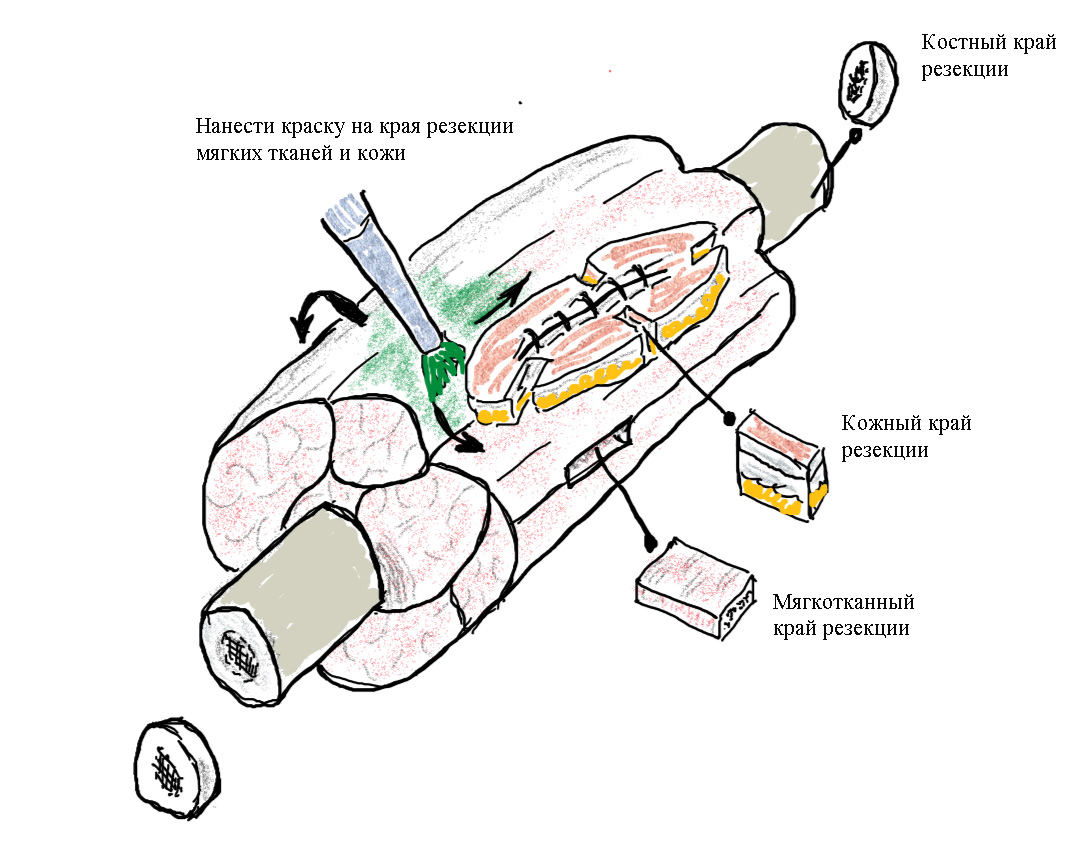 Рисунок 2.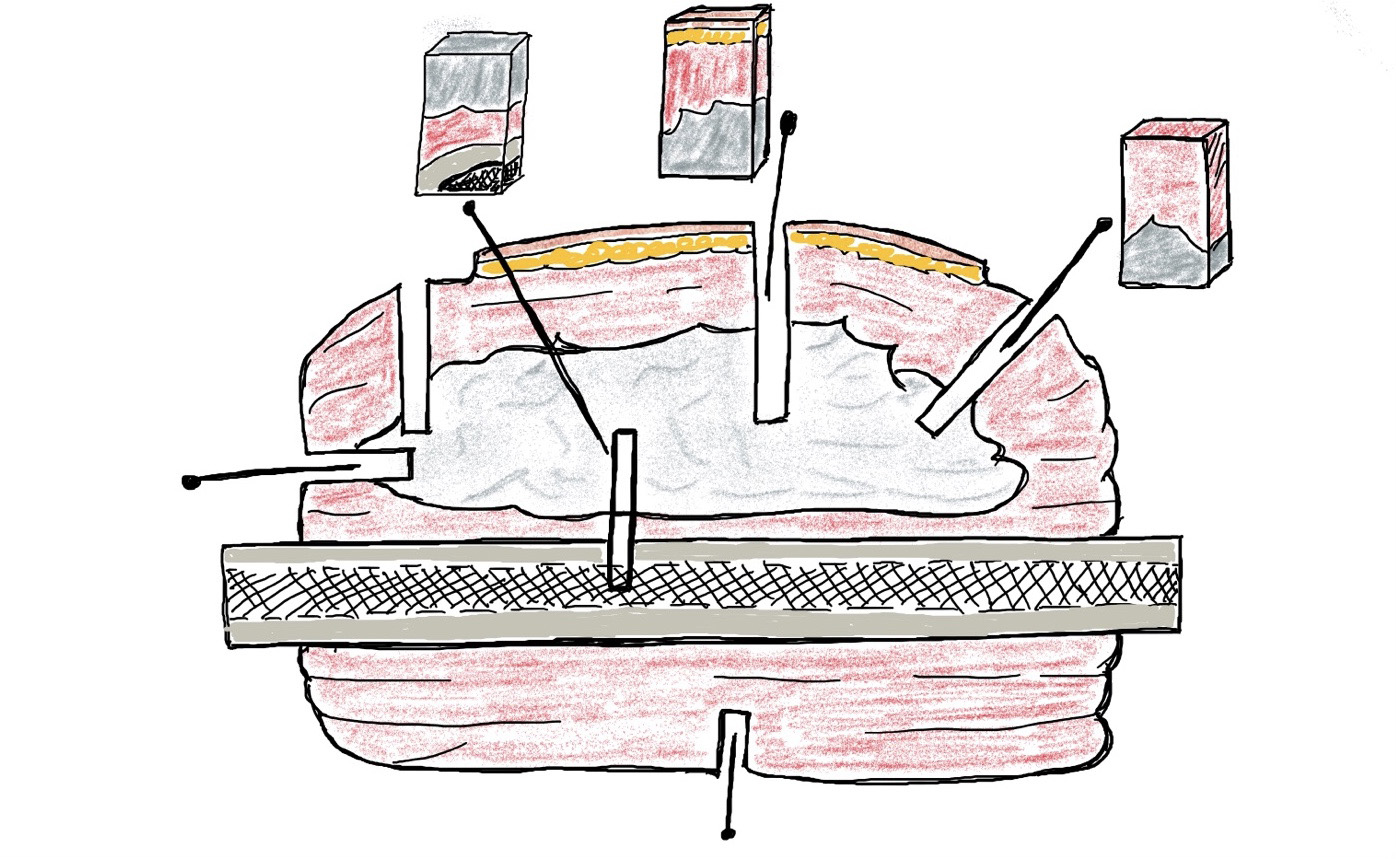 Молекулярно-биологические исследования.Важно замораживать небольшое количество ткани, если это возможно. Данные образцы могут быть использованы для анализа специфических опухолевых транслокаций, которые помогают классифицировать опухоли мягких тканей (табл. 1). Также терапевтические протоколы все больше требуют свежую ткань для корреляционных исследований. Примерно 1 см3  свежей ткани должен быть разделен на мелкие фрагменты по 0,2 см. Замороженную ткань оптимально хранить при температуре -70ͦ С.Таблица 1. Характерные цитогенетические и молекулярные нарушения в опухолях мягких тканейГистологическая классификацияИнтраоперационная консультацияГистологическая классификация опухолей мягких тканей достаточно сложная в большинстве случаев, поэтому необоснованно ожидать точной классификации этих опухолей во время интраоперационной диагностики. Перед интерпретацией замороженных срезов необходимо полное понимание алгоритма хирургического вмешательства. Интраоперационная диагностика имеет значение для ответа на вопрос: «Есть ли опухоль?», и также для сортировки тканей для проточной цитометрии (в случае лимфомы), электронной микроскопии, молекулярно-биологических исследований/цитогенетики. При этом необходимо оставить для гистологического исследования достаточное количество ткани.Классификация опухолей мягких тканей по биопсиям По биопсийному материалу опухоли мягких тканей не всегда возможно классифицировать. Хотя патологи должны прикладывать максимальные усилия для диагностики образований по маленьким биопсийным образцам, иногда целесообразнее группировать в основные классификационные категории, такие как лимфома, карцинома, меланома или саркома. В некоторых случаях более точная классификация возможна только после открытой биопсии или резекции.ВОЗ классификация опухолей мягких тканейКлассификация опухолей мягких тканей должна проводиться согласно классификационной схеме, принятой Всемирной Организацией Здравоохранения. Согласно последней редакции Классификации, 2013, выделяют 4 основные категории опухолей мягких тканей с учетом биологического поведения: доброкачественные, промежуточные (местно агрессивные), промежуточные (редко метастазирующие) и злокачественные.Классификация ВОЗ опухолей мягких тканей, 2013.Адипоцитарные опухоли     Доброкачественные              Липома              Липоматоз              Липоматоз нерва              Липобластома/липобластоматоз              Ангиолипома              Миолипома              Хондроидная липома              Внепочечная ангиомиолипома              Вненадпочечниковая миелолипома               Веретеноклеточная/плеоморфная липома              Гибернома    Промежуточные (местно агрессивные)             Атипическая липоматозная опухоль/высокодифференцированная липосаркома    Злокачественные             Дедифференцированная липосаркома             Миксоидная/круглоклеточная липосаркома             Плеоморфная липосаркома             Липосаркома неспецифицированнаяФибробластические/миофибробластические опухоли       Доброкачественные               Нодулярный фасциит               Пролиферирующий фасциит               Пролиферирующий миозит               Оссифицирующий миозит               Фибро-костная псевдоопухоль пальцев               Ишемический фасциит               Эластофиброма               Фиброзная гамартома младенцев               Фиброматоз шеи               Ювенильный гиалиновый фиброматоз               Фиброматоз с включенными тельцами               Фиброма сухожильного влагалища               Десмопластическая фибробластома               «Mammary-type» миофибробластома                Обызвествляющаяся апоневротическая фиброма               Ангиомиофибробластома               Клеточная ангиофиброма               «Nuchal-type» фиброма               Фиброма Гарднера               Обызвествляющаяся фиброзная опухоль       Промежуточные (местно агрессивные)               Поверхностные фиброматозы (ладонный/подошвенный)               Фиброматозы десмоидного типа               Липофиброматоз                Гиганто-клеточная фибробластома     Промежуточные (редко метастазирующие)               Выбухающая дерматофибросаркома                     - фибросаркоматозная выбухающая дерматофибросаркома                     - пигментная выбухающая дерматофибросаркома               Солитарная фиброзная опухоль               Солитарная фиброзная опухоль, злокачественная                Воспалительная миофибробластическая опухоль               Миофибробластическая саркома низкой степени гистологической   злокачественности               Миксоидно-воспалительная фибробластическая саркома               Инфантильная фибросаркома     Злокачественные              Фибросаркома взрослых               Миксофибросаркома               Фибромиксоидная саркома низкой степени гистологической злокачественности               Склерозирующаяся эпителиоидная фибросаркомаТак называемые фиброгистиоцитарные опухоли     Доброкачественные               Тено-синовиальная гиганто-клеточная опухоль                        -локализованный тип                        -диффузный тип                        -злокачественная               Глубокая доброкачественная фиброзная гистиоцитома     Промежуточные (редко метастазирующие)               Плексиформная фиброгистиоцитарная опухоль               Гигантоклеточная опухоль мягких тканейГладкомышечные опухоли      Доброкачественные              Глубокая лейомиома      Злокачественные              ЛейомиосаркомаПерицитарные (периваскулярные) опухоли             Гломусная опухоль (и варианты)                       Гломангиоматоз                       Злокачественная гломусная опухоль             Миоперицитома                       Миофиброма                       Миофиброматоз             АнгиолейомиомаОпухоли скелетной мускулатуры      Доброкачественные              Рабдомиома                        Взрослый тип                        Фетальный тип                        Генитальный тип      Злокачественные              Эмбриональная рабдомиосаркома (включая ботриоидную, анапластическую)              Альвеолярная рабдомиосаркома (включая солидную, анапластическую)              Плеоморфная рабдомиосаркома              Веретеноклеточная/склерозирующая рабдомиосаркомаСосудистые опухоли      Доброкачественные              Гемангиома                        Синовиальная                        Венозная                        Артерио-венозная гемангиома/мальформация                        Межмышечная             Эпителиоидная гемангиома              Ангиоматоз              Лимфангиома      Промежуточные (местно агрессивные)              Капошиформная гемангиоэндотелиома⃰      Промежуточные (редко метастазирующие)              Ретиформная гемангиоэндотелиома              Папиллярная интралимфатическая ангиоэндотелиома              Смешанная гемангиоэндотелиома              Псевдомиогенная гемангиоэндотелиома              Саркома Капоши      Злокачественные              Эпителиоидная гемангиоэндотелиома              Ангиосаркома мягких тканейОпухоли периферических нервов     Доброкачественные             Шваннома (включая варианты)             Нейрофиброма (включая варианты)             Периневриома             Гланулярно-клеточная опухоль             Дермальная миксома нервного ствола             Солитарная очерченная неврома             Эктопическая менингиома             Назальная глиальная гетеротопия             Доброкачественная опухоль-Тритон             Гибридные опухоли периферических нервов    Промежуточные             Меланотическая шваннома     Злокачественные              Злокачественная опухоль из оболочек периферических нервов             Эпителиоидная злокачественная опухоль из оболочек периферических нервов             Злокачественная опухоль Тритон             Злокачественная гранулярно-клеточная опухоль             ЭктомезенхимомаХондро-костные опухоли      Доброкачественные             Хондрома мягких тканей      Злокачественные             Мезенхимальная хондросаркома             Экстраскелетная остеосаркомаОпухоли неясной дифференцировки       Доброкачественные               Акральная фибромиксома              Межмышечная миксома (включая ваианты)              Околосуставная миксома              Глубокая («агрессивная») ангиомиксома              Плеоморфная гиалинизирующаяся ангиоэктатическая опухоль              Эктопическая гамартоматозная тимома       Промежуточные (местно агрессивные)               Гемосидеротические фибролипоматозная опухоль       Промежуточные (редко метастазирующие)              Атипическая фиброксантома              Ангиоматоидная фиброзная гистиоцитома              Оссифицирующая фибромиксоидная опухоль (включая атипическую и злокачественную)              Смешанная опухоль / Миоэпителиома / Парахордома              Фосфатурическая мезенхимальная опухоль, доброкачественная              Фосфатурическая мезенхимальная опухоль, злокачественная      Злокачественные              Синовиальная саркома              Эпителиоидная саркома              Альвеолярная саркома мягких тканей              Светлоклеточная саркома мягких тканей              Экстраскелетная миксоидная хондросаркома               Экстраскелетная саркома Юинга              Десмопластическая мелкокруглоклеточная опухоль              Экстра-ренальная рабдоидная опухоль              Злокачественная мезенхимома              Неоплазмы с периваскулярной эпителиоидноклеточной дифференцировкой (PEComa)              Интимальная саркомаНедифференцированные/неклассифицируемые саркомы              Недифференцированная веретеноклеточная саркома              Недифференцированная плеоморфная саркома              Недифференцированная круглоклеточная саркома              Недифференцированная эпителиоидная саркома              Недифференцированная саркома, NOS (неспецифицированная)Определение гистологической степени злокачественности (Grade)Стадирование сарком мягких тканей в большей степени определяется грейдом (G). Наиболее используемыми являются схемы Национального Ракового Института (NCI) и Ракового Центра Французской Федерации (группа сарком) (FNCLCC). Обе схемы имеют 3 степени злокачественности, которые базируются на оценке митотической активности, площади некрозов и дифференцировке, что значительно коррелирует с прогнозом. Однако в дополнение к вышеперечисленным критериям NCI схема требует определение клеточности и плеоморфизма для определенных подтипов сарком, что трудно определить объективно.  FNCLCC схема легче для использования и несколько точнее при определении прогноза. Также могут быть использованы другие схемы, включающие 2 и 4 степени злокачественности. Восьмое издание AJCC Cancer Staging Manual адаптировано под FNCLCC схему. Точное определение степени злокачественности требует адекватного объема ткани, что не всегда возможно при аспирационной и трепан-биопсии или в опухолях после химио- и лучевой терапии. Учитывая важность степени злокачественности в стадировании и лечении, рекомендуется классифицировать саркомы по результатам биопсии хотя бы  на 2 степени злокачественности (низкую и высокую). Во многих случаях гистологический тип саркомы разрешит трудности с установлением степени злокачественности (например, саркома Юинга/PNET, плеоморфная липосаркома), тогда как в меньшем количестве случаев  с определением грейда могут возникнуть значительные трудности. FNCLCC определение степени злокачественностиВ основе FNCLCC схемы лежат 3 параметра: дифференцировка, митотическая активность и некрозы. Каждый из этих параметров определяется путем подсчета: дифференцировка (1-3), митотическая активность (1-3) и некрозы (0-2). Для определения степени злокачественности баллы суммируются.Grade 1: 2 или 3Grade 2: 4 или 5Grade 3: 6-8.Дифференцировка: дифференцировка опухоли определяется следующим образом (см. табл.2)1 балл: саркома напоминает нормальную, зрелую мезенхимальную ткань2 балла: саркома определенного гистологического типа3 балла: синовиальная саркома, эмбриональная саркома, недифференцированные саркомы и саркомы неопределенного типа.Дифференцировка опухоли является одним из наиболее проблематичных аспектов данной системы. Этот параметр субъективный и не определен для каждого подтипа сарком. Тем не менее, дифференцировка представляется интегральной частью системы и должна быть определена при подсчете баллов.Таблица 2. Подсчет опухолевой дифференцировки согласно гистологическому типу в обновленной версии системы Ракового Центра Французской Федерации (группа сарком)Примечание: определение степени злокачественности опухолей периферических нервов, эмбриональной и альвеолярной рабдомиосаркомы, ангиосаркомы, экстраскелетной миксоидной хондросаркомы, альвеолярной саркомы мягких тканей, светлоклеточной саркомы и эпителиоидной саркомы не рекомендуется.Митотический счет: подсчет проводится в митотически активных участках в 10 репрезентативных полях зрения большого увеличения (используется объектив х40).Счет 1: 0-9 митозов на 10 полей зрения х40Счет 2: 10-19 митозов на 10 полей зрения х40Счет 3: 20 и более митозов на 10 полей зрения х40Опухолевые некрозы: определяются в гистологических срезах.Счет 0: нет опухолевых некрозовСчет 1: меньше или равно 50% некрозовСчет 2: более 50% некрозовTNM определение злокачественностиСистема стадирования опухолей мягких тканей восьмого издания Американского Объединенного Ракового Комитета и Интернациональной Противораковой Ассоциации рекомендует использование FNCLCC 3-х грейдовую систему, хотя эффективнее сократить ее до высокого и низкого грейда. При этом 2-ю степень злокачественности относят к высокому грейду.Края резекцииРасстояние от опухоли до краев резекции указывается в сантиметрах. Рекомендуется исследовать края резекции, если расстояние до опухоли составляет менее 2 см. Несмотря на то, что нет полного согласия по этому вопросу, рекомендуется специфицировать локализацию и расстояние края резекции менее 2 см. Если в образце ткани присутствует кость, и она не поражена опухолью, или опухоль более 2 см от края резекции, костный мозг может быть выскоблен и обозначен как край резекции.Лимфо-сосудистая инвазия (ЛСИ)Под ЛСИ понимают врастание опухоли (наличие опухолевых эмболов) в лимфатических и кровеносных микрососудах. Согласно AJCC/UICC, ЛСИ не затрагивает категорию Т, отражающую местное распространение опухоли, если это не включено в определение категории Т.ПатоморфозХотя согласие по оценке патоморфоза опухолей мягких тканей не достигнуто, должны предприниматься попытки для оценки эффекта неоадьювантной (дооперационной) терапии, особенно в исследовательских целях. Терапевтический эффект выражается как видимый процент от общей опухолевой массы. Для исследования выбираются образцы неразжиженной опухолевой ткани. Как минимум один образец некротизированной опухолевой ткани (всегда на границе с видимой опухолью) должен быть взят на исследование для верификации некроза, поскольку макроскопически похожий вид могут иметь участки миксоматоза. Гистологическая классификация опухолей после неоадьюванотной терапииИз-за выраженного посттерапевтического эффекта, проявляющегося некрозом, фиброзом, плеоморфизмом, индуцированным химио- или лучевой терапией, не всегда возможно классифицировать опухоль.TNM и стадированиеДля опухолей мягких тканей рекомендована система стадирования TNM. Патоморфологическое (рTNM) стадирование состоит из патоморфологического исследования удаленной первичной опухоли и клинического/радиологического исследования региональных и отдаленных метастазов. В тех случаях, где невозможно оценить размер опухоли в макропрепарате, допустимо использовать данные интрументальных методов для выбора pT категории. При исследовании первичной опухоли патолог должен субклассифицировать ее и оценить степень гистологической злокачественности.Доброкачественные опухоли мягких тканей стадированию не подлежат.Система стадирования применяется для всех сарком туловища и конечностей, органов брюшной и грудной полости, и забрюшинного пространства, за исключением саркомы Капоши, гастроинтестинальных стромальных опухолей, фиброматозов (десмоида) и инфантильной фибросаркомы. Данная система стадирования применяется для всех мягкотканных сарком головы и шеи, за исключением ангиосаркомы, эмбриональной и альвеолярной рабдомиосаркомы, саркомы Капоши и выбухающей дерматофибросаркомы. Кроме этого, саркомы, развившиеся в пределах твердой мозговой оболочки, включая головной мозг, и саркомы паренхиматозной и висцеральной локализации не  рекомендуется стадировать по этой системе.Также, учитывая локализацию, опухоли мягких тканей, относящиеся к промежуточной (местно агрессивные) злокачественности, исключены из данной системы стадирования. К ним относят:- Поверхностные и глубокие фиброматозы,- Липофиброматоз,- Гиганто-клеточная фибробластома,- Плексиформная фиброгистиоцитарная опухоль,- Гиганто-клеточная опухоль мягких тканей,- Капошиформная гемангиоэндотелиома,- Гемосидеротическая фибролипоматозная опухоль,- Атипическая фиброксантома,-Ангиоматоидная фиброзная гистиоцитома,- Плеоморфная гиалинизирующая ангиэктатическая опухольОпределение  pTВ действующей классификации критерий размера опухоли варьирует в зависимости от анатомической локализации.Первичная опухоль (pT): конечности, туловище и забрюшинное пространство__pTх: первичная опухоль не может быть определена__pT0: нет признаков первичной опухоли__pT1: опухоль 5 см и менее в наибольшем диаметре__pT2: опухоль более 5 см, но менее 10 см в наибольшем диаметре__pT3: опухоль более 10 см, но не более 15 см в наибольшем диаметре__pT4: опухоль более 15 см в наибольшем диаметреПервичная опухоль (pT): голова и шея__pTх: первичная опухоль не может быть определена__pT0: нет признаков первичной опухоли__pT1: опухоль 2 см и менее в наибольшем диаметре__pT2: опухоль более 2 см, но менее 4 см в наибольшем диаметре__pT3: опухоль более 4 см в наибольшем диаметре__pT4а: опухоль инвазирует ткани орбиты, основания черепа и твердую мозговую оболочку, центральный компартмент внутренних органов, лицевой скелет и или крыловидную мышцу__pT4б: опухоль инвазирует паренхиму мозга, вовлекает сонную артерию, инвазирует превертебральные мышцы и вовлекает ЦНС (периневральным распространением)Первичная опухоль (pT): органы грудной и брюшной полости__pTх: первичная опухоль не может быть определена__pT0: нет признаков первичной опухоли__pT1: опухоль ограничена одним органом__pT2а: опухоль инвазирует серозу или висцеральный перитонеум__pT2б: опухоль с микроскопическим распространением за пределы серозы__pT3: опухоль инвазирует другие органы и макроскопически распространяется за пределы серозы__pT4а: мультифокальная опухоль вовлекает не более 2 участков в одном органе__pT4б: мультифокальная опухоль вовлекает более 2 -х, но менее 5 участков в одном органе__pT4с: мультифокальная опухоль вовлекает более 5 участков ГлубинаВ 8-й редакции классификации TNM критерий глубины больше не используется из-за ограниченного влияния на прогноз. Региональные лимфатические узлыМетастазы сарком взрослых – редки, но, когда встречаются, имеют очень плохой прогноз. Наличие позитивных лимфатических узлов -N1 заболевание в отсутствие отдаленных метастазов классифицируется как стадия IIIВ. Случаи, когда нодальный статус негативный в отношении опухоли, либо клинически, либо патоморфологически, должны обозначаться как N0. Nx использоваться не должен.Регионарные лимфатические узлы (pN)__ pNx: регионарные лимфатические узлы не могут быть определены__ pN0: нет метастазов в регионарных лимфатических узлах__ pN1: метастазы в регионарных лимфатических узлахРестадирование рецидивных опухолейТот же самый принцип стадирования должен применяться, когда пациенту требуется рестадирование в связи с рецидивом саркомы. В таких заключениях необходимо точно устанавливать, имел ли пациент первичную опухоль или первоначально пролеченное новообразование  впоследствии рецидивировало. При этом, по возможности, следует указывать возможный этиологический фактор, такой как радиация, врожденные или приобретенные генетические синдромы.TNM дескрипторДля идентификации особенных случаев TNM или  pTNM классификаций используются суффикс «m» и приставки «y» и  «r». Они указывают на то, что случай нуждается в отдельном анализе.Суффикс «m» указывает на наличие множественной первичной опухоли одной локализации и записывается в круглых скобках: pT(m)NM.Приставка «y» обозначает те случаи, когда классификация проводится во время или впоследствии комплексного лечения. Категоризация «y»  не оценивает опухоль до лечения.Приставка  «r» указывает на рецидивную опухоль после документированного безопухолевого интервала и обозначается как: rTNM.Обобщение по категории МрМх и рМ0 (отсутствие отдаленных метастазов) не несут значимой информации для клиницистов и статистиков и иногда могут создать путаницу в стадировании.Группировка стадийДля сарком головы и шеи, висцеральных органов брюшной и грудной полости, орбиты  нет системы группировки стадийТуловище, конечности и забрюшинное пространствоСтадия IA                 T1        N0          M0      G1, Gx         Low gradeСтадия IB                 T2        N0          M0      G1, Gx         Low grade                                  T3        N0          M0      G1, Gx         Low grade                                  T4        N0          M0      G1, Gx        Low gradeСтадия II                  T1         N0          M0      G2, G3         High gradeСтадия IIIA              T2         N0          M0      G2, G3         High gradeСтадия IIIB              T3         N0          M0      G2, G3         High grade                                  T4         N0          M0.     G2, G3.        High gradeСтадия IV.      Любая Т    N1               M0     Любой G.    любой грейд                         любая T  любое           M1    любой G    Любой грейдДополнительные дескрипторыОстаточная опухоль (R) Опухоль, оставшаяся у пациента после терапии, направленной на ее лечение (например, хирургическая резекция), категоризируется согласно R классификации, представленной ниже:Rx – наличие остаточной опухоли не может быть оцененоR0 – нет остаточной опухолиR1 – микроскопическая остаточная опухольR2 – макроскопическая остаточная опухольДля хирургов, R классификация может быть полезна для оценки статуса полноты хирургической эксцизии. Для патологов R классификация значима для оценки статуса края резекции макропрепарата. Это значит, что опухоль, вовлекающая край резекции при патоморфологическом исследовании, может быть обозначена как остаточная опухоль у пациента и может быть классифицирована как макроскопическая или микроскопическая согласно находкам в краях резекции.Лимфатические узлыМетастазы сарком мягких тканей в регионарные лимфатические узлы редки, за исключением эпителиоидной саркомы и светлоклеточной саркомы мягких тканей. Обычно нет необходимости исследовать лимфатические узлы основательно. Наличие метастазов в регионарных лимфатических узлах имеет прогностическое значение и должно быть указано. Для сарком, локализующихся на теле, конечностях и в забрюшинном пространстве, 8-я редакция классификации TNM рекомендует, что N1 M0 заболевание должно быть расценено как стадия IIIB, а не стадия IV.Исходные данные для расчета нормативных затрат рабочего времени и материальных ресурсов при прижизненном патолого-анатомическом исследовании новообразований мягких тканейТаблица 3Исходные данные для расчета нормативных затрат рабочего времени и материальных ресурсов при прижизненном патолого-анатомическом исследовании новообразований мягких тканейТаблица 4Исходные данные для расчета нормативных затрат рабочего времени и материальных ресурсов при прижизненном патолого-анатомическом исследовании новообразований мягких тканейТаблица 5Исходные данные для расчета нормативных затрат рабочего времени и материальных ресурсов при прижизненном патолого-анатомическом исследовании новообразований мягких тканейТаблица 6Исходные данные для расчета нормативных затрат рабочего времени и материальных ресурсов при прижизненном патолого-анатомическом исследовании новообразований мягких тканейТаблица 7Исходные данные для расчета нормативных затрат рабочего времени и материальных ресурсов при прижизненном патолого-анатомическом исследовании новообразований мягких тканейТаблица 8Исходные данные для расчета нормативных затрат рабочего времени и материальных ресурсов при прижизненном патолого-анатомическом исследовании новообразований мягких тканейТаблица 9Исходные данные для расчета нормативных затрат рабочего времени и материальных ресурсов при прижизненном патолого-анатомическом исследовании новообразований мягких тканейТаблица 10Литература:World Health Organization Classification of Tumours of Soft Tissue and Bone/ Ed by C.D.M. Fletcher, J.A.Bridge, P.C.W.Hogendoorn, F.Mertens. – IARC: Lyon, 2013 – 468p.William H. Westra. Surgical Pathology Dissection: An Illustrated Guide. - 2nd Ed.- New York: Springer-Verlag, 2003. – 258p.  College of American Pathologists. Protocol for the Examination of Specimens From Patients With Tumors of Soft Tissue, June 2017.AJCC Cancer Staging Manual, 8th Edition, 2017.Modern soft tissue pathology. Tumors and non-neopalstic conditions. Ed by M. Miettinen. 2nd Ed. – Cambridge University Press. – 2016. – 1062p.Enzinger&Weiss’s Soft tissue tumors. 6th Ed. – Elsevier, П68Правила проведения патолого-анатомических исследований при новообразованиях мягких тканей. Клинические рекомендации RPS3.2.3(2018) / Под ред. Шелеховой К. В. // Российское общество патологоанатомов. – М.: Практическая медицина, 2019. – 37 с. – ISBN Клинические рекомендации предназначены для патологоанатомов, судебно-медицинских экспертов и онкологов, а также для преподавателей клинических кафедр, аспирантов, ординаторов и студентов старших курсов медицинских вузов. Рекомендации являются результатом консенсуса между клиницистами, патологоанатомами и судебно-медицинскими экспертами и направлены на повышение качества прижизненной патолого-анатомической диагностики новообразований мягких тканей. Цель рекомендаций – внедрить в практику унифицированные правила патолого-анатомического исследования и оформления заключения при исследовании опухолей и псевдоопухолей мягких тканей в соответствии с положениями Федерального закона от 21.11.2011 г. №323-ФЗ «Об основах охраны здоровья граждан в Российской Федерации» и требованиями Международной статистической классификации болезней и проблем, связанных со здоровьем 10-го пересмотра (МКБ-10). Правила распространяются на заключительные патолого-анатомические заключения в связи с лежащими в их основе общими требованиями к формулировке заключения при прижизненной патологоанатомической диагностике и при проведении клинико-экспертной работы. Авторы отдают себе отчёт в том, что построение заключения может изменяться в будущем по мере накопления новых научных знаний. Поэтому, несмотря на необходимость унификации формулировки заключения, некоторые предложения могут послужить поводом для дискуссии. В связи с этим любые иные мнения, замечания и пожелания специалистов будут восприняты авторами с благодарностью.ISBN © Коллектив авторов, 2019.© Российское общество патологоанатомов, 2019.© Практическая медицина, 2019.Шелехова К. В.заведующий патологоанатомическим отделением «Санкт-Петербургский клинический научно-практический центр специализированных видов медицинской помощи (онкологический)», профессор кафедры патологической анатомии факультета дополнительного профессионального образования Частное образовательное учреждение высшего профессионального образования «Медико-социальный институт», доктор медицинских наукРыбакова М. Г.заведующий кафедрой патологической анатомии Федеральное государственное бюджетное образовательное учреждение высшего образования «Первый Санкт-Петербургский государственный медицинский университет имени академика И. П. Павлова», доктор медицинских наук, профессорЧирский В. С.заведующий кафедрой патологической анатомии Федеральное государственное бюджетное военное образовательное учреждение высшего образования «Военно-медицинская академия имени С. М. Кирова», доктор медицинских наук, профессорКовальский Г. Б.председатель консультативно-методического совета патологоанатомической службы Санкт-Петербурга при Санкт-Петербургском патолого-анатомическом бюро, доктор медицинских наук, профессорГистологический типЦитогенетические нарушения Молекулярные нарушенияАльвеолярная саркома мягких тканейt(X;17)(p11;q25)TFE3-ASPL слияние – 100%Ангиоматоидная фиброзная гистиоцитомаt(12;16)(q13;p11) t(12;22)(q13;q12) t(2;22)(q33;q12) FUS-ATF1 слияние EWSR1-ATF1 слияние EWSR1-CREB1 слияние (>80%)Экстраскелетная миксоидная хрондросаркомаt(9;22)(q22;q12) t(9;17)(q22;q11) t(9;15)(q22;q21) t(3;9)(q11;q22) EWSR1-NR4A3 слияние (70%)TAF2N-NR4A3 слияние (25%)TCF12-NR4A3 слияние TFG-NR4A3 слияниеСветлоклеточная саркомаt(12;22)(q13;q12) t(2;22(q33;q12) EWSR1-ATF1 слияние (>90%)EWSR1-CREB1 слияние (>50%)Десмопластическая мелко-круглоклеточная опухольt(11;22)(p13;q12) EWSR1-WT1 слияние (>95%)Выбухающая дерматофибросаркомаКольцевые 17 и 22 хромосомыt(17;22)(q21;q13) COL1A1-PDGFB слияние (>95%)Саркома Юингаt(11;22)(q24;q12) t(21;22)(q12;q12) t(2;22)(q33;q12) t(7;22)(p22;q12) t(17;22)(q12;q12) inv(22)(q12;q12) t(16;21)(p11;q22) t(19;der)ins.inv(21;22) t(17;22)(q12;q12)t(6;22)(p21;q12) t(1;22)(q36.1;q12) t(2;22)(q31;q12) t(20;22)(q13;q12) t(2;16)(q35;p11) EWSR1-FLI1 слияние (90%)EWSR1-ERG слияние EWSR1-FEV слияние EWSR1-ETV1 слияние EWSR1-E1AF слияние EWSR1-ZSG слияние EWSR1-ERG слияние FUS-ERG слияниеEWSR1-ETV4 слияние EWSR1-PATZ1 слияние EWSR1-SP3 слияние EWSR1-NFATC2 слияние FUS-FEV слияние Недифференцированные круглоклеточные саркомы («атипичная саркома Юинга»)t(4;19)(q35;q13) Xp11 CIC-DUX4 слияние (>25%)CIC-DUX4L10 слияние (>25%)CIC-FOXO4 BCOR-CCNB3 (>20%)CIC-NUTM1слияниеИнфантильная фибросаркома t(12;15)(p13;q26) Трисомия 8, 11, 17, and 20ETV6-NTRK3 слияние (>90%)Воспалительная миофибробластическая опухольt(1;2)(q22;p23) t(2;19)(p23;p13) t(2;17)(p23;q23) t(2;2)(p23;q13) t(2;2)(p23;q35) t(2;11)p23;p15) t(2;4)(p23;q21) t(2;12)(p23;p12) TPM3-ALK слияние (15%)TPM4-ALK слияние CLTC-ALK слияние (15%)RANB2-ALK слияние ATIC-ALK слияние CARS-ALK слияние SEC31L1-ALK слияние PPFIBP1-ALK слияниеTFG-ROS1EML4-ALK (10%)ЛейомиосаркомаСложные, с частой делецией 1pВысокодифференцированная липосаркомаКольцевая 12 хромосомаАмплификация генов MDM2, CDK4, и др.Миксоидная/круглоклеточная липосаркомаt(12;16)(q13;p11) t(12;22)(q13;q12) FUS-DDIT3 слияние (95%) EWSR1-DDIT3 слияниеПлеоморфная липосаркомаСложныеLow-grade фибромиксоидная саркомаt(7;16)(q33;p11) t(11;16)(p11;p11) FUS-CREB3L2 слияние (90%)FUS-CREB3L1 слияниеЗлокачественная опухоль оболочек периферических нервовСложныеМиксофибросаркомаСложныеРабдоидная опухольДелеция 22q INI1(SMARCB1) инактивацияАльвеолярная рабдомиосаркомаt(2;13)(q35;q14) t(1;13)(p36;q14), double minutest(2 ;2)(q35 ;p23) t(X;2)(q35 ;q13) PAX3-FOXO1A слияние (65%)PAX7-FOXO1A слияние (20%)PAX3-NCOA1 слияние PAX3-NCOA2 слияниеPAX3-AFX слияниеЭмбриональная рабдомиосаркомаТрисомия 2q, 8 and 20 Потеря гетерозиготности 11p15Врожденная веретеноклеточная рабдомиосаркомаTEAD1-NCOA2 слияние (20%)VGLL2-CITED2 слияние (30%)VGLL2-NCOA2 слияние (20%)Солитарная фиброзная опухольИнверсия хромосомы 12 NAB2-STAT6 слияние (>95%)Монофазная синовиальная саркомаt(X;18)(p11;q11) SS18-SSX1 (60%), SS18-SSX2 (35%) или SS18-SSX4 слияниеБифазная синовиальная саркомаt(X;18)(p11;q11) Преимущественно SS18-SSX1 слияниеПерицитома t(7;12) (100%)ACTB-GLI 1 слияниеМиоэпителиальные опухолиEWSR1-PBX1 слияниеEWSR1-POU5F1 слияниеEWSR1-ZNF444 слияниеФосфатурическая мезенхимальная опухольFN1-FGFR1 (60%)ЛипобластомаHAS2-PLAG1 слияние (>10%)Гломусная опухольMIR143-NOTCH2 слияние (35%)Нодулярный фасциитMYH9-USP6 слияние (75%)ПЕКОМАRAD5 1 B-OPHN1 слияниеRAD5 1 B-RRAGB слияниеПсевдомиогенная гемангиоэндотелиомаSERPINE1-FOSB слияние (100%)ЛипомаHMGA2-ACKR3 слияниеHMGA2-LPP слияние (15%)HMGA2-NFIB слияниеHMGA2-PPAP2B слияниеЭпителиоидная гемангиоэндотелиомаWWTR1-CAMTA1 слияние (90%)YAP1-TFE3 слияние Эпителиоидная гемангиомаZFP36-FOSB слияние (15%)Гистологический типСчетВысокодифференцированная липосаркома1Высокодифференцированная лейомиосаркома1Высокодифференцированная фибросаркома1Миксоидная липосаркома2Обычная лейомисаркома2Обычная злокачественная опухоль из оболочек нерва2Обычная фибросаркома 2Миксофибросаркома2Миксоидная хондросаркома2Обычная ангиосаркома2Круглоклеточная/миксоидная высокой степени злокачественности липосаркома3Плеоморфная липосаркома3Дедифференцированная липосаркома3Рабдомиосаркома3Низкодифференцированная/ плеоморфная лейомиосаркома3Низкодифференцированная/ эпителиоидная ангиосаркома3Низкодифференцированная злокачественная опухоль из оболочек нерва3Злокачественная опухоль Тритон3Синовиальная саркома3Мезенхимальная хондросаркома3Светлоклеточная саркома3Альвеолярная саркома мягких тканей3Экстраскелетная остеосаркома3Экстраскелетная саркома Юинга 3Злокачественная рабдоидная опухоль3Недифференцированная саркома3Код по МКБ-10Рубрика МКБСпособ получения материалаРекомендуемый репрезентативный объем материалаМетодическое обеспечение исследованияКатегория сложности материалаМягкотканные саркомы области головы и шеиМягкотканные саркомы области головы и шеиМягкотканные саркомы области головы и шеиМягкотканные саркомы области головы и шеиМягкотканные саркомы области головы и шеиМягкотканные саркомы области головы и шеиС00.0Злокачественное новообразование наружной поверхности губыБиопсия Операционный материалБиопсия Операционный материалБиопсия Операционный материалБиопсия Операционный материалОбразец через каждый сантиметр наибольшего диаметра опухоли (в среднем 12 и менее образцов),Ближайший край резекции - 1-2 образцаОбразец через каждый сантиметр наибольшего диаметра опухоли (в среднем 12 и менее образцов),Ближайший край резекции - 1-2 образцаОбразец через каждый сантиметр наибольшего диаметра опухоли (в среднем 12 и менее образцов),Ближайший край резекции - 1-2 образцаОбразец через каждый сантиметр наибольшего диаметра опухоли (в среднем 12 и менее образцов),Ближайший край резекции - 1-2 образца10% забуференный нейтральный формалин.Стандартная пробоподготовка.Окраска гематоксилином и эозином.Гистохимическое, иммуногистохимическое и/или молекулярно-биологическое исследование при необходимости10% забуференный нейтральный формалин.Стандартная пробоподготовка.Окраска гематоксилином и эозином.Гистохимическое, иммуногистохимическое и/или молекулярно-биологическое исследование при необходимости10% забуференный нейтральный формалин.Стандартная пробоподготовка.Окраска гематоксилином и эозином.Гистохимическое, иммуногистохимическое и/или молекулярно-биологическое исследование при необходимости10% забуференный нейтральный формалин.Стандартная пробоподготовка.Окраска гематоксилином и эозином.Гистохимическое, иммуногистохимическое и/или молекулярно-биологическое исследование при необходимостиVVVVС00.1Злокачественное новообразование наружной поверхности нижней губыБиопсия Операционный материалБиопсия Операционный материалБиопсия Операционный материалБиопсия Операционный материалОбразец через каждый сантиметр наибольшего диаметра опухоли (в среднем 12 и менее образцов),Ближайший край резекции - 1-2 образцаОбразец через каждый сантиметр наибольшего диаметра опухоли (в среднем 12 и менее образцов),Ближайший край резекции - 1-2 образцаОбразец через каждый сантиметр наибольшего диаметра опухоли (в среднем 12 и менее образцов),Ближайший край резекции - 1-2 образцаОбразец через каждый сантиметр наибольшего диаметра опухоли (в среднем 12 и менее образцов),Ближайший край резекции - 1-2 образца10% забуференный нейтральный формалин.Стандартная пробоподготовка.Окраска гематоксилином и эозином.Гистохимическое, иммуногистохимическое и/или молекулярно-биологическое исследование при необходимости10% забуференный нейтральный формалин.Стандартная пробоподготовка.Окраска гематоксилином и эозином.Гистохимическое, иммуногистохимическое и/или молекулярно-биологическое исследование при необходимости10% забуференный нейтральный формалин.Стандартная пробоподготовка.Окраска гематоксилином и эозином.Гистохимическое, иммуногистохимическое и/или молекулярно-биологическое исследование при необходимости10% забуференный нейтральный формалин.Стандартная пробоподготовка.Окраска гематоксилином и эозином.Гистохимическое, иммуногистохимическое и/или молекулярно-биологическое исследование при необходимостиVVVVС00.2Злокачественное новообразование наружной поверхности губы, неуточненнойБиопсия Операционный материалБиопсия Операционный материалБиопсия Операционный материалБиопсия Операционный материалОбразец через каждый сантиметр наибольшего диаметра опухоли (в среднем 12 и менее образцов),Ближайший край резекции - 1-2 образцаОбразец через каждый сантиметр наибольшего диаметра опухоли (в среднем 12 и менее образцов),Ближайший край резекции - 1-2 образцаОбразец через каждый сантиметр наибольшего диаметра опухоли (в среднем 12 и менее образцов),Ближайший край резекции - 1-2 образцаОбразец через каждый сантиметр наибольшего диаметра опухоли (в среднем 12 и менее образцов),Ближайший край резекции - 1-2 образца10% забуференный нейтральный формалин.Стандартная пробоподготовка.Окраска гематоксилином и эозином.Гистохимическое, иммуногистохимическое и/или молекулярно-биологическое исследование при необходимости10% забуференный нейтральный формалин.Стандартная пробоподготовка.Окраска гематоксилином и эозином.Гистохимическое, иммуногистохимическое и/или молекулярно-биологическое исследование при необходимости10% забуференный нейтральный формалин.Стандартная пробоподготовка.Окраска гематоксилином и эозином.Гистохимическое, иммуногистохимическое и/или молекулярно-биологическое исследование при необходимости10% забуференный нейтральный формалин.Стандартная пробоподготовка.Окраска гематоксилином и эозином.Гистохимическое, иммуногистохимическое и/или молекулярно-биологическое исследование при необходимостиVVVVС00.3Злокачественное новообразование внутренней поверхности верхней губыБиопсия Операционный материалБиопсия Операционный материалБиопсия Операционный материалБиопсия Операционный материалОбразец через каждый сантиметр наибольшего диаметра опухоли (в среднем 12 и менее образцов),Ближайший край резекции - 1-2 образцаОбразец через каждый сантиметр наибольшего диаметра опухоли (в среднем 12 и менее образцов),Ближайший край резекции - 1-2 образцаОбразец через каждый сантиметр наибольшего диаметра опухоли (в среднем 12 и менее образцов),Ближайший край резекции - 1-2 образцаОбразец через каждый сантиметр наибольшего диаметра опухоли (в среднем 12 и менее образцов),Ближайший край резекции - 1-2 образца10% забуференный нейтральный формалин.Стандартная пробоподготовка.Окраска гематоксилином и эозином.Гистохимическое, иммуногистохимическое и/или молекулярно-биологическое исследование при необходимости10% забуференный нейтральный формалин.Стандартная пробоподготовка.Окраска гематоксилином и эозином.Гистохимическое, иммуногистохимическое и/или молекулярно-биологическое исследование при необходимости10% забуференный нейтральный формалин.Стандартная пробоподготовка.Окраска гематоксилином и эозином.Гистохимическое, иммуногистохимическое и/или молекулярно-биологическое исследование при необходимости10% забуференный нейтральный формалин.Стандартная пробоподготовка.Окраска гематоксилином и эозином.Гистохимическое, иммуногистохимическое и/или молекулярно-биологическое исследование при необходимостиVVVVС00.4Злокачественное новообразование внутренней поверхности нижней губыБиопсия Операционный материалБиопсия Операционный материалБиопсия Операционный материалБиопсия Операционный материалОбразец через каждый сантиметр наибольшего диаметра опухоли (в среднем 12 и менее образцов),Ближайший край резекции - 1-2 образцаОбразец через каждый сантиметр наибольшего диаметра опухоли (в среднем 12 и менее образцов),Ближайший край резекции - 1-2 образцаОбразец через каждый сантиметр наибольшего диаметра опухоли (в среднем 12 и менее образцов),Ближайший край резекции - 1-2 образцаОбразец через каждый сантиметр наибольшего диаметра опухоли (в среднем 12 и менее образцов),Ближайший край резекции - 1-2 образца10% забуференный нейтральный формалин.Стандартная пробоподготовка.Окраска гематоксилином и эозином.Гистохимическое, иммуногистохимическое и/или молекулярно-биологическое исследование при необходимости10% забуференный нейтральный формалин.Стандартная пробоподготовка.Окраска гематоксилином и эозином.Гистохимическое, иммуногистохимическое и/или молекулярно-биологическое исследование при необходимости10% забуференный нейтральный формалин.Стандартная пробоподготовка.Окраска гематоксилином и эозином.Гистохимическое, иммуногистохимическое и/или молекулярно-биологическое исследование при необходимости10% забуференный нейтральный формалин.Стандартная пробоподготовка.Окраска гематоксилином и эозином.Гистохимическое, иммуногистохимическое и/или молекулярно-биологическое исследование при необходимостиVVVVС00.5Злокачественное новообразование внутренней поверхности губы, неуточненнойБиопсия Операционный материалБиопсия Операционный материалБиопсия Операционный материалБиопсия Операционный материалОбразец через каждый сантиметр наибольшего диаметра опухоли (в среднем 12 и менее образцов),Ближайший край резекции - 1-2 образцаОбразец через каждый сантиметр наибольшего диаметра опухоли (в среднем 12 и менее образцов),Ближайший край резекции - 1-2 образцаОбразец через каждый сантиметр наибольшего диаметра опухоли (в среднем 12 и менее образцов),Ближайший край резекции - 1-2 образцаОбразец через каждый сантиметр наибольшего диаметра опухоли (в среднем 12 и менее образцов),Ближайший край резекции - 1-2 образца10% забуференный нейтральный формалин.Стандартная пробоподготовка.Окраска гематоксилином и эозином.Гистохимическое, иммуногистохимическое и/или молекулярно-биологическое исследование при необходимости10% забуференный нейтральный формалин.Стандартная пробоподготовка.Окраска гематоксилином и эозином.Гистохимическое, иммуногистохимическое и/или молекулярно-биологическое исследование при необходимости10% забуференный нейтральный формалин.Стандартная пробоподготовка.Окраска гематоксилином и эозином.Гистохимическое, иммуногистохимическое и/или молекулярно-биологическое исследование при необходимости10% забуференный нейтральный формалин.Стандартная пробоподготовка.Окраска гематоксилином и эозином.Гистохимическое, иммуногистохимическое и/или молекулярно-биологическое исследование при необходимостиVVVVС00.6Злокачественное новообразование спайки губы Биопсия Операционный материалБиопсия Операционный материалБиопсия Операционный материалБиопсия Операционный материалОбразец через каждый сантиметр наибольшего диаметра опухоли (в среднем 12 и менее образцов),Ближайший край резекции - 1-2 образцаОбразец через каждый сантиметр наибольшего диаметра опухоли (в среднем 12 и менее образцов),Ближайший край резекции - 1-2 образцаОбразец через каждый сантиметр наибольшего диаметра опухоли (в среднем 12 и менее образцов),Ближайший край резекции - 1-2 образцаОбразец через каждый сантиметр наибольшего диаметра опухоли (в среднем 12 и менее образцов),Ближайший край резекции - 1-2 образца10% забуференный нейтральный формалин.Стандартная пробоподготовка.Окраска гематоксилином и эозином.Гистохимическое, иммуногистохимическое и/или молекулярно-биологическое исследование при необходимости10% забуференный нейтральный формалин.Стандартная пробоподготовка.Окраска гематоксилином и эозином.Гистохимическое, иммуногистохимическое и/или молекулярно-биологическое исследование при необходимости10% забуференный нейтральный формалин.Стандартная пробоподготовка.Окраска гематоксилином и эозином.Гистохимическое, иммуногистохимическое и/или молекулярно-биологическое исследование при необходимости10% забуференный нейтральный формалин.Стандартная пробоподготовка.Окраска гематоксилином и эозином.Гистохимическое, иммуногистохимическое и/или молекулярно-биологическое исследование при необходимостиVVVVС00.8Поражение, выходящее за пределы одной и более вышеуказанных локализаций Биопсия Операционный материалБиопсия Операционный материалБиопсия Операционный материалБиопсия Операционный материалОбразец через каждый сантиметр наибольшего диаметра опухоли (в среднем 12 и менее образцов),Ближайший край резекции - 1-2 образцаОбразец через каждый сантиметр наибольшего диаметра опухоли (в среднем 12 и менее образцов),Ближайший край резекции - 1-2 образцаОбразец через каждый сантиметр наибольшего диаметра опухоли (в среднем 12 и менее образцов),Ближайший край резекции - 1-2 образцаОбразец через каждый сантиметр наибольшего диаметра опухоли (в среднем 12 и менее образцов),Ближайший край резекции - 1-2 образца10% забуференный нейтральный формалин.Стандартная пробоподготовка.Окраска гематоксилином и эозином.Гистохимическое, иммуногистохимическое и/или молекулярно-биологическое исследование при необходимости10% забуференный нейтральный формалин.Стандартная пробоподготовка.Окраска гематоксилином и эозином.Гистохимическое, иммуногистохимическое и/или молекулярно-биологическое исследование при необходимости10% забуференный нейтральный формалин.Стандартная пробоподготовка.Окраска гематоксилином и эозином.Гистохимическое, иммуногистохимическое и/или молекулярно-биологическое исследование при необходимости10% забуференный нейтральный формалин.Стандартная пробоподготовка.Окраска гематоксилином и эозином.Гистохимическое, иммуногистохимическое и/или молекулярно-биологическое исследование при необходимостиVVVVС00.9Злокачественное новообразование губы неуточненной части Биопсия Операционный материалБиопсия Операционный материалБиопсия Операционный материалБиопсия Операционный материалОбразец через каждый сантиметр наибольшего диаметра опухоли (в среднем 12 и менее образцов),Ближайший край резекции - 1-2 образцаОбразец через каждый сантиметр наибольшего диаметра опухоли (в среднем 12 и менее образцов),Ближайший край резекции - 1-2 образцаОбразец через каждый сантиметр наибольшего диаметра опухоли (в среднем 12 и менее образцов),Ближайший край резекции - 1-2 образцаОбразец через каждый сантиметр наибольшего диаметра опухоли (в среднем 12 и менее образцов),Ближайший край резекции - 1-2 образца10% забуференный нейтральный формалин.Стандартная пробоподготовка.Окраска гематоксилином и эозином.Гистохимическое, иммуногистохимическое и/или молекулярно-биологическое исследование при необходимости10% забуференный нейтральный формалин.Стандартная пробоподготовка.Окраска гематоксилином и эозином.Гистохимическое, иммуногистохимическое и/или молекулярно-биологическое исследование при необходимости10% забуференный нейтральный формалин.Стандартная пробоподготовка.Окраска гематоксилином и эозином.Гистохимическое, иммуногистохимическое и/или молекулярно-биологическое исследование при необходимости10% забуференный нейтральный формалин.Стандартная пробоподготовка.Окраска гематоксилином и эозином.Гистохимическое, иммуногистохимическое и/или молекулярно-биологическое исследование при необходимостиVVVVС01.9Злокачественное новообразование основания языка Биопсия Операционный материалБиопсия Операционный материалБиопсия Операционный материалБиопсия Операционный материалОбразец через каждый сантиметр наибольшего диаметра опухоли (в среднем 12 и менее образцов),Ближайший край резекции - 1-2 образцаОбразец через каждый сантиметр наибольшего диаметра опухоли (в среднем 12 и менее образцов),Ближайший край резекции - 1-2 образцаОбразец через каждый сантиметр наибольшего диаметра опухоли (в среднем 12 и менее образцов),Ближайший край резекции - 1-2 образцаОбразец через каждый сантиметр наибольшего диаметра опухоли (в среднем 12 и менее образцов),Ближайший край резекции - 1-2 образца10% забуференный нейтральный формалин.Стандартная пробоподготовка.Окраска гематоксилином и эозином.Гистохимическое, иммуногистохимическое и/или молекулярно-биологическое исследование при необходимости10% забуференный нейтральный формалин.Стандартная пробоподготовка.Окраска гематоксилином и эозином.Гистохимическое, иммуногистохимическое и/или молекулярно-биологическое исследование при необходимости10% забуференный нейтральный формалин.Стандартная пробоподготовка.Окраска гематоксилином и эозином.Гистохимическое, иммуногистохимическое и/или молекулярно-биологическое исследование при необходимости10% забуференный нейтральный формалин.Стандартная пробоподготовка.Окраска гематоксилином и эозином.Гистохимическое, иммуногистохимическое и/или молекулярно-биологическое исследование при необходимостиVVVVС02.0Злокачественное новообразование спинки языка Биопсия Операционный материалБиопсия Операционный материалБиопсия Операционный материалБиопсия Операционный материалОбразец через каждый сантиметр наибольшего диаметра опухоли (в среднем 12 и менее образцов),Ближайший край резекции - 1-2 образцаОбразец через каждый сантиметр наибольшего диаметра опухоли (в среднем 12 и менее образцов),Ближайший край резекции - 1-2 образцаОбразец через каждый сантиметр наибольшего диаметра опухоли (в среднем 12 и менее образцов),Ближайший край резекции - 1-2 образцаОбразец через каждый сантиметр наибольшего диаметра опухоли (в среднем 12 и менее образцов),Ближайший край резекции - 1-2 образца10% забуференный нейтральный формалин.Стандартная пробоподготовка.Окраска гематоксилином и эозином.Гистохимическое, иммуногистохимическое и/или молекулярно-биологическое исследование при необходимости10% забуференный нейтральный формалин.Стандартная пробоподготовка.Окраска гематоксилином и эозином.Гистохимическое, иммуногистохимическое и/или молекулярно-биологическое исследование при необходимости10% забуференный нейтральный формалин.Стандартная пробоподготовка.Окраска гематоксилином и эозином.Гистохимическое, иммуногистохимическое и/или молекулярно-биологическое исследование при необходимости10% забуференный нейтральный формалин.Стандартная пробоподготовка.Окраска гематоксилином и эозином.Гистохимическое, иммуногистохимическое и/или молекулярно-биологическое исследование при необходимостиVVVVС02.1Злокачественное новообразование боковой поверхности языка Биопсия Операционный материалБиопсия Операционный материалБиопсия Операционный материалБиопсия Операционный материалОбразец через каждый сантиметр наибольшего диаметра опухоли (в среднем 12 и менее образцов),Ближайший край резекции - 1-2 образцаОбразец через каждый сантиметр наибольшего диаметра опухоли (в среднем 12 и менее образцов),Ближайший край резекции - 1-2 образцаОбразец через каждый сантиметр наибольшего диаметра опухоли (в среднем 12 и менее образцов),Ближайший край резекции - 1-2 образцаОбразец через каждый сантиметр наибольшего диаметра опухоли (в среднем 12 и менее образцов),Ближайший край резекции - 1-2 образца10% забуференный нейтральный формалин.Стандартная пробоподготовка.Окраска гематоксилином и эозином.Гистохимическое, иммуногистохимическое и/или молекулярно-биологическое исследование при необходимости10% забуференный нейтральный формалин.Стандартная пробоподготовка.Окраска гематоксилином и эозином.Гистохимическое, иммуногистохимическое и/или молекулярно-биологическое исследование при необходимости10% забуференный нейтральный формалин.Стандартная пробоподготовка.Окраска гематоксилином и эозином.Гистохимическое, иммуногистохимическое и/или молекулярно-биологическое исследование при необходимости10% забуференный нейтральный формалин.Стандартная пробоподготовка.Окраска гематоксилином и эозином.Гистохимическое, иммуногистохимическое и/или молекулярно-биологическое исследование при необходимостиVVVVС02.2Злокачественное новообразование нижней поверхности  языка Биопсия Операционный материалБиопсия Операционный материалБиопсия Операционный материалБиопсия Операционный материалОбразец через каждый сантиметр наибольшего диаметра опухоли (в среднем 12 и менее образцов),Ближайший край резекции - 1-2 образцаОбразец через каждый сантиметр наибольшего диаметра опухоли (в среднем 12 и менее образцов),Ближайший край резекции - 1-2 образцаОбразец через каждый сантиметр наибольшего диаметра опухоли (в среднем 12 и менее образцов),Ближайший край резекции - 1-2 образцаОбразец через каждый сантиметр наибольшего диаметра опухоли (в среднем 12 и менее образцов),Ближайший край резекции - 1-2 образца10% забуференный нейтральный формалин.Стандартная пробоподготовка.Окраска гематоксилином и эозином.Гистохимическое, иммуногистохимическое и/или молекулярно-биологическое исследование при необходимости10% забуференный нейтральный формалин.Стандартная пробоподготовка.Окраска гематоксилином и эозином.Гистохимическое, иммуногистохимическое и/или молекулярно-биологическое исследование при необходимости10% забуференный нейтральный формалин.Стандартная пробоподготовка.Окраска гематоксилином и эозином.Гистохимическое, иммуногистохимическое и/или молекулярно-биологическое исследование при необходимости10% забуференный нейтральный формалин.Стандартная пробоподготовка.Окраска гематоксилином и эозином.Гистохимическое, иммуногистохимическое и/или молекулярно-биологическое исследование при необходимостиVVVVС02.3Злокачественное новообразование передних 2/3  языка, неуточненной части Биопсия Операционный материалБиопсия Операционный материалБиопсия Операционный материалБиопсия Операционный материалОбразец через каждый сантиметр наибольшего диаметра опухоли (в среднем 12 и менее образцов),Ближайший край резекции - 1-2 образцаОбразец через каждый сантиметр наибольшего диаметра опухоли (в среднем 12 и менее образцов),Ближайший край резекции - 1-2 образцаОбразец через каждый сантиметр наибольшего диаметра опухоли (в среднем 12 и менее образцов),Ближайший край резекции - 1-2 образцаОбразец через каждый сантиметр наибольшего диаметра опухоли (в среднем 12 и менее образцов),Ближайший край резекции - 1-2 образца10% забуференный нейтральный формалин.Стандартная пробоподготовка.Окраска гематоксилином и эозином.Гистохимическое, иммуногистохимическое и/или молекулярно-биологическое исследование при необходимости10% забуференный нейтральный формалин.Стандартная пробоподготовка.Окраска гематоксилином и эозином.Гистохимическое, иммуногистохимическое и/или молекулярно-биологическое исследование при необходимости10% забуференный нейтральный формалин.Стандартная пробоподготовка.Окраска гематоксилином и эозином.Гистохимическое, иммуногистохимическое и/или молекулярно-биологическое исследование при необходимости10% забуференный нейтральный формалин.Стандартная пробоподготовка.Окраска гематоксилином и эозином.Гистохимическое, иммуногистохимическое и/или молекулярно-биологическое исследование при необходимостиVVVVС02.4Злокачественное новообразование язычной миндалины Биопсия Операционный материалБиопсия Операционный материалБиопсия Операционный материалБиопсия Операционный материалОбразец через каждый сантиметр наибольшего диаметра опухоли (в среднем 12 и менее образцов),Ближайший край резекции - 1-2 образцаОбразец через каждый сантиметр наибольшего диаметра опухоли (в среднем 12 и менее образцов),Ближайший край резекции - 1-2 образцаОбразец через каждый сантиметр наибольшего диаметра опухоли (в среднем 12 и менее образцов),Ближайший край резекции - 1-2 образцаОбразец через каждый сантиметр наибольшего диаметра опухоли (в среднем 12 и менее образцов),Ближайший край резекции - 1-2 образца10% забуференный нейтральный формалин.Стандартная пробоподготовка.Окраска гематоксилином и эозином.Гистохимическое, иммуногистохимическое и/или молекулярно-биологическое исследование при необходимости10% забуференный нейтральный формалин.Стандартная пробоподготовка.Окраска гематоксилином и эозином.Гистохимическое, иммуногистохимическое и/или молекулярно-биологическое исследование при необходимости10% забуференный нейтральный формалин.Стандартная пробоподготовка.Окраска гематоксилином и эозином.Гистохимическое, иммуногистохимическое и/или молекулярно-биологическое исследование при необходимости10% забуференный нейтральный формалин.Стандартная пробоподготовка.Окраска гематоксилином и эозином.Гистохимическое, иммуногистохимическое и/или молекулярно-биологическое исследование при необходимостиVVVVС02.8Поражение языка, выходящее за пределы одной и более вышеуказанных локализацийБиопсия Операционный материалБиопсия Операционный материалБиопсия Операционный материалБиопсия Операционный материалОбразец через каждый сантиметр наибольшего диаметра опухоли (в среднем 12 и менее образцов),Ближайший край резекции - 1-2 образцаОбразец через каждый сантиметр наибольшего диаметра опухоли (в среднем 12 и менее образцов),Ближайший край резекции - 1-2 образцаОбразец через каждый сантиметр наибольшего диаметра опухоли (в среднем 12 и менее образцов),Ближайший край резекции - 1-2 образцаОбразец через каждый сантиметр наибольшего диаметра опухоли (в среднем 12 и менее образцов),Ближайший край резекции - 1-2 образца10% забуференный нейтральный формалин.Стандартная пробоподготовка.Окраска гематоксилином и эозином.Гистохимическое, иммуногистохимическое и/или молекулярно-биологическое исследование при необходимости10% забуференный нейтральный формалин.Стандартная пробоподготовка.Окраска гематоксилином и эозином.Гистохимическое, иммуногистохимическое и/или молекулярно-биологическое исследование при необходимости10% забуференный нейтральный формалин.Стандартная пробоподготовка.Окраска гематоксилином и эозином.Гистохимическое, иммуногистохимическое и/или молекулярно-биологическое исследование при необходимости10% забуференный нейтральный формалин.Стандартная пробоподготовка.Окраска гематоксилином и эозином.Гистохимическое, иммуногистохимическое и/или молекулярно-биологическое исследование при необходимостиVVVVС02.9Злокачественное новообразование языка неуточненной частиБиопсия Операционный материалБиопсия Операционный материалБиопсия Операционный материалБиопсия Операционный материалОбразец через каждый сантиметр наибольшего диаметра опухоли (в среднем 12 и менее образцов),Ближайший край резекции - 1-2 образцаОбразец через каждый сантиметр наибольшего диаметра опухоли (в среднем 12 и менее образцов),Ближайший край резекции - 1-2 образцаОбразец через каждый сантиметр наибольшего диаметра опухоли (в среднем 12 и менее образцов),Ближайший край резекции - 1-2 образцаОбразец через каждый сантиметр наибольшего диаметра опухоли (в среднем 12 и менее образцов),Ближайший край резекции - 1-2 образца10% забуференный нейтральный формалин.Стандартная пробоподготовка.Окраска гематоксилином и эозином.Гистохимическое, иммуногистохимическое и/или молекулярно-биологическое исследование при необходимости10% забуференный нейтральный формалин.Стандартная пробоподготовка.Окраска гематоксилином и эозином.Гистохимическое, иммуногистохимическое и/или молекулярно-биологическое исследование при необходимости10% забуференный нейтральный формалин.Стандартная пробоподготовка.Окраска гематоксилином и эозином.Гистохимическое, иммуногистохимическое и/или молекулярно-биологическое исследование при необходимости10% забуференный нейтральный формалин.Стандартная пробоподготовка.Окраска гематоксилином и эозином.Гистохимическое, иммуногистохимическое и/или молекулярно-биологическое исследование при необходимостиVVVVС03.0Злокачественное новообразование десны верхней челюстиБиопсия Операционный материалБиопсия Операционный материалБиопсия Операционный материалБиопсия Операционный материалОбразец через каждый сантиметр наибольшего диаметра опухоли (в среднем 12 и менее образцов),Ближайший край резекции - 1-2 образцаОбразец через каждый сантиметр наибольшего диаметра опухоли (в среднем 12 и менее образцов),Ближайший край резекции - 1-2 образцаОбразец через каждый сантиметр наибольшего диаметра опухоли (в среднем 12 и менее образцов),Ближайший край резекции - 1-2 образцаОбразец через каждый сантиметр наибольшего диаметра опухоли (в среднем 12 и менее образцов),Ближайший край резекции - 1-2 образца10% забуференный нейтральный формалин.Стандартная пробоподготовка.Окраска гематоксилином и эозином.Гистохимическое, иммуногистохимическое и/или молекулярно-биологическое исследование при необходимости10% забуференный нейтральный формалин.Стандартная пробоподготовка.Окраска гематоксилином и эозином.Гистохимическое, иммуногистохимическое и/или молекулярно-биологическое исследование при необходимости10% забуференный нейтральный формалин.Стандартная пробоподготовка.Окраска гематоксилином и эозином.Гистохимическое, иммуногистохимическое и/или молекулярно-биологическое исследование при необходимости10% забуференный нейтральный формалин.Стандартная пробоподготовка.Окраска гематоксилином и эозином.Гистохимическое, иммуногистохимическое и/или молекулярно-биологическое исследование при необходимостиVVVVС03.1Злокачественное новообразование десны нижней челюстиБиопсия Операционный материалБиопсия Операционный материалБиопсия Операционный материалБиопсия Операционный материалОбразец через каждый сантиметр наибольшего диаметра опухоли (в среднем 12 и менее образцов),Ближайший край резекции - 1-2 образцаОбразец через каждый сантиметр наибольшего диаметра опухоли (в среднем 12 и менее образцов),Ближайший край резекции - 1-2 образцаОбразец через каждый сантиметр наибольшего диаметра опухоли (в среднем 12 и менее образцов),Ближайший край резекции - 1-2 образцаОбразец через каждый сантиметр наибольшего диаметра опухоли (в среднем 12 и менее образцов),Ближайший край резекции - 1-2 образца10% забуференный нейтральный формалин.Стандартная пробоподготовка.Окраска гематоксилином и эозином.Гистохимическое, иммуногистохимическое и/или молекулярно-биологическое исследование при необходимости10% забуференный нейтральный формалин.Стандартная пробоподготовка.Окраска гематоксилином и эозином.Гистохимическое, иммуногистохимическое и/или молекулярно-биологическое исследование при необходимости10% забуференный нейтральный формалин.Стандартная пробоподготовка.Окраска гематоксилином и эозином.Гистохимическое, иммуногистохимическое и/или молекулярно-биологическое исследование при необходимости10% забуференный нейтральный формалин.Стандартная пробоподготовка.Окраска гематоксилином и эозином.Гистохимическое, иммуногистохимическое и/или молекулярно-биологическое исследование при необходимостиVVVVС03.9Злокачественное новообразование десны неуточненнойБиопсия Операционный материалБиопсия Операционный материалБиопсия Операционный материалБиопсия Операционный материалОбразец через каждый сантиметр наибольшего диаметра опухоли (в среднем 12 и менее образцов),Ближайший край резекции - 1-2 образцаОбразец через каждый сантиметр наибольшего диаметра опухоли (в среднем 12 и менее образцов),Ближайший край резекции - 1-2 образцаОбразец через каждый сантиметр наибольшего диаметра опухоли (в среднем 12 и менее образцов),Ближайший край резекции - 1-2 образцаОбразец через каждый сантиметр наибольшего диаметра опухоли (в среднем 12 и менее образцов),Ближайший край резекции - 1-2 образца10% забуференный нейтральный формалин.Стандартная пробоподготовка.Окраска гематоксилином и эозином.Гистохимическое, иммуногистохимическое и/или молекулярно-биологическое исследование при необходимости10% забуференный нейтральный формалин.Стандартная пробоподготовка.Окраска гематоксилином и эозином.Гистохимическое, иммуногистохимическое и/или молекулярно-биологическое исследование при необходимости10% забуференный нейтральный формалин.Стандартная пробоподготовка.Окраска гематоксилином и эозином.Гистохимическое, иммуногистохимическое и/или молекулярно-биологическое исследование при необходимости10% забуференный нейтральный формалин.Стандартная пробоподготовка.Окраска гематоксилином и эозином.Гистохимическое, иммуногистохимическое и/или молекулярно-биологическое исследование при необходимостиVVVVС04.0Злокачественное новообразование передней части дна полости ртаБиопсия Операционный материалБиопсия Операционный материалБиопсия Операционный материалБиопсия Операционный материалОбразец через каждый сантиметр наибольшего диаметра опухоли (в среднем 12 и менее образцов),Ближайший край резекции - 1-2 образцаОбразец через каждый сантиметр наибольшего диаметра опухоли (в среднем 12 и менее образцов),Ближайший край резекции - 1-2 образцаОбразец через каждый сантиметр наибольшего диаметра опухоли (в среднем 12 и менее образцов),Ближайший край резекции - 1-2 образцаОбразец через каждый сантиметр наибольшего диаметра опухоли (в среднем 12 и менее образцов),Ближайший край резекции - 1-2 образца10% забуференный нейтральный формалин.Стандартная пробоподготовка.Окраска гематоксилином и эозином.Гистохимическое, иммуногистохимическое и/или молекулярно-биологическое исследование при необходимости10% забуференный нейтральный формалин.Стандартная пробоподготовка.Окраска гематоксилином и эозином.Гистохимическое, иммуногистохимическое и/или молекулярно-биологическое исследование при необходимости10% забуференный нейтральный формалин.Стандартная пробоподготовка.Окраска гематоксилином и эозином.Гистохимическое, иммуногистохимическое и/или молекулярно-биологическое исследование при необходимости10% забуференный нейтральный формалин.Стандартная пробоподготовка.Окраска гематоксилином и эозином.Гистохимическое, иммуногистохимическое и/или молекулярно-биологическое исследование при необходимостиVVVVС04.1Злокачественное новообразование боковой части дна полости ртаБиопсия Операционный материалБиопсия Операционный материалБиопсия Операционный материалБиопсия Операционный материалОбразец через каждый сантиметр наибольшего диаметра опухоли (в среднем 12 и менее образцов),Ближайший край резекции - 1-2 образцаОбразец через каждый сантиметр наибольшего диаметра опухоли (в среднем 12 и менее образцов),Ближайший край резекции - 1-2 образцаОбразец через каждый сантиметр наибольшего диаметра опухоли (в среднем 12 и менее образцов),Ближайший край резекции - 1-2 образцаОбразец через каждый сантиметр наибольшего диаметра опухоли (в среднем 12 и менее образцов),Ближайший край резекции - 1-2 образца10% забуференный нейтральный формалин.Стандартная пробоподготовка.Окраска гематоксилином и эозином.Гистохимическое, иммуногистохимическое и/или молекулярно-биологическое исследование при необходимости10% забуференный нейтральный формалин.Стандартная пробоподготовка.Окраска гематоксилином и эозином.Гистохимическое, иммуногистохимическое и/или молекулярно-биологическое исследование при необходимости10% забуференный нейтральный формалин.Стандартная пробоподготовка.Окраска гематоксилином и эозином.Гистохимическое, иммуногистохимическое и/или молекулярно-биологическое исследование при необходимости10% забуференный нейтральный формалин.Стандартная пробоподготовка.Окраска гематоксилином и эозином.Гистохимическое, иммуногистохимическое и/или молекулярно-биологическое исследование при необходимостиVVVVС04.8Поражение дна полости рта, выходящее за пределы одной или более вышеуказанных локализацийБиопсия Операционный материалБиопсия Операционный материалБиопсия Операционный материалБиопсия Операционный материалОбразец через каждый сантиметр наибольшего диаметра опухоли (в среднем 12 и менее образцов),Ближайший край резекции - 1-2 образцаОбразец через каждый сантиметр наибольшего диаметра опухоли (в среднем 12 и менее образцов),Ближайший край резекции - 1-2 образцаОбразец через каждый сантиметр наибольшего диаметра опухоли (в среднем 12 и менее образцов),Ближайший край резекции - 1-2 образцаОбразец через каждый сантиметр наибольшего диаметра опухоли (в среднем 12 и менее образцов),Ближайший край резекции - 1-2 образца10% забуференный нейтральный формалин.Стандартная пробоподготовка.Окраска гематоксилином и эозином.Гистохимическое, иммуногистохимическое и/или молекулярно-биологическое исследование при необходимости10% забуференный нейтральный формалин.Стандартная пробоподготовка.Окраска гематоксилином и эозином.Гистохимическое, иммуногистохимическое и/или молекулярно-биологическое исследование при необходимости10% забуференный нейтральный формалин.Стандартная пробоподготовка.Окраска гематоксилином и эозином.Гистохимическое, иммуногистохимическое и/или молекулярно-биологическое исследование при необходимости10% забуференный нейтральный формалин.Стандартная пробоподготовка.Окраска гематоксилином и эозином.Гистохимическое, иммуногистохимическое и/или молекулярно-биологическое исследование при необходимостиVVVVС04.9Злокачественное новообразование дна полости рта, неуточненноеБиопсия Операционный материалБиопсия Операционный материалБиопсия Операционный материалБиопсия Операционный материалОбразец через каждый сантиметр наибольшего диаметра опухоли (в среднем 12 и менее образцов),Ближайший край резекции - 1-2 образцаОбразец через каждый сантиметр наибольшего диаметра опухоли (в среднем 12 и менее образцов),Ближайший край резекции - 1-2 образцаОбразец через каждый сантиметр наибольшего диаметра опухоли (в среднем 12 и менее образцов),Ближайший край резекции - 1-2 образцаОбразец через каждый сантиметр наибольшего диаметра опухоли (в среднем 12 и менее образцов),Ближайший край резекции - 1-2 образца10% забуференный нейтральный формалин.Стандартная пробоподготовка.Окраска гематоксилином и эозином.Гистохимическое, иммуногистохимическое и/или молекулярно-биологическое исследование при необходимости10% забуференный нейтральный формалин.Стандартная пробоподготовка.Окраска гематоксилином и эозином.Гистохимическое, иммуногистохимическое и/или молекулярно-биологическое исследование при необходимости10% забуференный нейтральный формалин.Стандартная пробоподготовка.Окраска гематоксилином и эозином.Гистохимическое, иммуногистохимическое и/или молекулярно-биологическое исследование при необходимости10% забуференный нейтральный формалин.Стандартная пробоподготовка.Окраска гематоксилином и эозином.Гистохимическое, иммуногистохимическое и/или молекулярно-биологическое исследование при необходимостиVVVVС05.0Злокачественное новообразование твердого небаБиопсия Операционный материалБиопсия Операционный материалБиопсия Операционный материалБиопсия Операционный материалОбразец через каждый сантиметр наибольшего диаметра опухоли (в среднем 12 и менее образцов),Ближайший край резекции - 1-2 образцаОбразец через каждый сантиметр наибольшего диаметра опухоли (в среднем 12 и менее образцов),Ближайший край резекции - 1-2 образцаОбразец через каждый сантиметр наибольшего диаметра опухоли (в среднем 12 и менее образцов),Ближайший край резекции - 1-2 образцаОбразец через каждый сантиметр наибольшего диаметра опухоли (в среднем 12 и менее образцов),Ближайший край резекции - 1-2 образца10% забуференный нейтральный формалин.Стандартная пробоподготовка.Окраска гематоксилином и эозином.Гистохимическое, иммуногистохимическое и/или молекулярно-биологическое исследование при необходимости10% забуференный нейтральный формалин.Стандартная пробоподготовка.Окраска гематоксилином и эозином.Гистохимическое, иммуногистохимическое и/или молекулярно-биологическое исследование при необходимости10% забуференный нейтральный формалин.Стандартная пробоподготовка.Окраска гематоксилином и эозином.Гистохимическое, иммуногистохимическое и/или молекулярно-биологическое исследование при необходимости10% забуференный нейтральный формалин.Стандартная пробоподготовка.Окраска гематоксилином и эозином.Гистохимическое, иммуногистохимическое и/или молекулярно-биологическое исследование при необходимостиVVVVС05.1Злокачественное новообразование мягкого небаБиопсия Операционный материалБиопсия Операционный материалБиопсия Операционный материалБиопсия Операционный материалОбразец через каждый сантиметр наибольшего диаметра опухоли (в среднем 12 и менее образцов),Ближайший край резекции - 1-2 образцаОбразец через каждый сантиметр наибольшего диаметра опухоли (в среднем 12 и менее образцов),Ближайший край резекции - 1-2 образцаОбразец через каждый сантиметр наибольшего диаметра опухоли (в среднем 12 и менее образцов),Ближайший край резекции - 1-2 образцаОбразец через каждый сантиметр наибольшего диаметра опухоли (в среднем 12 и менее образцов),Ближайший край резекции - 1-2 образца10% забуференный нейтральный формалин.Стандартная пробоподготовка.Окраска гематоксилином и эозином.Гистохимическое, иммуногистохимическое и/или молекулярно-биологическое исследование при необходимости10% забуференный нейтральный формалин.Стандартная пробоподготовка.Окраска гематоксилином и эозином.Гистохимическое, иммуногистохимическое и/или молекулярно-биологическое исследование при необходимости10% забуференный нейтральный формалин.Стандартная пробоподготовка.Окраска гематоксилином и эозином.Гистохимическое, иммуногистохимическое и/или молекулярно-биологическое исследование при необходимости10% забуференный нейтральный формалин.Стандартная пробоподготовка.Окраска гематоксилином и эозином.Гистохимическое, иммуногистохимическое и/или молекулярно-биологическое исследование при необходимостиVVVVС05.2Злокачественное новообразование язычкаБиопсия Операционный материалБиопсия Операционный материалБиопсия Операционный материалБиопсия Операционный материалОбразец через каждый сантиметр наибольшего диаметра опухоли (в среднем 12 и менее образцов),Ближайший край резекции - 1-2 образцаОбразец через каждый сантиметр наибольшего диаметра опухоли (в среднем 12 и менее образцов),Ближайший край резекции - 1-2 образцаОбразец через каждый сантиметр наибольшего диаметра опухоли (в среднем 12 и менее образцов),Ближайший край резекции - 1-2 образцаОбразец через каждый сантиметр наибольшего диаметра опухоли (в среднем 12 и менее образцов),Ближайший край резекции - 1-2 образца10% забуференный нейтральный формалин.Стандартная пробоподготовка.Окраска гематоксилином и эозином.Гистохимическое, иммуногистохимическое и/или молекулярно-биологическое исследование при необходимости10% забуференный нейтральный формалин.Стандартная пробоподготовка.Окраска гематоксилином и эозином.Гистохимическое, иммуногистохимическое и/или молекулярно-биологическое исследование при необходимости10% забуференный нейтральный формалин.Стандартная пробоподготовка.Окраска гематоксилином и эозином.Гистохимическое, иммуногистохимическое и/или молекулярно-биологическое исследование при необходимости10% забуференный нейтральный формалин.Стандартная пробоподготовка.Окраска гематоксилином и эозином.Гистохимическое, иммуногистохимическое и/или молекулярно-биологическое исследование при необходимостиVVVVС05.8Поражение неба, выходящее за пределы одной или более вышеуказанных локализацийБиопсия Операционный материалБиопсия Операционный материалБиопсия Операционный материалБиопсия Операционный материалОбразец через каждый сантиметр наибольшего диаметра опухоли (в среднем 12 и менее образцов),Ближайший край резекции - 1-2 образцаОбразец через каждый сантиметр наибольшего диаметра опухоли (в среднем 12 и менее образцов),Ближайший край резекции - 1-2 образцаОбразец через каждый сантиметр наибольшего диаметра опухоли (в среднем 12 и менее образцов),Ближайший край резекции - 1-2 образцаОбразец через каждый сантиметр наибольшего диаметра опухоли (в среднем 12 и менее образцов),Ближайший край резекции - 1-2 образца10% забуференный нейтральный формалин.Стандартная пробоподготовка.Окраска гематоксилином и эозином.Гистохимическое, иммуногистохимическое и/или молекулярно-биологическое исследование при необходимости10% забуференный нейтральный формалин.Стандартная пробоподготовка.Окраска гематоксилином и эозином.Гистохимическое, иммуногистохимическое и/или молекулярно-биологическое исследование при необходимости10% забуференный нейтральный формалин.Стандартная пробоподготовка.Окраска гематоксилином и эозином.Гистохимическое, иммуногистохимическое и/или молекулярно-биологическое исследование при необходимости10% забуференный нейтральный формалин.Стандартная пробоподготовка.Окраска гематоксилином и эозином.Гистохимическое, иммуногистохимическое и/или молекулярно-биологическое исследование при необходимостиVVVVС05.9Злокачественное новообразование неба, неуточненноеБиопсия Операционный материалБиопсия Операционный материалБиопсия Операционный материалБиопсия Операционный материалОбразец через каждый сантиметр наибольшего диаметра опухоли (в среднем 12 и менее образцов),Ближайший край резекции - 1-2 образцаОбразец через каждый сантиметр наибольшего диаметра опухоли (в среднем 12 и менее образцов),Ближайший край резекции - 1-2 образцаОбразец через каждый сантиметр наибольшего диаметра опухоли (в среднем 12 и менее образцов),Ближайший край резекции - 1-2 образцаОбразец через каждый сантиметр наибольшего диаметра опухоли (в среднем 12 и менее образцов),Ближайший край резекции - 1-2 образца10% забуференный нейтральный формалин.Стандартная пробоподготовка.Окраска гематоксилином и эозином.Гистохимическое, иммуногистохимическое и/или молекулярно-биологическое исследование при необходимости10% забуференный нейтральный формалин.Стандартная пробоподготовка.Окраска гематоксилином и эозином.Гистохимическое, иммуногистохимическое и/или молекулярно-биологическое исследование при необходимости10% забуференный нейтральный формалин.Стандартная пробоподготовка.Окраска гематоксилином и эозином.Гистохимическое, иммуногистохимическое и/или молекулярно-биологическое исследование при необходимости10% забуференный нейтральный формалин.Стандартная пробоподготовка.Окраска гематоксилином и эозином.Гистохимическое, иммуногистохимическое и/или молекулярно-биологическое исследование при необходимостиVVVVС06.0Злокачественное новообразование слизистой оболочки щекиБиопсия Операционный материалБиопсия Операционный материалБиопсия Операционный материалБиопсия Операционный материалОбразец через каждый сантиметр наибольшего диаметра опухоли (в среднем 12 и менее образцов),Ближайший край резекции - 1-2 образцаОбразец через каждый сантиметр наибольшего диаметра опухоли (в среднем 12 и менее образцов),Ближайший край резекции - 1-2 образцаОбразец через каждый сантиметр наибольшего диаметра опухоли (в среднем 12 и менее образцов),Ближайший край резекции - 1-2 образцаОбразец через каждый сантиметр наибольшего диаметра опухоли (в среднем 12 и менее образцов),Ближайший край резекции - 1-2 образца10% забуференный нейтральный формалин.Стандартная пробоподготовка.Окраска гематоксилином и эозином.Гистохимическое, иммуногистохимическое и/или молекулярно-биологическое исследование при необходимости10% забуференный нейтральный формалин.Стандартная пробоподготовка.Окраска гематоксилином и эозином.Гистохимическое, иммуногистохимическое и/или молекулярно-биологическое исследование при необходимости10% забуференный нейтральный формалин.Стандартная пробоподготовка.Окраска гематоксилином и эозином.Гистохимическое, иммуногистохимическое и/или молекулярно-биологическое исследование при необходимости10% забуференный нейтральный формалин.Стандартная пробоподготовка.Окраска гематоксилином и эозином.Гистохимическое, иммуногистохимическое и/или молекулярно-биологическое исследование при необходимостиVVVVС06.1Злокачественное новообразование преддверия ртаБиопсия Операционный материалБиопсия Операционный материалБиопсия Операционный материалБиопсия Операционный материалОбразец через каждый сантиметр наибольшего диаметра опухоли (в среднем 12 и менее образцов),Ближайший край резекции - 1-2 образцаОбразец через каждый сантиметр наибольшего диаметра опухоли (в среднем 12 и менее образцов),Ближайший край резекции - 1-2 образцаОбразец через каждый сантиметр наибольшего диаметра опухоли (в среднем 12 и менее образцов),Ближайший край резекции - 1-2 образцаОбразец через каждый сантиметр наибольшего диаметра опухоли (в среднем 12 и менее образцов),Ближайший край резекции - 1-2 образца10% забуференный нейтральный формалин.Стандартная пробоподготовка.Окраска гематоксилином и эозином.Гистохимическое, иммуногистохимическое и/или молекулярно-биологическое исследование при необходимости10% забуференный нейтральный формалин.Стандартная пробоподготовка.Окраска гематоксилином и эозином.Гистохимическое, иммуногистохимическое и/или молекулярно-биологическое исследование при необходимости10% забуференный нейтральный формалин.Стандартная пробоподготовка.Окраска гематоксилином и эозином.Гистохимическое, иммуногистохимическое и/или молекулярно-биологическое исследование при необходимости10% забуференный нейтральный формалин.Стандартная пробоподготовка.Окраска гематоксилином и эозином.Гистохимическое, иммуногистохимическое и/или молекулярно-биологическое исследование при необходимостиVVVVС06.2Злокачественное новообразование ретромолярной областиБиопсия Операционный материалБиопсия Операционный материалБиопсия Операционный материалБиопсия Операционный материалОбразец через каждый сантиметр наибольшего диаметра опухоли (в среднем 12 и менее образцов),Ближайший край резекции - 1-2 образцаОбразец через каждый сантиметр наибольшего диаметра опухоли (в среднем 12 и менее образцов),Ближайший край резекции - 1-2 образцаОбразец через каждый сантиметр наибольшего диаметра опухоли (в среднем 12 и менее образцов),Ближайший край резекции - 1-2 образцаОбразец через каждый сантиметр наибольшего диаметра опухоли (в среднем 12 и менее образцов),Ближайший край резекции - 1-2 образца10% забуференный нейтральный формалин.Стандартная пробоподготовка.Окраска гематоксилином и эозином.Гистохимическое, иммуногистохимическое и/или молекулярно-биологическое исследование при необходимости10% забуференный нейтральный формалин.Стандартная пробоподготовка.Окраска гематоксилином и эозином.Гистохимическое, иммуногистохимическое и/или молекулярно-биологическое исследование при необходимости10% забуференный нейтральный формалин.Стандартная пробоподготовка.Окраска гематоксилином и эозином.Гистохимическое, иммуногистохимическое и/или молекулярно-биологическое исследование при необходимости10% забуференный нейтральный формалин.Стандартная пробоподготовка.Окраска гематоксилином и эозином.Гистохимическое, иммуногистохимическое и/или молекулярно-биологическое исследование при необходимостиVVVVС06.8Поражение рта, выходящее за пределы одной или более вышеуказанных локализацийБиопсия Операционный материалБиопсия Операционный материалБиопсия Операционный материалБиопсия Операционный материалОбразец через каждый сантиметр наибольшего диаметра опухоли (в среднем 12 и менее образцов),Ближайший край резекции - 1-2 образцаОбразец через каждый сантиметр наибольшего диаметра опухоли (в среднем 12 и менее образцов),Ближайший край резекции - 1-2 образцаОбразец через каждый сантиметр наибольшего диаметра опухоли (в среднем 12 и менее образцов),Ближайший край резекции - 1-2 образцаОбразец через каждый сантиметр наибольшего диаметра опухоли (в среднем 12 и менее образцов),Ближайший край резекции - 1-2 образца10% забуференный нейтральный формалин.Стандартная пробоподготовка.Окраска гематоксилином и эозином.Гистохимическое, иммуногистохимическое и/или молекулярно-биологическое исследование при необходимости10% забуференный нейтральный формалин.Стандартная пробоподготовка.Окраска гематоксилином и эозином.Гистохимическое, иммуногистохимическое и/или молекулярно-биологическое исследование при необходимости10% забуференный нейтральный формалин.Стандартная пробоподготовка.Окраска гематоксилином и эозином.Гистохимическое, иммуногистохимическое и/или молекулярно-биологическое исследование при необходимости10% забуференный нейтральный формалин.Стандартная пробоподготовка.Окраска гематоксилином и эозином.Гистохимическое, иммуногистохимическое и/или молекулярно-биологическое исследование при необходимостиVVVVС06.9Злокачественное новообразование рта, неуточненноеБиопсия Операционный материалБиопсия Операционный материалБиопсия Операционный материалБиопсия Операционный материалОбразец через каждый сантиметр наибольшего диаметра опухоли (в среднем 12 и менее образцов),Ближайший край резекции - 1-2 образцаОбразец через каждый сантиметр наибольшего диаметра опухоли (в среднем 12 и менее образцов),Ближайший край резекции - 1-2 образцаОбразец через каждый сантиметр наибольшего диаметра опухоли (в среднем 12 и менее образцов),Ближайший край резекции - 1-2 образцаОбразец через каждый сантиметр наибольшего диаметра опухоли (в среднем 12 и менее образцов),Ближайший край резекции - 1-2 образца10% забуференный нейтральный формалин.Стандартная пробоподготовка.Окраска гематоксилином и эозином.Гистохимическое, иммуногистохимическое и/или молекулярно-биологическое исследование при необходимости10% забуференный нейтральный формалин.Стандартная пробоподготовка.Окраска гематоксилином и эозином.Гистохимическое, иммуногистохимическое и/или молекулярно-биологическое исследование при необходимости10% забуференный нейтральный формалин.Стандартная пробоподготовка.Окраска гематоксилином и эозином.Гистохимическое, иммуногистохимическое и/или молекулярно-биологическое исследование при необходимости10% забуференный нейтральный формалин.Стандартная пробоподготовка.Окраска гематоксилином и эозином.Гистохимическое, иммуногистохимическое и/или молекулярно-биологическое исследование при необходимостиVVVVС07.9Злокачественное новообразование околоушной слюнной железыБиопсия Операционный материалБиопсия Операционный материалБиопсия Операционный материалБиопсия Операционный материалОбразец через каждый сантиметр наибольшего диаметра опухоли (в среднем 12 и менее образцов),Ближайший край резекции - 1-2 образцаОбразец через каждый сантиметр наибольшего диаметра опухоли (в среднем 12 и менее образцов),Ближайший край резекции - 1-2 образцаОбразец через каждый сантиметр наибольшего диаметра опухоли (в среднем 12 и менее образцов),Ближайший край резекции - 1-2 образцаОбразец через каждый сантиметр наибольшего диаметра опухоли (в среднем 12 и менее образцов),Ближайший край резекции - 1-2 образца10% забуференный нейтральный формалин.Стандартная пробоподготовка.Окраска гематоксилином и эозином.Гистохимическое, иммуногистохимическое и/или молекулярно-биологическое исследование при необходимости10% забуференный нейтральный формалин.Стандартная пробоподготовка.Окраска гематоксилином и эозином.Гистохимическое, иммуногистохимическое и/или молекулярно-биологическое исследование при необходимости10% забуференный нейтральный формалин.Стандартная пробоподготовка.Окраска гематоксилином и эозином.Гистохимическое, иммуногистохимическое и/или молекулярно-биологическое исследование при необходимости10% забуференный нейтральный формалин.Стандартная пробоподготовка.Окраска гематоксилином и эозином.Гистохимическое, иммуногистохимическое и/или молекулярно-биологическое исследование при необходимостиVVVVС08.0Злокачественное новообразование поднижнечелюстной  железыБиопсия Операционный материалБиопсия Операционный материалБиопсия Операционный материалБиопсия Операционный материалОбразец через каждый сантиметр наибольшего диаметра опухоли (в среднем 12 и менее образцов),Ближайший край резекции - 1-2 образцаОбразец через каждый сантиметр наибольшего диаметра опухоли (в среднем 12 и менее образцов),Ближайший край резекции - 1-2 образцаОбразец через каждый сантиметр наибольшего диаметра опухоли (в среднем 12 и менее образцов),Ближайший край резекции - 1-2 образцаОбразец через каждый сантиметр наибольшего диаметра опухоли (в среднем 12 и менее образцов),Ближайший край резекции - 1-2 образца10% забуференный нейтральный формалин.Стандартная пробоподготовка.Окраска гематоксилином и эозином.Гистохимическое, иммуногистохимическое и/или молекулярно-биологическое исследование при необходимости10% забуференный нейтральный формалин.Стандартная пробоподготовка.Окраска гематоксилином и эозином.Гистохимическое, иммуногистохимическое и/или молекулярно-биологическое исследование при необходимости10% забуференный нейтральный формалин.Стандартная пробоподготовка.Окраска гематоксилином и эозином.Гистохимическое, иммуногистохимическое и/или молекулярно-биологическое исследование при необходимости10% забуференный нейтральный формалин.Стандартная пробоподготовка.Окраска гематоксилином и эозином.Гистохимическое, иммуногистохимическое и/или молекулярно-биологическое исследование при необходимостиVVVVС08.1Злокачественное новообразование подъязычной   железыБиопсия Операционный материалБиопсия Операционный материалБиопсия Операционный материалБиопсия Операционный материалОбразец через каждый сантиметр наибольшего диаметра опухоли (в среднем 12 и менее образцов),Ближайший край резекции - 1-2 образцаОбразец через каждый сантиметр наибольшего диаметра опухоли (в среднем 12 и менее образцов),Ближайший край резекции - 1-2 образцаОбразец через каждый сантиметр наибольшего диаметра опухоли (в среднем 12 и менее образцов),Ближайший край резекции - 1-2 образцаОбразец через каждый сантиметр наибольшего диаметра опухоли (в среднем 12 и менее образцов),Ближайший край резекции - 1-2 образца10% забуференный нейтральный формалин.Стандартная пробоподготовка.Окраска гематоксилином и эозином.Гистохимическое, иммуногистохимическое и/или молекулярно-биологическое исследование при необходимости10% забуференный нейтральный формалин.Стандартная пробоподготовка.Окраска гематоксилином и эозином.Гистохимическое, иммуногистохимическое и/или молекулярно-биологическое исследование при необходимости10% забуференный нейтральный формалин.Стандартная пробоподготовка.Окраска гематоксилином и эозином.Гистохимическое, иммуногистохимическое и/или молекулярно-биологическое исследование при необходимости10% забуференный нейтральный формалин.Стандартная пробоподготовка.Окраска гематоксилином и эозином.Гистохимическое, иммуногистохимическое и/или молекулярно-биологическое исследование при необходимостиVVVVС08.8Поражение больших слюнных желез, выходящее за пределы одной или более вышеуказанных локализацийБиопсия Операционный материалБиопсия Операционный материалБиопсия Операционный материалБиопсия Операционный материалОбразец через каждый сантиметр наибольшего диаметра опухоли (в среднем 12 и менее образцов),Ближайший край резекции - 1-2 образцаОбразец через каждый сантиметр наибольшего диаметра опухоли (в среднем 12 и менее образцов),Ближайший край резекции - 1-2 образцаОбразец через каждый сантиметр наибольшего диаметра опухоли (в среднем 12 и менее образцов),Ближайший край резекции - 1-2 образцаОбразец через каждый сантиметр наибольшего диаметра опухоли (в среднем 12 и менее образцов),Ближайший край резекции - 1-2 образца10% забуференный нейтральный формалин.Стандартная пробоподготовка.Окраска гематоксилином и эозином.Гистохимическое, иммуногистохимическое и/или молекулярно-биологическое исследование при необходимости10% забуференный нейтральный формалин.Стандартная пробоподготовка.Окраска гематоксилином и эозином.Гистохимическое, иммуногистохимическое и/или молекулярно-биологическое исследование при необходимости10% забуференный нейтральный формалин.Стандартная пробоподготовка.Окраска гематоксилином и эозином.Гистохимическое, иммуногистохимическое и/или молекулярно-биологическое исследование при необходимости10% забуференный нейтральный формалин.Стандартная пробоподготовка.Окраска гематоксилином и эозином.Гистохимическое, иммуногистохимическое и/или молекулярно-биологическое исследование при необходимостиVVVVС08.9Злокачественное новообразование большой слюнной железы, неуточненнойБиопсия Операционный материалБиопсия Операционный материалБиопсия Операционный материалБиопсия Операционный материалОбразец через каждый сантиметр наибольшего диаметра опухоли (в среднем 12 и менее образцов),Ближайший край резекции - 1-2 образцаОбразец через каждый сантиметр наибольшего диаметра опухоли (в среднем 12 и менее образцов),Ближайший край резекции - 1-2 образцаОбразец через каждый сантиметр наибольшего диаметра опухоли (в среднем 12 и менее образцов),Ближайший край резекции - 1-2 образцаОбразец через каждый сантиметр наибольшего диаметра опухоли (в среднем 12 и менее образцов),Ближайший край резекции - 1-2 образца10% забуференный нейтральный формалин.Стандартная пробоподготовка.Окраска гематоксилином и эозином.Гистохимическое, иммуногистохимическое и/или молекулярно-биологическое исследование при необходимости10% забуференный нейтральный формалин.Стандартная пробоподготовка.Окраска гематоксилином и эозином.Гистохимическое, иммуногистохимическое и/или молекулярно-биологическое исследование при необходимости10% забуференный нейтральный формалин.Стандартная пробоподготовка.Окраска гематоксилином и эозином.Гистохимическое, иммуногистохимическое и/или молекулярно-биологическое исследование при необходимости10% забуференный нейтральный формалин.Стандартная пробоподготовка.Окраска гематоксилином и эозином.Гистохимическое, иммуногистохимическое и/или молекулярно-биологическое исследование при необходимостиVVVVС09.0Злокачественное новообразование миндаликовой ямочкиБиопсия Операционный материалБиопсия Операционный материалБиопсия Операционный материалБиопсия Операционный материалОбразец через каждый сантиметр наибольшего диаметра опухоли (в среднем 12 и менее образцов),Ближайший край резекции - 1-2 образцаОбразец через каждый сантиметр наибольшего диаметра опухоли (в среднем 12 и менее образцов),Ближайший край резекции - 1-2 образцаОбразец через каждый сантиметр наибольшего диаметра опухоли (в среднем 12 и менее образцов),Ближайший край резекции - 1-2 образцаОбразец через каждый сантиметр наибольшего диаметра опухоли (в среднем 12 и менее образцов),Ближайший край резекции - 1-2 образца10% забуференный нейтральный формалин.Стандартная пробоподготовка.Окраска гематоксилином и эозином.Гистохимическое, иммуногистохимическое и/или молекулярно-биологическое исследование при необходимости10% забуференный нейтральный формалин.Стандартная пробоподготовка.Окраска гематоксилином и эозином.Гистохимическое, иммуногистохимическое и/или молекулярно-биологическое исследование при необходимости10% забуференный нейтральный формалин.Стандартная пробоподготовка.Окраска гематоксилином и эозином.Гистохимическое, иммуногистохимическое и/или молекулярно-биологическое исследование при необходимости10% забуференный нейтральный формалин.Стандартная пробоподготовка.Окраска гематоксилином и эозином.Гистохимическое, иммуногистохимическое и/или молекулярно-биологическое исследование при необходимостиVVVVС09.1Злокачественное новообразование дужки небной миндалиныБиопсия Операционный материалБиопсия Операционный материалБиопсия Операционный материалБиопсия Операционный материалОбразец через каждый сантиметр наибольшего диаметра опухоли (в среднем 12 и менее образцов),Ближайший край резекции - 1-2 образцаОбразец через каждый сантиметр наибольшего диаметра опухоли (в среднем 12 и менее образцов),Ближайший край резекции - 1-2 образцаОбразец через каждый сантиметр наибольшего диаметра опухоли (в среднем 12 и менее образцов),Ближайший край резекции - 1-2 образцаОбразец через каждый сантиметр наибольшего диаметра опухоли (в среднем 12 и менее образцов),Ближайший край резекции - 1-2 образца10% забуференный нейтральный формалин.Стандартная пробоподготовка.Окраска гематоксилином и эозином.Гистохимическое, иммуногистохимическое и/или молекулярно-биологическое исследование при необходимости10% забуференный нейтральный формалин.Стандартная пробоподготовка.Окраска гематоксилином и эозином.Гистохимическое, иммуногистохимическое и/или молекулярно-биологическое исследование при необходимости10% забуференный нейтральный формалин.Стандартная пробоподготовка.Окраска гематоксилином и эозином.Гистохимическое, иммуногистохимическое и/или молекулярно-биологическое исследование при необходимости10% забуференный нейтральный формалин.Стандартная пробоподготовка.Окраска гематоксилином и эозином.Гистохимическое, иммуногистохимическое и/или молекулярно-биологическое исследование при необходимостиVVVVС09.8Поражение миндалины, выходящее за пределы одной или более вышеуказанных локализацийБиопсия Операционный материалБиопсия Операционный материалБиопсия Операционный материалБиопсия Операционный материалОбразец через каждый сантиметр наибольшего диаметра опухоли (в среднем 12 и менее образцов),Ближайший край резекции - 1-2 образцаОбразец через каждый сантиметр наибольшего диаметра опухоли (в среднем 12 и менее образцов),Ближайший край резекции - 1-2 образцаОбразец через каждый сантиметр наибольшего диаметра опухоли (в среднем 12 и менее образцов),Ближайший край резекции - 1-2 образцаОбразец через каждый сантиметр наибольшего диаметра опухоли (в среднем 12 и менее образцов),Ближайший край резекции - 1-2 образца10% забуференный нейтральный формалин.Стандартная пробоподготовка.Окраска гематоксилином и эозином.Гистохимическое, иммуногистохимическое и/или молекулярно-биологическое исследование при необходимости10% забуференный нейтральный формалин.Стандартная пробоподготовка.Окраска гематоксилином и эозином.Гистохимическое, иммуногистохимическое и/или молекулярно-биологическое исследование при необходимости10% забуференный нейтральный формалин.Стандартная пробоподготовка.Окраска гематоксилином и эозином.Гистохимическое, иммуногистохимическое и/или молекулярно-биологическое исследование при необходимости10% забуференный нейтральный формалин.Стандартная пробоподготовка.Окраска гематоксилином и эозином.Гистохимическое, иммуногистохимическое и/или молекулярно-биологическое исследование при необходимостиVVVVС09.9Злокачественное новообразование миндалины, неуточненнойБиопсия Операционный материалБиопсия Операционный материалБиопсия Операционный материалБиопсия Операционный материалОбразец через каждый сантиметр наибольшего диаметра опухоли (в среднем 12 и менее образцов),Ближайший край резекции - 1-2 образцаОбразец через каждый сантиметр наибольшего диаметра опухоли (в среднем 12 и менее образцов),Ближайший край резекции - 1-2 образцаОбразец через каждый сантиметр наибольшего диаметра опухоли (в среднем 12 и менее образцов),Ближайший край резекции - 1-2 образцаОбразец через каждый сантиметр наибольшего диаметра опухоли (в среднем 12 и менее образцов),Ближайший край резекции - 1-2 образца10% забуференный нейтральный формалин.Стандартная пробоподготовка.Окраска гематоксилином и эозином.Гистохимическое, иммуногистохимическое и/или молекулярно-биологическое исследование при необходимости10% забуференный нейтральный формалин.Стандартная пробоподготовка.Окраска гематоксилином и эозином.Гистохимическое, иммуногистохимическое и/или молекулярно-биологическое исследование при необходимости10% забуференный нейтральный формалин.Стандартная пробоподготовка.Окраска гематоксилином и эозином.Гистохимическое, иммуногистохимическое и/или молекулярно-биологическое исследование при необходимости10% забуференный нейтральный формалин.Стандартная пробоподготовка.Окраска гематоксилином и эозином.Гистохимическое, иммуногистохимическое и/или молекулярно-биологическое исследование при необходимостиVVVVС10.0Злокачественное новообразование ямки надгортанникаБиопсия Операционный материалБиопсия Операционный материалБиопсия Операционный материалБиопсия Операционный материалОбразец через каждый сантиметр наибольшего диаметра опухоли (в среднем 12 и менее образцов),Ближайший край резекции - 1-2 образцаОбразец через каждый сантиметр наибольшего диаметра опухоли (в среднем 12 и менее образцов),Ближайший край резекции - 1-2 образцаОбразец через каждый сантиметр наибольшего диаметра опухоли (в среднем 12 и менее образцов),Ближайший край резекции - 1-2 образцаОбразец через каждый сантиметр наибольшего диаметра опухоли (в среднем 12 и менее образцов),Ближайший край резекции - 1-2 образца10% забуференный нейтральный формалин.Стандартная пробоподготовка.Окраска гематоксилином и эозином.Гистохимическое, иммуногистохимическое и/или молекулярно-биологическое исследование при необходимости10% забуференный нейтральный формалин.Стандартная пробоподготовка.Окраска гематоксилином и эозином.Гистохимическое, иммуногистохимическое и/или молекулярно-биологическое исследование при необходимости10% забуференный нейтральный формалин.Стандартная пробоподготовка.Окраска гематоксилином и эозином.Гистохимическое, иммуногистохимическое и/или молекулярно-биологическое исследование при необходимости10% забуференный нейтральный формалин.Стандартная пробоподготовка.Окраска гематоксилином и эозином.Гистохимическое, иммуногистохимическое и/или молекулярно-биологическое исследование при необходимостиVVVVС10.1Злокачественное новообразование передней поверхности надгортанникаБиопсия Операционный материалБиопсия Операционный материалБиопсия Операционный материалБиопсия Операционный материалОбразец через каждый сантиметр наибольшего диаметра опухоли (в среднем 12 и менее образцов),Ближайший край резекции - 1-2 образцаОбразец через каждый сантиметр наибольшего диаметра опухоли (в среднем 12 и менее образцов),Ближайший край резекции - 1-2 образцаОбразец через каждый сантиметр наибольшего диаметра опухоли (в среднем 12 и менее образцов),Ближайший край резекции - 1-2 образцаОбразец через каждый сантиметр наибольшего диаметра опухоли (в среднем 12 и менее образцов),Ближайший край резекции - 1-2 образца10% забуференный нейтральный формалин.Стандартная пробоподготовка.Окраска гематоксилином и эозином.Гистохимическое, иммуногистохимическое и/или молекулярно-биологическое исследование при необходимости10% забуференный нейтральный формалин.Стандартная пробоподготовка.Окраска гематоксилином и эозином.Гистохимическое, иммуногистохимическое и/или молекулярно-биологическое исследование при необходимости10% забуференный нейтральный формалин.Стандартная пробоподготовка.Окраска гематоксилином и эозином.Гистохимическое, иммуногистохимическое и/или молекулярно-биологическое исследование при необходимости10% забуференный нейтральный формалин.Стандартная пробоподготовка.Окраска гематоксилином и эозином.Гистохимическое, иммуногистохимическое и/или молекулярно-биологическое исследование при необходимостиVVVVС10.2Злокачественное новообразование боковой стенки ротоглоткиБиопсия Операционный материалБиопсия Операционный материалБиопсия Операционный материалБиопсия Операционный материалОбразец через каждый сантиметр наибольшего диаметра опухоли (в среднем 12 и менее образцов),Ближайший край резекции - 1-2 образцаОбразец через каждый сантиметр наибольшего диаметра опухоли (в среднем 12 и менее образцов),Ближайший край резекции - 1-2 образцаОбразец через каждый сантиметр наибольшего диаметра опухоли (в среднем 12 и менее образцов),Ближайший край резекции - 1-2 образцаОбразец через каждый сантиметр наибольшего диаметра опухоли (в среднем 12 и менее образцов),Ближайший край резекции - 1-2 образца10% забуференный нейтральный формалин.Стандартная пробоподготовка.Окраска гематоксилином и эозином.Гистохимическое, иммуногистохимическое и/или молекулярно-биологическое исследование при необходимости10% забуференный нейтральный формалин.Стандартная пробоподготовка.Окраска гематоксилином и эозином.Гистохимическое, иммуногистохимическое и/или молекулярно-биологическое исследование при необходимости10% забуференный нейтральный формалин.Стандартная пробоподготовка.Окраска гематоксилином и эозином.Гистохимическое, иммуногистохимическое и/или молекулярно-биологическое исследование при необходимости10% забуференный нейтральный формалин.Стандартная пробоподготовка.Окраска гематоксилином и эозином.Гистохимическое, иммуногистохимическое и/или молекулярно-биологическое исследование при необходимостиVVVVС10.3Злокачественное новообразование задней стенки ротоглоткиБиопсия Операционный материалБиопсия Операционный материалБиопсия Операционный материалБиопсия Операционный материалОбразец через каждый сантиметр наибольшего диаметра опухоли (в среднем 12 и менее образцов),Ближайший край резекции - 1-2 образцаОбразец через каждый сантиметр наибольшего диаметра опухоли (в среднем 12 и менее образцов),Ближайший край резекции - 1-2 образцаОбразец через каждый сантиметр наибольшего диаметра опухоли (в среднем 12 и менее образцов),Ближайший край резекции - 1-2 образцаОбразец через каждый сантиметр наибольшего диаметра опухоли (в среднем 12 и менее образцов),Ближайший край резекции - 1-2 образца10% забуференный нейтральный формалин.Стандартная пробоподготовка.Окраска гематоксилином и эозином.Гистохимическое, иммуногистохимическое и/или молекулярно-биологическое исследование при необходимости10% забуференный нейтральный формалин.Стандартная пробоподготовка.Окраска гематоксилином и эозином.Гистохимическое, иммуногистохимическое и/или молекулярно-биологическое исследование при необходимости10% забуференный нейтральный формалин.Стандартная пробоподготовка.Окраска гематоксилином и эозином.Гистохимическое, иммуногистохимическое и/или молекулярно-биологическое исследование при необходимости10% забуференный нейтральный формалин.Стандартная пробоподготовка.Окраска гематоксилином и эозином.Гистохимическое, иммуногистохимическое и/или молекулярно-биологическое исследование при необходимостиVVVVС10.4Злокачественное новообразование жаберных щелейБиопсия Операционный материалБиопсия Операционный материалБиопсия Операционный материалБиопсия Операционный материалОбразец через каждый сантиметр наибольшего диаметра опухоли (в среднем 12 и менее образцов),Ближайший край резекции - 1-2 образцаОбразец через каждый сантиметр наибольшего диаметра опухоли (в среднем 12 и менее образцов),Ближайший край резекции - 1-2 образцаОбразец через каждый сантиметр наибольшего диаметра опухоли (в среднем 12 и менее образцов),Ближайший край резекции - 1-2 образцаОбразец через каждый сантиметр наибольшего диаметра опухоли (в среднем 12 и менее образцов),Ближайший край резекции - 1-2 образца10% забуференный нейтральный формалин.Стандартная пробоподготовка.Окраска гематоксилином и эозином.Гистохимическое, иммуногистохимическое и/или молекулярно-биологическое исследование при необходимости10% забуференный нейтральный формалин.Стандартная пробоподготовка.Окраска гематоксилином и эозином.Гистохимическое, иммуногистохимическое и/или молекулярно-биологическое исследование при необходимости10% забуференный нейтральный формалин.Стандартная пробоподготовка.Окраска гематоксилином и эозином.Гистохимическое, иммуногистохимическое и/или молекулярно-биологическое исследование при необходимости10% забуференный нейтральный формалин.Стандартная пробоподготовка.Окраска гематоксилином и эозином.Гистохимическое, иммуногистохимическое и/или молекулярно-биологическое исследование при необходимостиVVVVС10.8Поражение ротоглотки, выходящее за пределы одной или более вышеуказанных локализацийБиопсия Операционный материалБиопсия Операционный материалБиопсия Операционный материалБиопсия Операционный материалОбразец через каждый сантиметр наибольшего диаметра опухоли (в среднем 12 и менее образцов),Ближайший край резекции - 1-2 образцаОбразец через каждый сантиметр наибольшего диаметра опухоли (в среднем 12 и менее образцов),Ближайший край резекции - 1-2 образцаОбразец через каждый сантиметр наибольшего диаметра опухоли (в среднем 12 и менее образцов),Ближайший край резекции - 1-2 образцаОбразец через каждый сантиметр наибольшего диаметра опухоли (в среднем 12 и менее образцов),Ближайший край резекции - 1-2 образца10% забуференный нейтральный формалин.Стандартная пробоподготовка.Окраска гематоксилином и эозином.Гистохимическое, иммуногистохимическое и/или молекулярно-биологическое исследование при необходимости10% забуференный нейтральный формалин.Стандартная пробоподготовка.Окраска гематоксилином и эозином.Гистохимическое, иммуногистохимическое и/или молекулярно-биологическое исследование при необходимости10% забуференный нейтральный формалин.Стандартная пробоподготовка.Окраска гематоксилином и эозином.Гистохимическое, иммуногистохимическое и/или молекулярно-биологическое исследование при необходимости10% забуференный нейтральный формалин.Стандартная пробоподготовка.Окраска гематоксилином и эозином.Гистохимическое, иммуногистохимическое и/или молекулярно-биологическое исследование при необходимостиVVVVС10.9Злокачественное новообразование ротоглотки, неуточненноеБиопсия Операционный материалБиопсия Операционный материалБиопсия Операционный материалБиопсия Операционный материалОбразец через каждый сантиметр наибольшего диаметра опухоли (в среднем 12 и менее образцов),Ближайший край резекции - 1-2 образцаОбразец через каждый сантиметр наибольшего диаметра опухоли (в среднем 12 и менее образцов),Ближайший край резекции - 1-2 образцаОбразец через каждый сантиметр наибольшего диаметра опухоли (в среднем 12 и менее образцов),Ближайший край резекции - 1-2 образцаОбразец через каждый сантиметр наибольшего диаметра опухоли (в среднем 12 и менее образцов),Ближайший край резекции - 1-2 образца10% забуференный нейтральный формалин.Стандартная пробоподготовка.Окраска гематоксилином и эозином.Гистохимическое, иммуногистохимическое и/или молекулярно-биологическое исследование при необходимости10% забуференный нейтральный формалин.Стандартная пробоподготовка.Окраска гематоксилином и эозином.Гистохимическое, иммуногистохимическое и/или молекулярно-биологическое исследование при необходимости10% забуференный нейтральный формалин.Стандартная пробоподготовка.Окраска гематоксилином и эозином.Гистохимическое, иммуногистохимическое и/или молекулярно-биологическое исследование при необходимости10% забуференный нейтральный формалин.Стандартная пробоподготовка.Окраска гематоксилином и эозином.Гистохимическое, иммуногистохимическое и/или молекулярно-биологическое исследование при необходимостиVVVVС11.0Злокачественное новообразование верхней стенки носоглоткиБиопсия Операционный материалБиопсия Операционный материалБиопсия Операционный материалБиопсия Операционный материалОбразец через каждый сантиметр наибольшего диаметра опухоли (в среднем 12 и менее образцов),Ближайший край резекции - 1-2 образцаОбразец через каждый сантиметр наибольшего диаметра опухоли (в среднем 12 и менее образцов),Ближайший край резекции - 1-2 образцаОбразец через каждый сантиметр наибольшего диаметра опухоли (в среднем 12 и менее образцов),Ближайший край резекции - 1-2 образцаОбразец через каждый сантиметр наибольшего диаметра опухоли (в среднем 12 и менее образцов),Ближайший край резекции - 1-2 образца10% забуференный нейтральный формалин.Стандартная пробоподготовка.Окраска гематоксилином и эозином.Гистохимическое, иммуногистохимическое и/или молекулярно-биологическое исследование при необходимости10% забуференный нейтральный формалин.Стандартная пробоподготовка.Окраска гематоксилином и эозином.Гистохимическое, иммуногистохимическое и/или молекулярно-биологическое исследование при необходимости10% забуференный нейтральный формалин.Стандартная пробоподготовка.Окраска гематоксилином и эозином.Гистохимическое, иммуногистохимическое и/или молекулярно-биологическое исследование при необходимости10% забуференный нейтральный формалин.Стандартная пробоподготовка.Окраска гематоксилином и эозином.Гистохимическое, иммуногистохимическое и/или молекулярно-биологическое исследование при необходимостиVVVVС11.1Злокачественное новообразование задней стенки носоглоткиБиопсия Операционный материалБиопсия Операционный материалБиопсия Операционный материалБиопсия Операционный материалОбразец через каждый сантиметр наибольшего диаметра опухоли (в среднем 12 и менее образцов),Ближайший край резекции - 1-2 образцаОбразец через каждый сантиметр наибольшего диаметра опухоли (в среднем 12 и менее образцов),Ближайший край резекции - 1-2 образцаОбразец через каждый сантиметр наибольшего диаметра опухоли (в среднем 12 и менее образцов),Ближайший край резекции - 1-2 образцаОбразец через каждый сантиметр наибольшего диаметра опухоли (в среднем 12 и менее образцов),Ближайший край резекции - 1-2 образца10% забуференный нейтральный формалин.Стандартная пробоподготовка.Окраска гематоксилином и эозином.Гистохимическое, иммуногистохимическое и/или молекулярно-биологическое исследование при необходимости10% забуференный нейтральный формалин.Стандартная пробоподготовка.Окраска гематоксилином и эозином.Гистохимическое, иммуногистохимическое и/или молекулярно-биологическое исследование при необходимости10% забуференный нейтральный формалин.Стандартная пробоподготовка.Окраска гематоксилином и эозином.Гистохимическое, иммуногистохимическое и/или молекулярно-биологическое исследование при необходимости10% забуференный нейтральный формалин.Стандартная пробоподготовка.Окраска гематоксилином и эозином.Гистохимическое, иммуногистохимическое и/или молекулярно-биологическое исследование при необходимостиVVVVС11.2Злокачественное новообразование боковой стенки носоглоткиБиопсия Операционный материалБиопсия Операционный материалБиопсия Операционный материалБиопсия Операционный материалОбразец через каждый сантиметр наибольшего диаметра опухоли (в среднем 12 и менее образцов),Ближайший край резекции - 1-2 образцаОбразец через каждый сантиметр наибольшего диаметра опухоли (в среднем 12 и менее образцов),Ближайший край резекции - 1-2 образцаОбразец через каждый сантиметр наибольшего диаметра опухоли (в среднем 12 и менее образцов),Ближайший край резекции - 1-2 образцаОбразец через каждый сантиметр наибольшего диаметра опухоли (в среднем 12 и менее образцов),Ближайший край резекции - 1-2 образца10% забуференный нейтральный формалин.Стандартная пробоподготовка.Окраска гематоксилином и эозином.Гистохимическое, иммуногистохимическое и/или молекулярно-биологическое исследование при необходимости10% забуференный нейтральный формалин.Стандартная пробоподготовка.Окраска гематоксилином и эозином.Гистохимическое, иммуногистохимическое и/или молекулярно-биологическое исследование при необходимости10% забуференный нейтральный формалин.Стандартная пробоподготовка.Окраска гематоксилином и эозином.Гистохимическое, иммуногистохимическое и/или молекулярно-биологическое исследование при необходимости10% забуференный нейтральный формалин.Стандартная пробоподготовка.Окраска гематоксилином и эозином.Гистохимическое, иммуногистохимическое и/или молекулярно-биологическое исследование при необходимостиVVVVС11.3Злокачественное новообразование передней стенки носоглоткиБиопсия Операционный материалБиопсия Операционный материалБиопсия Операционный материалБиопсия Операционный материалОбразец через каждый сантиметр наибольшего диаметра опухоли (в среднем 12 и менее образцов),Ближайший край резекции - 1-2 образцаОбразец через каждый сантиметр наибольшего диаметра опухоли (в среднем 12 и менее образцов),Ближайший край резекции - 1-2 образцаОбразец через каждый сантиметр наибольшего диаметра опухоли (в среднем 12 и менее образцов),Ближайший край резекции - 1-2 образцаОбразец через каждый сантиметр наибольшего диаметра опухоли (в среднем 12 и менее образцов),Ближайший край резекции - 1-2 образца10% забуференный нейтральный формалин.Стандартная пробоподготовка.Окраска гематоксилином и эозином.Гистохимическое, иммуногистохимическое и/или молекулярно-биологическое исследование при необходимости10% забуференный нейтральный формалин.Стандартная пробоподготовка.Окраска гематоксилином и эозином.Гистохимическое, иммуногистохимическое и/или молекулярно-биологическое исследование при необходимости10% забуференный нейтральный формалин.Стандартная пробоподготовка.Окраска гематоксилином и эозином.Гистохимическое, иммуногистохимическое и/или молекулярно-биологическое исследование при необходимости10% забуференный нейтральный формалин.Стандартная пробоподготовка.Окраска гематоксилином и эозином.Гистохимическое, иммуногистохимическое и/или молекулярно-биологическое исследование при необходимостиVVVVС11.8Поражение носоглотки, выходящее за пределы одной или более вышеуказанных локализацийБиопсия Операционный материалБиопсия Операционный материалБиопсия Операционный материалБиопсия Операционный материалОбразец через каждый сантиметр наибольшего диаметра опухоли (в среднем 12 и менее образцов),Ближайший край резекции - 1-2 образцаОбразец через каждый сантиметр наибольшего диаметра опухоли (в среднем 12 и менее образцов),Ближайший край резекции - 1-2 образцаОбразец через каждый сантиметр наибольшего диаметра опухоли (в среднем 12 и менее образцов),Ближайший край резекции - 1-2 образцаОбразец через каждый сантиметр наибольшего диаметра опухоли (в среднем 12 и менее образцов),Ближайший край резекции - 1-2 образца10% забуференный нейтральный формалин.Стандартная пробоподготовка.Окраска гематоксилином и эозином.Гистохимическое, иммуногистохимическое и/или молекулярно-биологическое исследование при необходимости10% забуференный нейтральный формалин.Стандартная пробоподготовка.Окраска гематоксилином и эозином.Гистохимическое, иммуногистохимическое и/или молекулярно-биологическое исследование при необходимости10% забуференный нейтральный формалин.Стандартная пробоподготовка.Окраска гематоксилином и эозином.Гистохимическое, иммуногистохимическое и/или молекулярно-биологическое исследование при необходимости10% забуференный нейтральный формалин.Стандартная пробоподготовка.Окраска гематоксилином и эозином.Гистохимическое, иммуногистохимическое и/или молекулярно-биологическое исследование при необходимостиVVVVС11.9Злокачественное новообразование носоглотки, неуточненноеБиопсия Операционный материалБиопсия Операционный материалБиопсия Операционный материалБиопсия Операционный материалОбразец через каждый сантиметр наибольшего диаметра опухоли (в среднем 12 и менее образцов),Ближайший край резекции - 1-2 образцаОбразец через каждый сантиметр наибольшего диаметра опухоли (в среднем 12 и менее образцов),Ближайший край резекции - 1-2 образцаОбразец через каждый сантиметр наибольшего диаметра опухоли (в среднем 12 и менее образцов),Ближайший край резекции - 1-2 образцаОбразец через каждый сантиметр наибольшего диаметра опухоли (в среднем 12 и менее образцов),Ближайший край резекции - 1-2 образца10% забуференный нейтральный формалин.Стандартная пробоподготовка.Окраска гематоксилином и эозином.Гистохимическое, иммуногистохимическое и/или молекулярно-биологическое исследование при необходимости10% забуференный нейтральный формалин.Стандартная пробоподготовка.Окраска гематоксилином и эозином.Гистохимическое, иммуногистохимическое и/или молекулярно-биологическое исследование при необходимости10% забуференный нейтральный формалин.Стандартная пробоподготовка.Окраска гематоксилином и эозином.Гистохимическое, иммуногистохимическое и/или молекулярно-биологическое исследование при необходимости10% забуференный нейтральный формалин.Стандартная пробоподготовка.Окраска гематоксилином и эозином.Гистохимическое, иммуногистохимическое и/или молекулярно-биологическое исследование при необходимостиVVVVС12.9Злокачественное новообразование грушевидного синусаБиопсия Операционный материалБиопсия Операционный материалБиопсия Операционный материалБиопсия Операционный материалОбразец через каждый сантиметр наибольшего диаметра опухоли (в среднем 12 и менее образцов),Ближайший край резекции - 1-2 образцаОбразец через каждый сантиметр наибольшего диаметра опухоли (в среднем 12 и менее образцов),Ближайший край резекции - 1-2 образцаОбразец через каждый сантиметр наибольшего диаметра опухоли (в среднем 12 и менее образцов),Ближайший край резекции - 1-2 образцаОбразец через каждый сантиметр наибольшего диаметра опухоли (в среднем 12 и менее образцов),Ближайший край резекции - 1-2 образца10% забуференный нейтральный формалин.Стандартная пробоподготовка.Окраска гематоксилином и эозином.Гистохимическое, иммуногистохимическое и/или молекулярно-биологическое исследование при необходимости10% забуференный нейтральный формалин.Стандартная пробоподготовка.Окраска гематоксилином и эозином.Гистохимическое, иммуногистохимическое и/или молекулярно-биологическое исследование при необходимости10% забуференный нейтральный формалин.Стандартная пробоподготовка.Окраска гематоксилином и эозином.Гистохимическое, иммуногистохимическое и/или молекулярно-биологическое исследование при необходимости10% забуференный нейтральный формалин.Стандартная пробоподготовка.Окраска гематоксилином и эозином.Гистохимическое, иммуногистохимическое и/или молекулярно-биологическое исследование при необходимостиVVVVС13.0Злокачественное новообразование заперстневидной областиБиопсия Операционный материалБиопсия Операционный материалБиопсия Операционный материалБиопсия Операционный материалОбразец через каждый сантиметр наибольшего диаметра опухоли (в среднем 12 и менее образцов),Ближайший край резекции - 1-2 образцаОбразец через каждый сантиметр наибольшего диаметра опухоли (в среднем 12 и менее образцов),Ближайший край резекции - 1-2 образцаОбразец через каждый сантиметр наибольшего диаметра опухоли (в среднем 12 и менее образцов),Ближайший край резекции - 1-2 образцаОбразец через каждый сантиметр наибольшего диаметра опухоли (в среднем 12 и менее образцов),Ближайший край резекции - 1-2 образца10% забуференный нейтральный формалин.Стандартная пробоподготовка.Окраска гематоксилином и эозином.Гистохимическое, иммуногистохимическое и/или молекулярно-биологическое исследование при необходимости10% забуференный нейтральный формалин.Стандартная пробоподготовка.Окраска гематоксилином и эозином.Гистохимическое, иммуногистохимическое и/или молекулярно-биологическое исследование при необходимости10% забуференный нейтральный формалин.Стандартная пробоподготовка.Окраска гематоксилином и эозином.Гистохимическое, иммуногистохимическое и/или молекулярно-биологическое исследование при необходимости10% забуференный нейтральный формалин.Стандартная пробоподготовка.Окраска гематоксилином и эозином.Гистохимическое, иммуногистохимическое и/или молекулярно-биологическое исследование при необходимостиVVVVС13.1Злокачественное новообразование черпало-надгортанной складки нижней части глоткиБиопсия Операционный материалБиопсия Операционный материалБиопсия Операционный материалБиопсия Операционный материалОбразец через каждый сантиметр наибольшего диаметра опухоли (в среднем 12 и менее образцов),Ближайший край резекции - 1-2 образцаОбразец через каждый сантиметр наибольшего диаметра опухоли (в среднем 12 и менее образцов),Ближайший край резекции - 1-2 образцаОбразец через каждый сантиметр наибольшего диаметра опухоли (в среднем 12 и менее образцов),Ближайший край резекции - 1-2 образцаОбразец через каждый сантиметр наибольшего диаметра опухоли (в среднем 12 и менее образцов),Ближайший край резекции - 1-2 образца10% забуференный нейтральный формалин.Стандартная пробоподготовка.Окраска гематоксилином и эозином.Гистохимическое, иммуногистохимическое и/или молекулярно-биологическое исследование при необходимости10% забуференный нейтральный формалин.Стандартная пробоподготовка.Окраска гематоксилином и эозином.Гистохимическое, иммуногистохимическое и/или молекулярно-биологическое исследование при необходимости10% забуференный нейтральный формалин.Стандартная пробоподготовка.Окраска гематоксилином и эозином.Гистохимическое, иммуногистохимическое и/или молекулярно-биологическое исследование при необходимости10% забуференный нейтральный формалин.Стандартная пробоподготовка.Окраска гематоксилином и эозином.Гистохимическое, иммуногистохимическое и/или молекулярно-биологическое исследование при необходимостиVVVVС13.2Злокачественное новообразование задней стенки нижней части глоткиБиопсия Операционный материалБиопсия Операционный материалБиопсия Операционный материалБиопсия Операционный материалОбразец через каждый сантиметр наибольшего диаметра опухоли (в среднем 12 и менее образцов),Ближайший край резекции - 1-2 образцаОбразец через каждый сантиметр наибольшего диаметра опухоли (в среднем 12 и менее образцов),Ближайший край резекции - 1-2 образцаОбразец через каждый сантиметр наибольшего диаметра опухоли (в среднем 12 и менее образцов),Ближайший край резекции - 1-2 образцаОбразец через каждый сантиметр наибольшего диаметра опухоли (в среднем 12 и менее образцов),Ближайший край резекции - 1-2 образца10% забуференный нейтральный формалин.Стандартная пробоподготовка.Окраска гематоксилином и эозином.Гистохимическое, иммуногистохимическое и/или молекулярно-биологическое исследование при необходимости10% забуференный нейтральный формалин.Стандартная пробоподготовка.Окраска гематоксилином и эозином.Гистохимическое, иммуногистохимическое и/или молекулярно-биологическое исследование при необходимости10% забуференный нейтральный формалин.Стандартная пробоподготовка.Окраска гематоксилином и эозином.Гистохимическое, иммуногистохимическое и/или молекулярно-биологическое исследование при необходимости10% забуференный нейтральный формалин.Стандартная пробоподготовка.Окраска гематоксилином и эозином.Гистохимическое, иммуногистохимическое и/или молекулярно-биологическое исследование при необходимостиVVVVС13.8Поражение нижней части глотки, выходящее за пределы одной или более вышеуказанных локализацийБиопсия Операционный материалБиопсия Операционный материалБиопсия Операционный материалБиопсия Операционный материалОбразец через каждый сантиметр наибольшего диаметра опухоли (в среднем 12 и менее образцов),Ближайший край резекции - 1-2 образцаОбразец через каждый сантиметр наибольшего диаметра опухоли (в среднем 12 и менее образцов),Ближайший край резекции - 1-2 образцаОбразец через каждый сантиметр наибольшего диаметра опухоли (в среднем 12 и менее образцов),Ближайший край резекции - 1-2 образцаОбразец через каждый сантиметр наибольшего диаметра опухоли (в среднем 12 и менее образцов),Ближайший край резекции - 1-2 образца10% забуференный нейтральный формалин.Стандартная пробоподготовка.Окраска гематоксилином и эозином.Гистохимическое, иммуногистохимическое и/или молекулярно-биологическое исследование при необходимости10% забуференный нейтральный формалин.Стандартная пробоподготовка.Окраска гематоксилином и эозином.Гистохимическое, иммуногистохимическое и/или молекулярно-биологическое исследование при необходимости10% забуференный нейтральный формалин.Стандартная пробоподготовка.Окраска гематоксилином и эозином.Гистохимическое, иммуногистохимическое и/или молекулярно-биологическое исследование при необходимости10% забуференный нейтральный формалин.Стандартная пробоподготовка.Окраска гематоксилином и эозином.Гистохимическое, иммуногистохимическое и/или молекулярно-биологическое исследование при необходимостиVVVVС13.9Злокачественное новообразование нижней части глотки, неуточненноеБиопсия Операционный материалБиопсия Операционный материалБиопсия Операционный материалБиопсия Операционный материалОбразец через каждый сантиметр наибольшего диаметра опухоли (в среднем 12 и менее образцов),Ближайший край резекции - 1-2 образцаОбразец через каждый сантиметр наибольшего диаметра опухоли (в среднем 12 и менее образцов),Ближайший край резекции - 1-2 образцаОбразец через каждый сантиметр наибольшего диаметра опухоли (в среднем 12 и менее образцов),Ближайший край резекции - 1-2 образцаОбразец через каждый сантиметр наибольшего диаметра опухоли (в среднем 12 и менее образцов),Ближайший край резекции - 1-2 образца10% забуференный нейтральный формалин.Стандартная пробоподготовка.Окраска гематоксилином и эозином.Гистохимическое, иммуногистохимическое и/или молекулярно-биологическое исследование при необходимости10% забуференный нейтральный формалин.Стандартная пробоподготовка.Окраска гематоксилином и эозином.Гистохимическое, иммуногистохимическое и/или молекулярно-биологическое исследование при необходимости10% забуференный нейтральный формалин.Стандартная пробоподготовка.Окраска гематоксилином и эозином.Гистохимическое, иммуногистохимическое и/или молекулярно-биологическое исследование при необходимости10% забуференный нейтральный формалин.Стандартная пробоподготовка.Окраска гематоксилином и эозином.Гистохимическое, иммуногистохимическое и/или молекулярно-биологическое исследование при необходимостиVVVVС14.0Злокачественное новообразование глотки, неуточненноеБиопсия Операционный материалБиопсия Операционный материалБиопсия Операционный материалБиопсия Операционный материалОбразец через каждый сантиметр наибольшего диаметра опухоли (в среднем 12 и менее образцов),Ближайший край резекции - 1-2 образцаОбразец через каждый сантиметр наибольшего диаметра опухоли (в среднем 12 и менее образцов),Ближайший край резекции - 1-2 образцаОбразец через каждый сантиметр наибольшего диаметра опухоли (в среднем 12 и менее образцов),Ближайший край резекции - 1-2 образцаОбразец через каждый сантиметр наибольшего диаметра опухоли (в среднем 12 и менее образцов),Ближайший край резекции - 1-2 образца10% забуференный нейтральный формалин.Стандартная пробоподготовка.Окраска гематоксилином и эозином.Гистохимическое, иммуногистохимическое и/или молекулярно-биологическое исследование при необходимости10% забуференный нейтральный формалин.Стандартная пробоподготовка.Окраска гематоксилином и эозином.Гистохимическое, иммуногистохимическое и/или молекулярно-биологическое исследование при необходимости10% забуференный нейтральный формалин.Стандартная пробоподготовка.Окраска гематоксилином и эозином.Гистохимическое, иммуногистохимическое и/или молекулярно-биологическое исследование при необходимости10% забуференный нейтральный формалин.Стандартная пробоподготовка.Окраска гематоксилином и эозином.Гистохимическое, иммуногистохимическое и/или молекулярно-биологическое исследование при необходимостиVVVVС14.2Злокачественное новообразование глоточного кольца ВальдейераБиопсия Операционный материалБиопсия Операционный материалБиопсия Операционный материалБиопсия Операционный материалОбразец через каждый сантиметр наибольшего диаметра опухоли (в среднем 12 и менее образцов),Ближайший край резекции - 1-2 образцаОбразец через каждый сантиметр наибольшего диаметра опухоли (в среднем 12 и менее образцов),Ближайший край резекции - 1-2 образцаОбразец через каждый сантиметр наибольшего диаметра опухоли (в среднем 12 и менее образцов),Ближайший край резекции - 1-2 образцаОбразец через каждый сантиметр наибольшего диаметра опухоли (в среднем 12 и менее образцов),Ближайший край резекции - 1-2 образца10% забуференный нейтральный формалин.Стандартная пробоподготовка.Окраска гематоксилином и эозином.Гистохимическое, иммуногистохимическое и/или молекулярно-биологическое исследование при необходимости10% забуференный нейтральный формалин.Стандартная пробоподготовка.Окраска гематоксилином и эозином.Гистохимическое, иммуногистохимическое и/или молекулярно-биологическое исследование при необходимости10% забуференный нейтральный формалин.Стандартная пробоподготовка.Окраска гематоксилином и эозином.Гистохимическое, иммуногистохимическое и/или молекулярно-биологическое исследование при необходимости10% забуференный нейтральный формалин.Стандартная пробоподготовка.Окраска гематоксилином и эозином.Гистохимическое, иммуногистохимическое и/или молекулярно-биологическое исследование при необходимостиVVVVС14.8Поражение губы, полости рта и глотки, выходящее за пределы одной или более вышеуказанных локализацийБиопсия Операционный материалБиопсия Операционный материалБиопсия Операционный материалБиопсия Операционный материалОбразец через каждый сантиметр наибольшего диаметра опухоли (в среднем 12 и менее образцов),Ближайший край резекции - 1-2 образцаОбразец через каждый сантиметр наибольшего диаметра опухоли (в среднем 12 и менее образцов),Ближайший край резекции - 1-2 образцаОбразец через каждый сантиметр наибольшего диаметра опухоли (в среднем 12 и менее образцов),Ближайший край резекции - 1-2 образцаОбразец через каждый сантиметр наибольшего диаметра опухоли (в среднем 12 и менее образцов),Ближайший край резекции - 1-2 образца10% забуференный нейтральный формалин.Стандартная пробоподготовка.Окраска гематоксилином и эозином.Гистохимическое, иммуногистохимическое и/или молекулярно-биологическое исследование при необходимости10% забуференный нейтральный формалин.Стандартная пробоподготовка.Окраска гематоксилином и эозином.Гистохимическое, иммуногистохимическое и/или молекулярно-биологическое исследование при необходимости10% забуференный нейтральный формалин.Стандартная пробоподготовка.Окраска гематоксилином и эозином.Гистохимическое, иммуногистохимическое и/или молекулярно-биологическое исследование при необходимости10% забуференный нейтральный формалин.Стандартная пробоподготовка.Окраска гематоксилином и эозином.Гистохимическое, иммуногистохимическое и/или молекулярно-биологическое исследование при необходимостиVVVVС15.0Злокачественное новообразование шейного отдела пищеводаБиопсия Операционный материалБиопсия Операционный материалБиопсия Операционный материалБиопсия Операционный материалОбразец через каждый сантиметр наибольшего диаметра опухоли (в среднем 12 и менее образцов),Ближайший край резекции - 1-2 образцаОбразец через каждый сантиметр наибольшего диаметра опухоли (в среднем 12 и менее образцов),Ближайший край резекции - 1-2 образцаОбразец через каждый сантиметр наибольшего диаметра опухоли (в среднем 12 и менее образцов),Ближайший край резекции - 1-2 образцаОбразец через каждый сантиметр наибольшего диаметра опухоли (в среднем 12 и менее образцов),Ближайший край резекции - 1-2 образца10% забуференный нейтральный формалин.Стандартная пробоподготовка.Окраска гематоксилином и эозином.Гистохимическое, иммуногистохимическое и/или молекулярно-биологическое исследование при необходимости10% забуференный нейтральный формалин.Стандартная пробоподготовка.Окраска гематоксилином и эозином.Гистохимическое, иммуногистохимическое и/или молекулярно-биологическое исследование при необходимости10% забуференный нейтральный формалин.Стандартная пробоподготовка.Окраска гематоксилином и эозином.Гистохимическое, иммуногистохимическое и/или молекулярно-биологическое исследование при необходимости10% забуференный нейтральный формалин.Стандартная пробоподготовка.Окраска гематоксилином и эозином.Гистохимическое, иммуногистохимическое и/или молекулярно-биологическое исследование при необходимостиVVVVС15.3Злокачественное новообразование верхней трети пищеводаБиопсия Операционный материалБиопсия Операционный материалБиопсия Операционный материалБиопсия Операционный материалОбразец через каждый сантиметр наибольшего диаметра опухоли (в среднем 12 и менее образцов),Ближайший край резекции - 1-2 образцаОбразец через каждый сантиметр наибольшего диаметра опухоли (в среднем 12 и менее образцов),Ближайший край резекции - 1-2 образцаОбразец через каждый сантиметр наибольшего диаметра опухоли (в среднем 12 и менее образцов),Ближайший край резекции - 1-2 образцаОбразец через каждый сантиметр наибольшего диаметра опухоли (в среднем 12 и менее образцов),Ближайший край резекции - 1-2 образца10% забуференный нейтральный формалин.Стандартная пробоподготовка.Окраска гематоксилином и эозином.Гистохимическое, иммуногистохимическое и/или молекулярно-биологическое исследование при необходимости10% забуференный нейтральный формалин.Стандартная пробоподготовка.Окраска гематоксилином и эозином.Гистохимическое, иммуногистохимическое и/или молекулярно-биологическое исследование при необходимости10% забуференный нейтральный формалин.Стандартная пробоподготовка.Окраска гематоксилином и эозином.Гистохимическое, иммуногистохимическое и/или молекулярно-биологическое исследование при необходимости10% забуференный нейтральный формалин.Стандартная пробоподготовка.Окраска гематоксилином и эозином.Гистохимическое, иммуногистохимическое и/или молекулярно-биологическое исследование при необходимостиVVVVС15.8Поражение пищевода, выходящее за пределы одной или более вышеуказанных локализацийБиопсия Операционный материалБиопсия Операционный материалБиопсия Операционный материалБиопсия Операционный материалОбразец через каждый сантиметр наибольшего диаметра опухоли (в среднем 12 и менее образцов),Ближайший край резекции - 1-2 образцаОбразец через каждый сантиметр наибольшего диаметра опухоли (в среднем 12 и менее образцов),Ближайший край резекции - 1-2 образцаОбразец через каждый сантиметр наибольшего диаметра опухоли (в среднем 12 и менее образцов),Ближайший край резекции - 1-2 образцаОбразец через каждый сантиметр наибольшего диаметра опухоли (в среднем 12 и менее образцов),Ближайший край резекции - 1-2 образца10% забуференный нейтральный формалин.Стандартная пробоподготовка.Окраска гематоксилином и эозином.Гистохимическое, иммуногистохимическое и/или молекулярно-биологическое исследование при необходимости10% забуференный нейтральный формалин.Стандартная пробоподготовка.Окраска гематоксилином и эозином.Гистохимическое, иммуногистохимическое и/или молекулярно-биологическое исследование при необходимости10% забуференный нейтральный формалин.Стандартная пробоподготовка.Окраска гематоксилином и эозином.Гистохимическое, иммуногистохимическое и/или молекулярно-биологическое исследование при необходимости10% забуференный нейтральный формалин.Стандартная пробоподготовка.Окраска гематоксилином и эозином.Гистохимическое, иммуногистохимическое и/или молекулярно-биологическое исследование при необходимостиVVVVС30.0Злокачественное новообразование полости носаБиопсия Операционный материалБиопсия Операционный материалБиопсия Операционный материалБиопсия Операционный материалОбразец через каждый сантиметр наибольшего диаметра опухоли (в среднем 12 и менее образцов),Ближайший край резекции - 1-2 образцаОбразец через каждый сантиметр наибольшего диаметра опухоли (в среднем 12 и менее образцов),Ближайший край резекции - 1-2 образцаОбразец через каждый сантиметр наибольшего диаметра опухоли (в среднем 12 и менее образцов),Ближайший край резекции - 1-2 образцаОбразец через каждый сантиметр наибольшего диаметра опухоли (в среднем 12 и менее образцов),Ближайший край резекции - 1-2 образца10% забуференный нейтральный формалин.Стандартная пробоподготовка.Окраска гематоксилином и эозином.Гистохимическое, иммуногистохимическое и/или молекулярно-биологическое исследование при необходимости10% забуференный нейтральный формалин.Стандартная пробоподготовка.Окраска гематоксилином и эозином.Гистохимическое, иммуногистохимическое и/или молекулярно-биологическое исследование при необходимости10% забуференный нейтральный формалин.Стандартная пробоподготовка.Окраска гематоксилином и эозином.Гистохимическое, иммуногистохимическое и/или молекулярно-биологическое исследование при необходимости10% забуференный нейтральный формалин.Стандартная пробоподготовка.Окраска гематоксилином и эозином.Гистохимическое, иммуногистохимическое и/или молекулярно-биологическое исследование при необходимостиVVVVС30.1Злокачественное новообразование среднего ухаБиопсия Операционный материалБиопсия Операционный материалБиопсия Операционный материалБиопсия Операционный материалОбразец через каждый сантиметр наибольшего диаметра опухоли (в среднем 12 и менее образцов),Ближайший край резекции - 1-2 образцаОбразец через каждый сантиметр наибольшего диаметра опухоли (в среднем 12 и менее образцов),Ближайший край резекции - 1-2 образцаОбразец через каждый сантиметр наибольшего диаметра опухоли (в среднем 12 и менее образцов),Ближайший край резекции - 1-2 образцаОбразец через каждый сантиметр наибольшего диаметра опухоли (в среднем 12 и менее образцов),Ближайший край резекции - 1-2 образца10% забуференный нейтральный формалин.Стандартная пробоподготовка.Окраска гематоксилином и эозином.Гистохимическое, иммуногистохимическое и/или молекулярно-биологическое исследование при необходимости10% забуференный нейтральный формалин.Стандартная пробоподготовка.Окраска гематоксилином и эозином.Гистохимическое, иммуногистохимическое и/или молекулярно-биологическое исследование при необходимости10% забуференный нейтральный формалин.Стандартная пробоподготовка.Окраска гематоксилином и эозином.Гистохимическое, иммуногистохимическое и/или молекулярно-биологическое исследование при необходимости10% забуференный нейтральный формалин.Стандартная пробоподготовка.Окраска гематоксилином и эозином.Гистохимическое, иммуногистохимическое и/или молекулярно-биологическое исследование при необходимостиVVVVС31.0Злокачественное новообразование верхнечелюстной пазухиБиопсия Операционный материалБиопсия Операционный материалБиопсия Операционный материалБиопсия Операционный материалОбразец через каждый сантиметр наибольшего диаметра опухоли (в среднем 12 и менее образцов),Ближайший край резекции - 1-2 образцаОбразец через каждый сантиметр наибольшего диаметра опухоли (в среднем 12 и менее образцов),Ближайший край резекции - 1-2 образцаОбразец через каждый сантиметр наибольшего диаметра опухоли (в среднем 12 и менее образцов),Ближайший край резекции - 1-2 образцаОбразец через каждый сантиметр наибольшего диаметра опухоли (в среднем 12 и менее образцов),Ближайший край резекции - 1-2 образца10% забуференный нейтральный формалин.Стандартная пробоподготовка.Окраска гематоксилином и эозином.Гистохимическое, иммуногистохимическое и/или молекулярно-биологическое исследование при необходимости10% забуференный нейтральный формалин.Стандартная пробоподготовка.Окраска гематоксилином и эозином.Гистохимическое, иммуногистохимическое и/или молекулярно-биологическое исследование при необходимости10% забуференный нейтральный формалин.Стандартная пробоподготовка.Окраска гематоксилином и эозином.Гистохимическое, иммуногистохимическое и/или молекулярно-биологическое исследование при необходимости10% забуференный нейтральный формалин.Стандартная пробоподготовка.Окраска гематоксилином и эозином.Гистохимическое, иммуногистохимическое и/или молекулярно-биологическое исследование при необходимостиVVVVС31.1Злокачественное новообразование решетчатой пазухиБиопсия Операционный материалБиопсия Операционный материалБиопсия Операционный материалБиопсия Операционный материалОбразец через каждый сантиметр наибольшего диаметра опухоли (в среднем 12 и менее образцов),Ближайший край резекции - 1-2 образцаОбразец через каждый сантиметр наибольшего диаметра опухоли (в среднем 12 и менее образцов),Ближайший край резекции - 1-2 образцаОбразец через каждый сантиметр наибольшего диаметра опухоли (в среднем 12 и менее образцов),Ближайший край резекции - 1-2 образцаОбразец через каждый сантиметр наибольшего диаметра опухоли (в среднем 12 и менее образцов),Ближайший край резекции - 1-2 образца10% забуференный нейтральный формалин.Стандартная пробоподготовка.Окраска гематоксилином и эозином.Гистохимическое, иммуногистохимическое и/или молекулярно-биологическое исследование при необходимости10% забуференный нейтральный формалин.Стандартная пробоподготовка.Окраска гематоксилином и эозином.Гистохимическое, иммуногистохимическое и/или молекулярно-биологическое исследование при необходимости10% забуференный нейтральный формалин.Стандартная пробоподготовка.Окраска гематоксилином и эозином.Гистохимическое, иммуногистохимическое и/или молекулярно-биологическое исследование при необходимости10% забуференный нейтральный формалин.Стандартная пробоподготовка.Окраска гематоксилином и эозином.Гистохимическое, иммуногистохимическое и/или молекулярно-биологическое исследование при необходимостиVVVVС31.2Злокачественное новообразование лобной пазухиБиопсия Операционный материалБиопсия Операционный материалБиопсия Операционный материалБиопсия Операционный материалОбразец через каждый сантиметр наибольшего диаметра опухоли (в среднем 12 и менее образцов),Ближайший край резекции - 1-2 образцаОбразец через каждый сантиметр наибольшего диаметра опухоли (в среднем 12 и менее образцов),Ближайший край резекции - 1-2 образцаОбразец через каждый сантиметр наибольшего диаметра опухоли (в среднем 12 и менее образцов),Ближайший край резекции - 1-2 образцаОбразец через каждый сантиметр наибольшего диаметра опухоли (в среднем 12 и менее образцов),Ближайший край резекции - 1-2 образца10% забуференный нейтральный формалин.Стандартная пробоподготовка.Окраска гематоксилином и эозином.Гистохимическое, иммуногистохимическое и/или молекулярно-биологическое исследование при необходимости10% забуференный нейтральный формалин.Стандартная пробоподготовка.Окраска гематоксилином и эозином.Гистохимическое, иммуногистохимическое и/или молекулярно-биологическое исследование при необходимости10% забуференный нейтральный формалин.Стандартная пробоподготовка.Окраска гематоксилином и эозином.Гистохимическое, иммуногистохимическое и/или молекулярно-биологическое исследование при необходимости10% забуференный нейтральный формалин.Стандартная пробоподготовка.Окраска гематоксилином и эозином.Гистохимическое, иммуногистохимическое и/или молекулярно-биологическое исследование при необходимостиVVVVС31.3Злокачественное новообразование клиновидной пазухиБиопсия Операционный материалБиопсия Операционный материалБиопсия Операционный материалБиопсия Операционный материалОбразец через каждый сантиметр наибольшего диаметра опухоли (в среднем 12 и менее образцов),Ближайший край резекции - 1-2 образцаОбразец через каждый сантиметр наибольшего диаметра опухоли (в среднем 12 и менее образцов),Ближайший край резекции - 1-2 образцаОбразец через каждый сантиметр наибольшего диаметра опухоли (в среднем 12 и менее образцов),Ближайший край резекции - 1-2 образцаОбразец через каждый сантиметр наибольшего диаметра опухоли (в среднем 12 и менее образцов),Ближайший край резекции - 1-2 образца10% забуференный нейтральный формалин.Стандартная пробоподготовка.Окраска гематоксилином и эозином.Гистохимическое, иммуногистохимическое и/или молекулярно-биологическое исследование при необходимости10% забуференный нейтральный формалин.Стандартная пробоподготовка.Окраска гематоксилином и эозином.Гистохимическое, иммуногистохимическое и/или молекулярно-биологическое исследование при необходимости10% забуференный нейтральный формалин.Стандартная пробоподготовка.Окраска гематоксилином и эозином.Гистохимическое, иммуногистохимическое и/или молекулярно-биологическое исследование при необходимости10% забуференный нейтральный формалин.Стандартная пробоподготовка.Окраска гематоксилином и эозином.Гистохимическое, иммуногистохимическое и/или молекулярно-биологическое исследование при необходимостиVVVVС31.8Поражение придаточных пазух, выходящее за пределы одной или более вышеуказанных локализацийБиопсия Операционный материалБиопсия Операционный материалБиопсия Операционный материалБиопсия Операционный материалОбразец через каждый сантиметр наибольшего диаметра опухоли (в среднем 12 и менее образцов),Ближайший край резекции - 1-2 образцаОбразец через каждый сантиметр наибольшего диаметра опухоли (в среднем 12 и менее образцов),Ближайший край резекции - 1-2 образцаОбразец через каждый сантиметр наибольшего диаметра опухоли (в среднем 12 и менее образцов),Ближайший край резекции - 1-2 образцаОбразец через каждый сантиметр наибольшего диаметра опухоли (в среднем 12 и менее образцов),Ближайший край резекции - 1-2 образца10% забуференный нейтральный формалин.Стандартная пробоподготовка.Окраска гематоксилином и эозином.Гистохимическое, иммуногистохимическое и/или молекулярно-биологическое исследование при необходимости10% забуференный нейтральный формалин.Стандартная пробоподготовка.Окраска гематоксилином и эозином.Гистохимическое, иммуногистохимическое и/или молекулярно-биологическое исследование при необходимости10% забуференный нейтральный формалин.Стандартная пробоподготовка.Окраска гематоксилином и эозином.Гистохимическое, иммуногистохимическое и/или молекулярно-биологическое исследование при необходимости10% забуференный нейтральный формалин.Стандартная пробоподготовка.Окраска гематоксилином и эозином.Гистохимическое, иммуногистохимическое и/или молекулярно-биологическое исследование при необходимостиVVVVС31.9Злокачественное новообразование придаточной пазухи, неуточненноеБиопсия Операционный материалБиопсия Операционный материалБиопсия Операционный материалБиопсия Операционный материалОбразец через каждый сантиметр наибольшего диаметра опухоли (в среднем 12 и менее образцов),Ближайший край резекции - 1-2 образцаОбразец через каждый сантиметр наибольшего диаметра опухоли (в среднем 12 и менее образцов),Ближайший край резекции - 1-2 образцаОбразец через каждый сантиметр наибольшего диаметра опухоли (в среднем 12 и менее образцов),Ближайший край резекции - 1-2 образцаОбразец через каждый сантиметр наибольшего диаметра опухоли (в среднем 12 и менее образцов),Ближайший край резекции - 1-2 образца10% забуференный нейтральный формалин.Стандартная пробоподготовка.Окраска гематоксилином и эозином.Гистохимическое, иммуногистохимическое и/или молекулярно-биологическое исследование при необходимости10% забуференный нейтральный формалин.Стандартная пробоподготовка.Окраска гематоксилином и эозином.Гистохимическое, иммуногистохимическое и/или молекулярно-биологическое исследование при необходимости10% забуференный нейтральный формалин.Стандартная пробоподготовка.Окраска гематоксилином и эозином.Гистохимическое, иммуногистохимическое и/или молекулярно-биологическое исследование при необходимости10% забуференный нейтральный формалин.Стандартная пробоподготовка.Окраска гематоксилином и эозином.Гистохимическое, иммуногистохимическое и/или молекулярно-биологическое исследование при необходимостиVVVVС32.0Злокачественное новообразование собственно голосового аппаратаБиопсия Операционный материалБиопсия Операционный материалБиопсия Операционный материалБиопсия Операционный материалОбразец через каждый сантиметр наибольшего диаметра опухоли (в среднем 12 и менее образцов),Ближайший край резекции - 1-2 образцаОбразец через каждый сантиметр наибольшего диаметра опухоли (в среднем 12 и менее образцов),Ближайший край резекции - 1-2 образцаОбразец через каждый сантиметр наибольшего диаметра опухоли (в среднем 12 и менее образцов),Ближайший край резекции - 1-2 образцаОбразец через каждый сантиметр наибольшего диаметра опухоли (в среднем 12 и менее образцов),Ближайший край резекции - 1-2 образца10% забуференный нейтральный формалин.Стандартная пробоподготовка.Окраска гематоксилином и эозином.Гистохимическое, иммуногистохимическое и/или молекулярно-биологическое исследование при необходимости10% забуференный нейтральный формалин.Стандартная пробоподготовка.Окраска гематоксилином и эозином.Гистохимическое, иммуногистохимическое и/или молекулярно-биологическое исследование при необходимости10% забуференный нейтральный формалин.Стандартная пробоподготовка.Окраска гематоксилином и эозином.Гистохимическое, иммуногистохимическое и/или молекулярно-биологическое исследование при необходимости10% забуференный нейтральный формалин.Стандартная пробоподготовка.Окраска гематоксилином и эозином.Гистохимическое, иммуногистохимическое и/или молекулярно-биологическое исследование при необходимостиVVVVС32.1Злокачественное новообразование над собственно голосовым аппаратомБиопсия Операционный материалБиопсия Операционный материалБиопсия Операционный материалБиопсия Операционный материалОбразец через каждый сантиметр наибольшего диаметра опухоли (в среднем 12 и менее образцов),Ближайший край резекции - 1-2 образцаОбразец через каждый сантиметр наибольшего диаметра опухоли (в среднем 12 и менее образцов),Ближайший край резекции - 1-2 образцаОбразец через каждый сантиметр наибольшего диаметра опухоли (в среднем 12 и менее образцов),Ближайший край резекции - 1-2 образцаОбразец через каждый сантиметр наибольшего диаметра опухоли (в среднем 12 и менее образцов),Ближайший край резекции - 1-2 образца10% забуференный нейтральный формалин.Стандартная пробоподготовка.Окраска гематоксилином и эозином.Гистохимическое, иммуногистохимическое и/или молекулярно-биологическое исследование при необходимости10% забуференный нейтральный формалин.Стандартная пробоподготовка.Окраска гематоксилином и эозином.Гистохимическое, иммуногистохимическое и/или молекулярно-биологическое исследование при необходимости10% забуференный нейтральный формалин.Стандартная пробоподготовка.Окраска гематоксилином и эозином.Гистохимическое, иммуногистохимическое и/или молекулярно-биологическое исследование при необходимости10% забуференный нейтральный формалин.Стандартная пробоподготовка.Окраска гематоксилином и эозином.Гистохимическое, иммуногистохимическое и/или молекулярно-биологическое исследование при необходимостиVVVVС32.2Злокачественное новообразование под собственно голосовым аппаратомБиопсия Операционный материалБиопсия Операционный материалБиопсия Операционный материалБиопсия Операционный материалОбразец через каждый сантиметр наибольшего диаметра опухоли (в среднем 12 и менее образцов),Ближайший край резекции - 1-2 образцаОбразец через каждый сантиметр наибольшего диаметра опухоли (в среднем 12 и менее образцов),Ближайший край резекции - 1-2 образцаОбразец через каждый сантиметр наибольшего диаметра опухоли (в среднем 12 и менее образцов),Ближайший край резекции - 1-2 образцаОбразец через каждый сантиметр наибольшего диаметра опухоли (в среднем 12 и менее образцов),Ближайший край резекции - 1-2 образца10% забуференный нейтральный формалин.Стандартная пробоподготовка.Окраска гематоксилином и эозином.Гистохимическое, иммуногистохимическое и/или молекулярно-биологическое исследование при необходимости10% забуференный нейтральный формалин.Стандартная пробоподготовка.Окраска гематоксилином и эозином.Гистохимическое, иммуногистохимическое и/или молекулярно-биологическое исследование при необходимости10% забуференный нейтральный формалин.Стандартная пробоподготовка.Окраска гематоксилином и эозином.Гистохимическое, иммуногистохимическое и/или молекулярно-биологическое исследование при необходимости10% забуференный нейтральный формалин.Стандартная пробоподготовка.Окраска гематоксилином и эозином.Гистохимическое, иммуногистохимическое и/или молекулярно-биологическое исследование при необходимостиVVVVС32.3Злокачественное новообразование хрящей гортаниБиопсия Операционный материалБиопсия Операционный материалБиопсия Операционный материалБиопсия Операционный материалОбразец через каждый сантиметр наибольшего диаметра опухоли (в среднем 12 и менее образцов),Ближайший край резекции - 1-2 образцаОбразец через каждый сантиметр наибольшего диаметра опухоли (в среднем 12 и менее образцов),Ближайший край резекции - 1-2 образцаОбразец через каждый сантиметр наибольшего диаметра опухоли (в среднем 12 и менее образцов),Ближайший край резекции - 1-2 образцаОбразец через каждый сантиметр наибольшего диаметра опухоли (в среднем 12 и менее образцов),Ближайший край резекции - 1-2 образца10% забуференный нейтральный формалин.Стандартная пробоподготовка.Окраска гематоксилином и эозином.Гистохимическое, иммуногистохимическое и/или молекулярно-биологическое исследование при необходимости10% забуференный нейтральный формалин.Стандартная пробоподготовка.Окраска гематоксилином и эозином.Гистохимическое, иммуногистохимическое и/или молекулярно-биологическое исследование при необходимости10% забуференный нейтральный формалин.Стандартная пробоподготовка.Окраска гематоксилином и эозином.Гистохимическое, иммуногистохимическое и/или молекулярно-биологическое исследование при необходимости10% забуференный нейтральный формалин.Стандартная пробоподготовка.Окраска гематоксилином и эозином.Гистохимическое, иммуногистохимическое и/или молекулярно-биологическое исследование при необходимостиVVVVС32.8Поражение гортани, выходящее за пределы одной или более вышеуказанных локализацийБиопсия Операционный материалБиопсия Операционный материалБиопсия Операционный материалБиопсия Операционный материалОбразец через каждый сантиметр наибольшего диаметра опухоли (в среднем 12 и менее образцов),Ближайший край резекции - 1-2 образцаОбразец через каждый сантиметр наибольшего диаметра опухоли (в среднем 12 и менее образцов),Ближайший край резекции - 1-2 образцаОбразец через каждый сантиметр наибольшего диаметра опухоли (в среднем 12 и менее образцов),Ближайший край резекции - 1-2 образцаОбразец через каждый сантиметр наибольшего диаметра опухоли (в среднем 12 и менее образцов),Ближайший край резекции - 1-2 образца10% забуференный нейтральный формалин.Стандартная пробоподготовка.Окраска гематоксилином и эозином.Гистохимическое, иммуногистохимическое и/или молекулярно-биологическое исследование при необходимости10% забуференный нейтральный формалин.Стандартная пробоподготовка.Окраска гематоксилином и эозином.Гистохимическое, иммуногистохимическое и/или молекулярно-биологическое исследование при необходимости10% забуференный нейтральный формалин.Стандартная пробоподготовка.Окраска гематоксилином и эозином.Гистохимическое, иммуногистохимическое и/или молекулярно-биологическое исследование при необходимости10% забуференный нейтральный формалин.Стандартная пробоподготовка.Окраска гематоксилином и эозином.Гистохимическое, иммуногистохимическое и/или молекулярно-биологическое исследование при необходимостиVVVVС32.9Злокачественное новообразование гортани, неуточненноеБиопсия Операционный материалБиопсия Операционный материалБиопсия Операционный материалБиопсия Операционный материалОбразец через каждый сантиметр наибольшего диаметра опухоли (в среднем 12 и менее образцов),Ближайший край резекции - 1-2 образцаОбразец через каждый сантиметр наибольшего диаметра опухоли (в среднем 12 и менее образцов),Ближайший край резекции - 1-2 образцаОбразец через каждый сантиметр наибольшего диаметра опухоли (в среднем 12 и менее образцов),Ближайший край резекции - 1-2 образцаОбразец через каждый сантиметр наибольшего диаметра опухоли (в среднем 12 и менее образцов),Ближайший край резекции - 1-2 образца10% забуференный нейтральный формалин.Стандартная пробоподготовка.Окраска гематоксилином и эозином.Гистохимическое, иммуногистохимическое и/или молекулярно-биологическое исследование при необходимости10% забуференный нейтральный формалин.Стандартная пробоподготовка.Окраска гематоксилином и эозином.Гистохимическое, иммуногистохимическое и/или молекулярно-биологическое исследование при необходимости10% забуференный нейтральный формалин.Стандартная пробоподготовка.Окраска гематоксилином и эозином.Гистохимическое, иммуногистохимическое и/или молекулярно-биологическое исследование при необходимости10% забуференный нейтральный формалин.Стандартная пробоподготовка.Окраска гематоксилином и эозином.Гистохимическое, иммуногистохимическое и/или молекулярно-биологическое исследование при необходимостиVVVVС47.0Злокачественное новообразование периферических нервов головы, лица и шеиБиопсия Операционный материалБиопсия Операционный материалБиопсия Операционный материалБиопсия Операционный материалОбразец через каждый сантиметр наибольшего диаметра опухоли (в среднем 12 и менее образцов),Ближайший край резекции - 1-2 образцаОбразец через каждый сантиметр наибольшего диаметра опухоли (в среднем 12 и менее образцов),Ближайший край резекции - 1-2 образцаОбразец через каждый сантиметр наибольшего диаметра опухоли (в среднем 12 и менее образцов),Ближайший край резекции - 1-2 образцаОбразец через каждый сантиметр наибольшего диаметра опухоли (в среднем 12 и менее образцов),Ближайший край резекции - 1-2 образца10% забуференный нейтральный формалин.Стандартная пробоподготовка.Окраска гематоксилином и эозином.Гистохимическое, иммуногистохимическое и/или молекулярно-биологическое исследование при необходимости10% забуференный нейтральный формалин.Стандартная пробоподготовка.Окраска гематоксилином и эозином.Гистохимическое, иммуногистохимическое и/или молекулярно-биологическое исследование при необходимости10% забуференный нейтральный формалин.Стандартная пробоподготовка.Окраска гематоксилином и эозином.Гистохимическое, иммуногистохимическое и/или молекулярно-биологическое исследование при необходимости10% забуференный нейтральный формалин.Стандартная пробоподготовка.Окраска гематоксилином и эозином.Гистохимическое, иммуногистохимическое и/или молекулярно-биологическое исследование при необходимостиVVVVС49.0Злокачественное новообразование соединительной и мягких тканей головы, лица и шеиБиопсия Операционный материалБиопсия Операционный материалБиопсия Операционный материалБиопсия Операционный материалОбразец через каждый сантиметр наибольшего диаметра опухоли (в среднем 12 и менее образцов),Ближайший край резекции - 1-2 образцаОбразец через каждый сантиметр наибольшего диаметра опухоли (в среднем 12 и менее образцов),Ближайший край резекции - 1-2 образцаОбразец через каждый сантиметр наибольшего диаметра опухоли (в среднем 12 и менее образцов),Ближайший край резекции - 1-2 образцаОбразец через каждый сантиметр наибольшего диаметра опухоли (в среднем 12 и менее образцов),Ближайший край резекции - 1-2 образца10% забуференный нейтральный формалин.Стандартная пробоподготовка.Окраска гематоксилином и эозином.Гистохимическое, иммуногистохимическое и/или молекулярно-биологическое исследование при необходимости10% забуференный нейтральный формалин.Стандартная пробоподготовка.Окраска гематоксилином и эозином.Гистохимическое, иммуногистохимическое и/или молекулярно-биологическое исследование при необходимости10% забуференный нейтральный формалин.Стандартная пробоподготовка.Окраска гематоксилином и эозином.Гистохимическое, иммуногистохимическое и/или молекулярно-биологическое исследование при необходимости10% забуференный нейтральный формалин.Стандартная пробоподготовка.Окраска гематоксилином и эозином.Гистохимическое, иммуногистохимическое и/или молекулярно-биологическое исследование при необходимостиVVVVС72.2Злокачественное новообразование обонятельного нерваБиопсия Операционный материалБиопсия Операционный материалБиопсия Операционный материалБиопсия Операционный материалОбразец через каждый сантиметр наибольшего диаметра опухоли (в среднем 12 и менее образцов),Ближайший край резекции - 1-2 образцаОбразец через каждый сантиметр наибольшего диаметра опухоли (в среднем 12 и менее образцов),Ближайший край резекции - 1-2 образцаОбразец через каждый сантиметр наибольшего диаметра опухоли (в среднем 12 и менее образцов),Ближайший край резекции - 1-2 образцаОбразец через каждый сантиметр наибольшего диаметра опухоли (в среднем 12 и менее образцов),Ближайший край резекции - 1-2 образца10% забуференный нейтральный формалин.Стандартная пробоподготовка.Окраска гематоксилином и эозином.Гистохимическое, иммуногистохимическое и/или молекулярно-биологическое исследование при необходимости10% забуференный нейтральный формалин.Стандартная пробоподготовка.Окраска гематоксилином и эозином.Гистохимическое, иммуногистохимическое и/или молекулярно-биологическое исследование при необходимости10% забуференный нейтральный формалин.Стандартная пробоподготовка.Окраска гематоксилином и эозином.Гистохимическое, иммуногистохимическое и/или молекулярно-биологическое исследование при необходимости10% забуференный нейтральный формалин.Стандартная пробоподготовка.Окраска гематоксилином и эозином.Гистохимическое, иммуногистохимическое и/или молекулярно-биологическое исследование при необходимостиVVVVС72.4Злокачественное новообразование слухового нерваБиопсия Операционный материалБиопсия Операционный материалБиопсия Операционный материалБиопсия Операционный материалОбразец через каждый сантиметр наибольшего диаметра опухоли (в среднем 12 и менее образцов),Ближайший край резекции - 1-2 образцаОбразец через каждый сантиметр наибольшего диаметра опухоли (в среднем 12 и менее образцов),Ближайший край резекции - 1-2 образцаОбразец через каждый сантиметр наибольшего диаметра опухоли (в среднем 12 и менее образцов),Ближайший край резекции - 1-2 образцаОбразец через каждый сантиметр наибольшего диаметра опухоли (в среднем 12 и менее образцов),Ближайший край резекции - 1-2 образца10% забуференный нейтральный формалин.Стандартная пробоподготовка.Окраска гематоксилином и эозином.Гистохимическое, иммуногистохимическое и/или молекулярно-биологическое исследование при необходимости10% забуференный нейтральный формалин.Стандартная пробоподготовка.Окраска гематоксилином и эозином.Гистохимическое, иммуногистохимическое и/или молекулярно-биологическое исследование при необходимости10% забуференный нейтральный формалин.Стандартная пробоподготовка.Окраска гематоксилином и эозином.Гистохимическое, иммуногистохимическое и/или молекулярно-биологическое исследование при необходимости10% забуференный нейтральный формалин.Стандартная пробоподготовка.Окраска гематоксилином и эозином.Гистохимическое, иммуногистохимическое и/или молекулярно-биологическое исследование при необходимостиVVVVС72.5Злокачественное новообразование других и неуточненных черепных нервовБиопсия Операционный материалБиопсия Операционный материалБиопсия Операционный материалБиопсия Операционный материалОбразец через каждый сантиметр наибольшего диаметра опухоли (в среднем 12 и менее образцов),Ближайший край резекции - 1-2 образцаОбразец через каждый сантиметр наибольшего диаметра опухоли (в среднем 12 и менее образцов),Ближайший край резекции - 1-2 образцаОбразец через каждый сантиметр наибольшего диаметра опухоли (в среднем 12 и менее образцов),Ближайший край резекции - 1-2 образцаОбразец через каждый сантиметр наибольшего диаметра опухоли (в среднем 12 и менее образцов),Ближайший край резекции - 1-2 образца10% забуференный нейтральный формалин.Стандартная пробоподготовка.Окраска гематоксилином и эозином.Гистохимическое, иммуногистохимическое и/или молекулярно-биологическое исследование при необходимости10% забуференный нейтральный формалин.Стандартная пробоподготовка.Окраска гематоксилином и эозином.Гистохимическое, иммуногистохимическое и/или молекулярно-биологическое исследование при необходимости10% забуференный нейтральный формалин.Стандартная пробоподготовка.Окраска гематоксилином и эозином.Гистохимическое, иммуногистохимическое и/или молекулярно-биологическое исследование при необходимости10% забуференный нейтральный формалин.Стандартная пробоподготовка.Окраска гематоксилином и эозином.Гистохимическое, иммуногистохимическое и/или молекулярно-биологическое исследование при необходимостиVVVVС73.9Злокачественное новообразование щитовидной железыБиопсия Операционный материалБиопсия Операционный материалБиопсия Операционный материалБиопсия Операционный материалОбразец через каждый сантиметр наибольшего диаметра опухоли (в среднем 12 и менее образцов),Ближайший край резекции - 1-2 образцаОбразец через каждый сантиметр наибольшего диаметра опухоли (в среднем 12 и менее образцов),Ближайший край резекции - 1-2 образцаОбразец через каждый сантиметр наибольшего диаметра опухоли (в среднем 12 и менее образцов),Ближайший край резекции - 1-2 образцаОбразец через каждый сантиметр наибольшего диаметра опухоли (в среднем 12 и менее образцов),Ближайший край резекции - 1-2 образца10% забуференный нейтральный формалин.Стандартная пробоподготовка.Окраска гематоксилином и эозином.Гистохимическое, иммуногистохимическое и/или молекулярно-биологическое исследование при необходимости10% забуференный нейтральный формалин.Стандартная пробоподготовка.Окраска гематоксилином и эозином.Гистохимическое, иммуногистохимическое и/или молекулярно-биологическое исследование при необходимости10% забуференный нейтральный формалин.Стандартная пробоподготовка.Окраска гематоксилином и эозином.Гистохимическое, иммуногистохимическое и/или молекулярно-биологическое исследование при необходимости10% забуференный нейтральный формалин.Стандартная пробоподготовка.Окраска гематоксилином и эозином.Гистохимическое, иммуногистохимическое и/или молекулярно-биологическое исследование при необходимостиVVVVС75.0Злокачественное новообразование паращитовидной железыБиопсия Операционный материалБиопсия Операционный материалБиопсия Операционный материалБиопсия Операционный материалОбразец через каждый сантиметр наибольшего диаметра опухоли (в среднем 12 и менее образцов),Ближайший край резекции - 1-2 образцаОбразец через каждый сантиметр наибольшего диаметра опухоли (в среднем 12 и менее образцов),Ближайший край резекции - 1-2 образцаОбразец через каждый сантиметр наибольшего диаметра опухоли (в среднем 12 и менее образцов),Ближайший край резекции - 1-2 образцаОбразец через каждый сантиметр наибольшего диаметра опухоли (в среднем 12 и менее образцов),Ближайший край резекции - 1-2 образца10% забуференный нейтральный формалин.Стандартная пробоподготовка.Окраска гематоксилином и эозином.Гистохимическое, иммуногистохимическое и/или молекулярно-биологическое исследование при необходимости10% забуференный нейтральный формалин.Стандартная пробоподготовка.Окраска гематоксилином и эозином.Гистохимическое, иммуногистохимическое и/или молекулярно-биологическое исследование при необходимости10% забуференный нейтральный формалин.Стандартная пробоподготовка.Окраска гематоксилином и эозином.Гистохимическое, иммуногистохимическое и/или молекулярно-биологическое исследование при необходимости10% забуференный нейтральный формалин.Стандартная пробоподготовка.Окраска гематоксилином и эозином.Гистохимическое, иммуногистохимическое и/или молекулярно-биологическое исследование при необходимостиVVVVС75.1Злокачественное новообразование гипофизаБиопсия Операционный материалБиопсия Операционный материалБиопсия Операционный материалБиопсия Операционный материалОбразец через каждый сантиметр наибольшего диаметра опухоли (в среднем 12 и менее образцов),Ближайший край резекции - 1-2 образцаОбразец через каждый сантиметр наибольшего диаметра опухоли (в среднем 12 и менее образцов),Ближайший край резекции - 1-2 образцаОбразец через каждый сантиметр наибольшего диаметра опухоли (в среднем 12 и менее образцов),Ближайший край резекции - 1-2 образцаОбразец через каждый сантиметр наибольшего диаметра опухоли (в среднем 12 и менее образцов),Ближайший край резекции - 1-2 образца10% забуференный нейтральный формалин.Стандартная пробоподготовка.Окраска гематоксилином и эозином.Гистохимическое, иммуногистохимическое и/или молекулярно-биологическое исследование при необходимости10% забуференный нейтральный формалин.Стандартная пробоподготовка.Окраска гематоксилином и эозином.Гистохимическое, иммуногистохимическое и/или молекулярно-биологическое исследование при необходимости10% забуференный нейтральный формалин.Стандартная пробоподготовка.Окраска гематоксилином и эозином.Гистохимическое, иммуногистохимическое и/или молекулярно-биологическое исследование при необходимости10% забуференный нейтральный формалин.Стандартная пробоподготовка.Окраска гематоксилином и эозином.Гистохимическое, иммуногистохимическое и/или молекулярно-биологическое исследование при необходимостиVVVVС75.2Злокачественное новообразование кранио-фарингеального протокаБиопсия Операционный материалБиопсия Операционный материалБиопсия Операционный материалБиопсия Операционный материалОбразец через каждый сантиметр наибольшего диаметра опухоли (в среднем 12 и менее образцов),Ближайший край резекции - 1-2 образцаОбразец через каждый сантиметр наибольшего диаметра опухоли (в среднем 12 и менее образцов),Ближайший край резекции - 1-2 образцаОбразец через каждый сантиметр наибольшего диаметра опухоли (в среднем 12 и менее образцов),Ближайший край резекции - 1-2 образцаОбразец через каждый сантиметр наибольшего диаметра опухоли (в среднем 12 и менее образцов),Ближайший край резекции - 1-2 образца10% забуференный нейтральный формалин.Стандартная пробоподготовка.Окраска гематоксилином и эозином.Гистохимическое, иммуногистохимическое и/или молекулярно-биологическое исследование при необходимости10% забуференный нейтральный формалин.Стандартная пробоподготовка.Окраска гематоксилином и эозином.Гистохимическое, иммуногистохимическое и/или молекулярно-биологическое исследование при необходимости10% забуференный нейтральный формалин.Стандартная пробоподготовка.Окраска гематоксилином и эозином.Гистохимическое, иммуногистохимическое и/или молекулярно-биологическое исследование при необходимости10% забуференный нейтральный формалин.Стандартная пробоподготовка.Окраска гематоксилином и эозином.Гистохимическое, иммуногистохимическое и/или молекулярно-биологическое исследование при необходимостиVVVVС75.3Злокачественное новообразование шишковидной железыБиопсия Операционный материалБиопсия Операционный материалБиопсия Операционный материалБиопсия Операционный материалОбразец через каждый сантиметр наибольшего диаметра опухоли (в среднем 12 и менее образцов),Ближайший край резекции - 1-2 образцаОбразец через каждый сантиметр наибольшего диаметра опухоли (в среднем 12 и менее образцов),Ближайший край резекции - 1-2 образцаОбразец через каждый сантиметр наибольшего диаметра опухоли (в среднем 12 и менее образцов),Ближайший край резекции - 1-2 образцаОбразец через каждый сантиметр наибольшего диаметра опухоли (в среднем 12 и менее образцов),Ближайший край резекции - 1-2 образца10% забуференный нейтральный формалин.Стандартная пробоподготовка.Окраска гематоксилином и эозином.Гистохимическое, иммуногистохимическое и/или молекулярно-биологическое исследование при необходимости10% забуференный нейтральный формалин.Стандартная пробоподготовка.Окраска гематоксилином и эозином.Гистохимическое, иммуногистохимическое и/или молекулярно-биологическое исследование при необходимости10% забуференный нейтральный формалин.Стандартная пробоподготовка.Окраска гематоксилином и эозином.Гистохимическое, иммуногистохимическое и/или молекулярно-биологическое исследование при необходимости10% забуференный нейтральный формалин.Стандартная пробоподготовка.Окраска гематоксилином и эозином.Гистохимическое, иммуногистохимическое и/или молекулярно-биологическое исследование при необходимостиVVVVС75.4Злокачественное новообразование каротидного гломусаБиопсия Операционный материалБиопсия Операционный материалБиопсия Операционный материалБиопсия Операционный материалОбразец через каждый сантиметр наибольшего диаметра опухоли (в среднем 12 и менее образцов),Ближайший край резекции - 1-2 образцаОбразец через каждый сантиметр наибольшего диаметра опухоли (в среднем 12 и менее образцов),Ближайший край резекции - 1-2 образцаОбразец через каждый сантиметр наибольшего диаметра опухоли (в среднем 12 и менее образцов),Ближайший край резекции - 1-2 образцаОбразец через каждый сантиметр наибольшего диаметра опухоли (в среднем 12 и менее образцов),Ближайший край резекции - 1-2 образца10% забуференный нейтральный формалин.Стандартная пробоподготовка.Окраска гематоксилином и эозином.Гистохимическое, иммуногистохимическое и/или молекулярно-биологическое исследование при необходимости10% забуференный нейтральный формалин.Стандартная пробоподготовка.Окраска гематоксилином и эозином.Гистохимическое, иммуногистохимическое и/или молекулярно-биологическое исследование при необходимости10% забуференный нейтральный формалин.Стандартная пробоподготовка.Окраска гематоксилином и эозином.Гистохимическое, иммуногистохимическое и/или молекулярно-биологическое исследование при необходимости10% забуференный нейтральный формалин.Стандартная пробоподготовка.Окраска гематоксилином и эозином.Гистохимическое, иммуногистохимическое и/или молекулярно-биологическое исследование при необходимостиVVVVС75.5Злокачественное новообразование аортального гломуса и других параганглиевБиопсия Операционный материалБиопсия Операционный материалБиопсия Операционный материалБиопсия Операционный материалОбразец через каждый сантиметр наибольшего диаметра опухоли (в среднем 12 и менее образцов),Ближайший край резекции - 1-2 образцаОбразец через каждый сантиметр наибольшего диаметра опухоли (в среднем 12 и менее образцов),Ближайший край резекции - 1-2 образцаОбразец через каждый сантиметр наибольшего диаметра опухоли (в среднем 12 и менее образцов),Ближайший край резекции - 1-2 образцаОбразец через каждый сантиметр наибольшего диаметра опухоли (в среднем 12 и менее образцов),Ближайший край резекции - 1-2 образца10% забуференный нейтральный формалин.Стандартная пробоподготовка.Окраска гематоксилином и эозином.Гистохимическое, иммуногистохимическое и/или молекулярно-биологическое исследование при необходимости10% забуференный нейтральный формалин.Стандартная пробоподготовка.Окраска гематоксилином и эозином.Гистохимическое, иммуногистохимическое и/или молекулярно-биологическое исследование при необходимости10% забуференный нейтральный формалин.Стандартная пробоподготовка.Окраска гематоксилином и эозином.Гистохимическое, иммуногистохимическое и/или молекулярно-биологическое исследование при необходимости10% забуференный нейтральный формалин.Стандартная пробоподготовка.Окраска гематоксилином и эозином.Гистохимическое, иммуногистохимическое и/или молекулярно-биологическое исследование при необходимостиVVVVС75.8Поражение более чем одной эндокринной железы, неуточненноеБиопсия Операционный материалБиопсия Операционный материалБиопсия Операционный материалБиопсия Операционный материалОбразец через каждый сантиметр наибольшего диаметра опухоли (в среднем 12 и менее образцов),Ближайший край резекции - 1-2 образцаОбразец через каждый сантиметр наибольшего диаметра опухоли (в среднем 12 и менее образцов),Ближайший край резекции - 1-2 образцаОбразец через каждый сантиметр наибольшего диаметра опухоли (в среднем 12 и менее образцов),Ближайший край резекции - 1-2 образцаОбразец через каждый сантиметр наибольшего диаметра опухоли (в среднем 12 и менее образцов),Ближайший край резекции - 1-2 образца10% забуференный нейтральный формалин.Стандартная пробоподготовка.Окраска гематоксилином и эозином.Гистохимическое, иммуногистохимическое и/или молекулярно-биологическое исследование при необходимости10% забуференный нейтральный формалин.Стандартная пробоподготовка.Окраска гематоксилином и эозином.Гистохимическое, иммуногистохимическое и/или молекулярно-биологическое исследование при необходимости10% забуференный нейтральный формалин.Стандартная пробоподготовка.Окраска гематоксилином и эозином.Гистохимическое, иммуногистохимическое и/или молекулярно-биологическое исследование при необходимости10% забуференный нейтральный формалин.Стандартная пробоподготовка.Окраска гематоксилином и эозином.Гистохимическое, иммуногистохимическое и/или молекулярно-биологическое исследование при необходимостиVVVVС75.9Злокачественное новообразование эндокринной железы, неуточненнойБиопсия Операционный материалБиопсия Операционный материалБиопсия Операционный материалБиопсия Операционный материалОбразец через каждый сантиметр наибольшего диаметра опухоли (в среднем 12 и менее образцов),Ближайший край резекции - 1-2 образцаОбразец через каждый сантиметр наибольшего диаметра опухоли (в среднем 12 и менее образцов),Ближайший край резекции - 1-2 образцаОбразец через каждый сантиметр наибольшего диаметра опухоли (в среднем 12 и менее образцов),Ближайший край резекции - 1-2 образцаОбразец через каждый сантиметр наибольшего диаметра опухоли (в среднем 12 и менее образцов),Ближайший край резекции - 1-2 образца10% забуференный нейтральный формалин.Стандартная пробоподготовка.Окраска гематоксилином и эозином.Гистохимическое, иммуногистохимическое и/или молекулярно-биологическое исследование при необходимости10% забуференный нейтральный формалин.Стандартная пробоподготовка.Окраска гематоксилином и эозином.Гистохимическое, иммуногистохимическое и/или молекулярно-биологическое исследование при необходимости10% забуференный нейтральный формалин.Стандартная пробоподготовка.Окраска гематоксилином и эозином.Гистохимическое, иммуногистохимическое и/или молекулярно-биологическое исследование при необходимости10% забуференный нейтральный формалин.Стандартная пробоподготовка.Окраска гематоксилином и эозином.Гистохимическое, иммуногистохимическое и/или молекулярно-биологическое исследование при необходимостиVVVVКод по МКБ-10Рубрика МКБСпособ получения материалаРекомендуемый репрезентативный объем материалаМетодическое обеспечение исследованияКатегория сложности материалаМягкотканные саркомы туловища и конечностейМягкотканные саркомы туловища и конечностейМягкотканные саркомы туловища и конечностейМягкотканные саркомы туловища и конечностейМягкотканные саркомы туловища и конечностейМягкотканные саркомы туловища и конечностейС47.1Злокачественное новообразование периферических нервов верхней конечности, включая область плечевого поясаБиопсия Операционный материалОбразец через каждый сантиметр наибольшего диаметра опухоли (в среднем 12 и менее образцов),Ближайший край резекции - 1-2 образца10% забуференный нейтральный формалин.Стандартная пробоподготовка.Окраска гематоксилином и эозином.Гистохимическое, иммуногистохимическое и/или молекулярно-биологическое исследование при необходимостиVС47.2Злокачественное новообразование периферических нервов нижней конечности, включая тазобедренную область Биопсия Операционный материалОбразец через каждый сантиметр наибольшего диаметра опухоли (в среднем 12 и менее образцов),Ближайший край резекции - 1-2 образца10% забуференный нейтральный формалин.Стандартная пробоподготовка.Окраска гематоксилином и эозином.Гистохимическое, иммуногистохимическое и/или молекулярно-биологическое исследование при необходимостиVС47.6Злокачественное новообразование периферических нервов туловища, неуточненноеБиопсия Операционный материалОбразец через каждый сантиметр наибольшего диаметра опухоли (в среднем 12 и менее образцов),Ближайший край резекции - 1-2 образца10% забуференный нейтральный формалин.Стандартная пробоподготовка.Окраска гематоксилином и эозином.Гистохимическое, иммуногистохимическое и/или молекулярно-биологическое исследование при необходимостиVС47.8Поражение периферических нервов и вегетативной нервной системы, выходящее за пределы одной и более вышеуказанных локализацийБиопсия Операционный материалОбразец через каждый сантиметр наибольшего диаметра опухоли (в среднем 12 и менее образцов),Ближайший край резекции - 1-2 образца10% забуференный нейтральный формалин.Стандартная пробоподготовка.Окраска гематоксилином и эозином.Гистохимическое, иммуногистохимическое и/или молекулярно-биологическое исследование при необходимостиVС47.9Периферических нервов и вегетативной нервной системы неуточненной локализацииБиопсия Операционный материалОбразец через каждый сантиметр наибольшего диаметра опухоли (в среднем 12 и менее образцов),Ближайший край резекции - 1-2 образца10% забуференный нейтральный формалин.Стандартная пробоподготовка.Окраска гематоксилином и эозином.Гистохимическое, иммуногистохимическое и/или молекулярно-биологическое исследование при необходимостиVС49.1Злокачественное новообразование соединительной и мягких тканей верхней конечности, включая область плечевого поясаБиопсия Операционный материалОбразец через каждый сантиметр наибольшего диаметра опухоли (в среднем 12 и менее образцов),Ближайший край резекции - 1-2 образца10% забуференный нейтральный формалин.Стандартная пробоподготовка.Окраска гематоксилином и эозином.Гистохимическое, иммуногистохимическое и/или молекулярно-биологическое исследование при необходимостиVС49.2Злокачественное новообразование соединительной и мягких тканей нижней конечности, включая тазобедренную областьБиопсия Операционный материалОбразец через каждый сантиметр наибольшего диаметра опухоли (в среднем 12 и менее образцов),Ближайший край резекции - 1-2 образца10% забуференный нейтральный формалин.Стандартная пробоподготовка.Окраска гематоксилином и эозином.Гистохимическое, иммуногистохимическое и/или молекулярно-биологическое исследование при необходимостиVС49.6Злокачественное новообразование соединительной и мягких тканей туловища неуточненной локализацииБиопсия Операционный материалОбразец через каждый сантиметр наибольшего диаметра опухоли (в среднем 12 и менее образцов),Ближайший край резекции - 1-2 образца10% забуференный нейтральный формалин.Стандартная пробоподготовка.Окраска гематоксилином и эозином.Гистохимическое, иммуногистохимическое и/или молекулярно-биологическое исследование при необходимостиVС49.8Поражение соединительной и мягких тканей, выходящее за пределы одной и более вышеуказанных локализацийБиопсия Операционный материалОбразец через каждый сантиметр наибольшего диаметра опухоли (в среднем 12 и менее образцов),Ближайший край резекции - 1-2 образца10% забуференный нейтральный формалин.Стандартная пробоподготовка.Окраска гематоксилином и эозином.Гистохимическое, иммуногистохимическое и/или молекулярно-биологическое исследование при необходимостиVС49.9Злокачественное новообразование Соединительной и мягких тканей неуточненной локализацииБиопсия Операционный материалОбразец через каждый сантиметр наибольшего диаметра опухоли (в среднем 12 и менее образцов),Ближайший край резекции - 1-2 образца10% забуференный нейтральный формалин.Стандартная пробоподготовка.Окраска гематоксилином и эозином.Гистохимическое, иммуногистохимическое и/или молекулярно-биологическое исследование при необходимостиVКод по МКБ-10Рубрика МКБСпособ получения материалаРекомендуемый репрезентативный объем материалаМетодическое обеспечение исследованияКатегория сложности материалаМягкотканные саркомы органов грудной и брюшной полостейМягкотканные саркомы органов грудной и брюшной полостейМягкотканные саркомы органов грудной и брюшной полостейМягкотканные саркомы органов грудной и брюшной полостейМягкотканные саркомы органов грудной и брюшной полостейМягкотканные саркомы органов грудной и брюшной полостейС15.1Злокачественное новообразование грудного отдела пищеводаБиопсия Операционный материалОбразец через каждый сантиметр наибольшего диаметра опухоли (в среднем 12 и менее образцов опухоли),Ближайший край резекции 1-2 образца10% забуференный нейтральный формалин.Стандартная пробоподготовка.Окраска гематоксилином и эозином.Гистохимическое, иммуногистохимическое и/или молекулярно-биологическое исследование при необходимостиVС15.2Злокачественное новообразование абдоминального отдела пищеводаБиопсия Операционный материалОбразец через каждый сантиметр наибольшего диаметра опухоли (в среднем 12 и менее образцов опухоли),Ближайший край резекции 1-2 образца10% забуференный нейтральный формалин.Стандартная пробоподготовка.Окраска гематоксилином и эозином.Гистохимическое, иммуногистохимическое и/или молекулярно-биологическое исследование при необходимостиVС15.4Злокачественное новообразование средней трети пищеводаБиопсия Операционный материалОбразец через каждый сантиметр наибольшего диаметра опухоли (в среднем 12 и менее образцов опухоли),Ближайший край резекции 1-2 образца10% забуференный нейтральный формалин.Стандартная пробоподготовка.Окраска гематоксилином и эозином.Гистохимическое, иммуногистохимическое и/или молекулярно-биологическое исследование при необходимостиVС15.5Злокачественное новообразование нижней трети пищеводаБиопсия Операционный материалОбразец через каждый сантиметр наибольшего диаметра опухоли (в среднем 12 и менее образцов опухоли),Ближайший край резекции 1-2 образца10% забуференный нейтральный формалин.Стандартная пробоподготовка.Окраска гематоксилином и эозином.Гистохимическое, иммуногистохимическое и/или молекулярно-биологическое исследование при необходимостиVС15.9Злокачественное новообразование пищевода неуточненноеБиопсия Операционный материалОбразец через каждый сантиметр наибольшего диаметра опухоли (в среднем 12 и менее образцов опухоли),Ближайший край резекции 1-2 образца10% забуференный нейтральный формалин.Стандартная пробоподготовка.Окраска гематоксилином и эозином.Гистохимическое, иммуногистохимическое и/или молекулярно-биологическое исследование при необходимостиVС38.0Злокачественное новообразование сердцаБиопсия Операционный материалОбразец через каждый сантиметр наибольшего диаметра опухоли (в среднем 12 и менее образцов опухоли),Ближайший край резекции 1-2 образца10% забуференный нейтральный формалин.Стандартная пробоподготовка.Окраска гематоксилином и эозином.Гистохимическое, иммуногистохимическое и/или молекулярно-биологическое исследование при необходимостиVС38.1Злокачественное новообразование переднего средостенияБиопсия Операционный материалОбразец через каждый сантиметр наибольшего диаметра опухоли (в среднем 12 и менее образцов опухоли),Ближайший край резекции 1-2 образца10% забуференный нейтральный формалин.Стандартная пробоподготовка.Окраска гематоксилином и эозином.Гистохимическое, иммуногистохимическое и/или молекулярно-биологическое исследование при необходимостиVС38.2Злокачественное новообразование заднего средостенияБиопсия Операционный материалОбразец через каждый сантиметр наибольшего диаметра опухоли (в среднем 12 и менее образцов опухоли),Ближайший край резекции 1-2 образца10% забуференный нейтральный формалин.Стандартная пробоподготовка.Окраска гематоксилином и эозином.Гистохимическое, иммуногистохимическое и/или молекулярно-биологическое исследование при необходимостиVС38.3Злокачественное новообразование средостения неуточненной частиБиопсия Операционный материалОбразец через каждый сантиметр наибольшего диаметра опухоли (в среднем 12 и менее образцов опухоли),Ближайший край резекции 1-2 образца10% забуференный нейтральный формалин.Стандартная пробоподготовка.Окраска гематоксилином и эозином.Гистохимическое, иммуногистохимическое и/или молекулярно-биологическое исследование при необходимостиVС38.4Злокачественное новообразование плеврыБиопсия Операционный материалОбразец через каждый сантиметр наибольшего диаметра опухоли (в среднем 12 и менее образцов опухоли),Ближайший край резекции 1-2 образца10% забуференный нейтральный формалин.Стандартная пробоподготовка.Окраска гематоксилином и эозином.Гистохимическое, иммуногистохимическое и/или молекулярно-биологическое исследование при необходимостиVС38.8Поражение сердца, средостения и плевры, выходящее за пределы одной и более вышеуказанных локализаций Биопсия Операционный материалОбразец через каждый сантиметр наибольшего диаметра опухоли (в среднем 12 и менее образцов опухоли),Ближайший край резекции 1-2 образца10% забуференный нейтральный формалин.Стандартная пробоподготовка.Окраска гематоксилином и эозином.Гистохимическое, иммуногистохимическое и/или молекулярно-биологическое исследование при необходимостиVС33.9Злокачественное новообразование трахеиБиопсия Операционный материалОбразец через каждый сантиметр наибольшего диаметра опухоли (в среднем 12 и менее образцов опухоли),Ближайший край резекции 1-2 образца10% забуференный нейтральный формалин.Стандартная пробоподготовка.Окраска гематоксилином и эозином.Гистохимическое, иммуногистохимическое и/или молекулярно-биологическое исследование при необходимостиVС47.3Злокачественное новообразование периферических нервов грудной клеткиБиопсия Операционный материалОбразец через каждый сантиметр наибольшего диаметра опухоли (в среднем 12 и менее образцов опухоли),Ближайший край резекции 1-2 образца10% забуференный нейтральный формалин.Стандартная пробоподготовка.Окраска гематоксилином и эозином.Гистохимическое, иммуногистохимическое и/или молекулярно-биологическое исследование при необходимостиVС47.4Злокачественное новообразование периферических нервов животаБиопсия Операционный материалОбразец через каждый сантиметр наибольшего диаметра опухоли (в среднем 12 и менее образцов опухоли),Ближайший край резекции 1-2 образца10% забуференный нейтральный формалин.Стандартная пробоподготовка.Окраска гематоксилином и эозином.Гистохимическое, иммуногистохимическое и/или молекулярно-биологическое исследование при необходимостиVС47.5Злокачественное новообразование периферических нервов тазаБиопсия Операционный материалОбразец через каждый сантиметр наибольшего диаметра опухоли (в среднем 12 и менее образцов опухоли),Ближайший край резекции 1-2 образца10% забуференный нейтральный формалин.Стандартная пробоподготовка.Окраска гематоксилином и эозином.Гистохимическое, иммуногистохимическое и/или молекулярно-биологическое исследование при необходимостиVС49.3Злокачественное новообразование соединительной и мягких тканей грудной клеткиБиопсия Операционный материалОбразец через каждый сантиметр наибольшего диаметра опухоли (в среднем 12 и менее образцов опухоли),Ближайший край резекции 1-2 образца10% забуференный нейтральный формалин.Стандартная пробоподготовка.Окраска гематоксилином и эозином.Гистохимическое, иммуногистохимическое и/или молекулярно-биологическое исследование при необходимостиVС49.4Злокачественное новообразование соединительной и мягких тканей животаБиопсия Операционный материалОбразец через каждый сантиметр наибольшего диаметра опухоли (в среднем 12 и менее образцов опухоли),Ближайший край резекции 1-2 образца10% забуференный нейтральный формалин.Стандартная пробоподготовка.Окраска гематоксилином и эозином.Гистохимическое, иммуногистохимическое и/или молекулярно-биологическое исследование при необходимостиVС49.5Злокачественное новообразование соединительной и мягких тканей тазаБиопсия Операционный материалОбразец через каждый сантиметр наибольшего диаметра опухоли (в среднем 12 и менее образцов опухоли),Ближайший край резекции 1-2 образца10% забуференный нейтральный формалин.Стандартная пробоподготовка.Окраска гематоксилином и эозином.Гистохимическое, иммуногистохимическое и/или молекулярно-биологическое исследование при необходимостиVС15-С26Саркомы  органов пищеварительного трактаБиопсия Операционный материалОбразец через каждый сантиметр наибольшего диаметра опухоли (в среднем 12 и менее образцов опухоли),Ближайший край резекции 1-2 образца10% забуференный нейтральный формалин.Стандартная пробоподготовка.Окраска гематоксилином и эозином.Гистохимическое, иммуногистохимическое и/или молекулярно-биологическое исследование при необходимостиVС34-С37Саркомы  органов грудной полостиБиопсия Операционный материалОбразец через каждый сантиметр наибольшего диаметра опухоли (в среднем 12 и менее образцов опухоли),Ближайший край резекции 1-2 образца10% забуференный нейтральный формалин.Стандартная пробоподготовка.Окраска гематоксилином и эозином.Гистохимическое, иммуногистохимическое и/или молекулярно-биологическое исследование при необходимостиVС51-С53, С58Саркомы  органов женской половой системыБиопсия Операционный материалОбразец через каждый сантиметр наибольшего диаметра опухоли (в среднем 12 и менее образцов опухоли),Ближайший край резекции 1-2 образца10% забуференный нейтральный формалин.Стандартная пробоподготовка.Окраска гематоксилином и эозином.Гистохимическое, иммуногистохимическое и/или молекулярно-биологическое исследование при необходимостиVС60-С63Саркомы  мужской половой системыБиопсия Операционный материалОбразец через каждый сантиметр наибольшего диаметра опухоли (в среднем 12 и менее образцов опухоли),Ближайший край резекции 1-2 образца10% забуференный нейтральный формалин.Стандартная пробоподготовка.Окраска гематоксилином и эозином.Гистохимическое, иммуногистохимическое и/или молекулярно-биологическое исследование при необходимостиVС44-С68Саркомы  мочевыводящих путейБиопсия Операционный материалОбразец через каждый сантиметр наибольшего диаметра опухоли (в среднем 12 и менее образцов опухоли),Ближайший край резекции 1-2 образца10% забуференный нейтральный формалин.Стандартная пробоподготовка.Окраска гематоксилином и эозином.Гистохимическое, иммуногистохимическое и/или молекулярно-биологическое исследование при необходимостиVКод по МКБ-10Рубрика МКБСпособ получения материалаРекомендуемый репрезентативный объем материалаМетодическое обеспечение исследованияКатегория сложности материалаМягкотканные саркомы забрюшинного пространстваМягкотканные саркомы забрюшинного пространстваМягкотканные саркомы забрюшинного пространстваМягкотканные саркомы забрюшинного пространстваМягкотканные саркомы забрюшинного пространстваМягкотканные саркомы забрюшинного пространстваС48.0Злокачественное новообразование забрюшинного пространстваБиопсия Операционный материалОбразец через каждый сантиметр наибольшего диаметра опухоли (в среднем 12 и менее образцов опухоли),Ближайший край резекции 1-2 образца10% забуференный нейтральный формалин.Стандартная пробоподготовка.Окраска гематоксилином и эозином.Гистохимическое, иммуногистохимическое и/или молекулярно-биологическое исследование при необходимостиVС48.1Злокачественное новообразование уточненных частей брюшиныБиопсия Операционный материалОбразец через каждый сантиметр наибольшего диаметра опухоли (в среднем 12 и менее образцов опухоли),Ближайший край резекции 1-2 образца10% забуференный нейтральный формалин.Стандартная пробоподготовка.Окраска гематоксилином и эозином.Гистохимическое, иммуногистохимическое и/или молекулярно-биологическое исследование при необходимостиVС48.2Злокачественное новообразование брюшины неуточненной частиБиопсия Операционный материалОбразец через каждый сантиметр наибольшего диаметра опухоли (в среднем 12 и менее образцов опухоли),Ближайший край резекции 1-2 образца10% забуференный нейтральный формалин.Стандартная пробоподготовка.Окраска гематоксилином и эозином.Гистохимическое, иммуногистохимическое и/или молекулярно-биологическое исследование при необходимостиVС48.8Поражение забрюшинного пространства и брюшины, выходящее за пределы одной и более вышеуказанных локализацийБиопсия Операционный материалОбразец через каждый сантиметр наибольшего диаметра опухоли (в среднем 12 и менее образцов опухоли),Ближайший край резекции 1-2 образца10% забуференный нейтральный формалин.Стандартная пробоподготовка.Окраска гематоксилином и эозином.Гистохимическое, иммуногистохимическое и/или молекулярно-биологическое исследование при необходимостиVКод по МКБ-10Рубрика МКБСпособ получения материалаРекомендуемый репрезентативный объем материалаМетодическое обеспечение исследованияКатегория сложности материалаДоброкачественные мягкотканные новообразования области головы и шеиДоброкачественные мягкотканные новообразования области головы и шеиДоброкачественные мягкотканные новообразования области головы и шеиДоброкачественные мягкотканные новообразования области головы и шеиДоброкачественные мягкотканные новообразования области головы и шеиДоброкачественные мягкотканные новообразования области головы и шеиD10Доброкачественное новообразование рта и глоткиБиопсия Операционный материалОбразец через каждый сантиметр наибольшего диаметра опухоли (в среднем 6 и менее образцов опухоли),Ближайший край резекции 1-2 образца10% забуференный нейтральный формалин.Стандартная пробоподготовка.Окраска гематоксилином и эозином.Гистохимическое, иммуногистохимическое и/или молекулярно-биологическое исследование при необходимостиVD11Доброкачественное новообразование больших слюнных железБиопсия Операционный материалОбразец через каждый сантиметр наибольшего диаметра опухоли (в среднем 6 и менее образцов опухоли),Ближайший край резекции 1-2 образца10% забуференный нейтральный формалин.Стандартная пробоподготовка.Окраска гематоксилином и эозином.Гистохимическое, иммуногистохимическое и/или молекулярно-биологическое исследование при необходимостиVD14.0Доброкачественное новообразование среднего уха, полости носа и придаточных пазухБиопсия Операционный материалОбразец через каждый сантиметр наибольшего диаметра опухоли (в среднем 6 и менее образцов опухоли),Ближайший край резекции 1-2 образца10% забуференный нейтральный формалин.Стандартная пробоподготовка.Окраска гематоксилином и эозином.Гистохимическое, иммуногистохимическое и/или молекулярно-биологическое исследование при необходимостиVD14.1Доброкачественное новообразование гортаниБиопсия Операционный материалОбразец через каждый сантиметр наибольшего диаметра опухоли (в среднем 6 и менее образцов опухоли),Ближайший край резекции 1-2 образца10% забуференный нейтральный формалин.Стандартная пробоподготовка.Окраска гематоксилином и эозином.Гистохимическое, иммуногистохимическое и/или молекулярно-биологическое исследование при необходимостиVD37.0Новообразование неопределенного или неизвестного характера  губы, полости рта и глоткиБиопсия Операционный материалОбразец через каждый сантиметр наибольшего диаметра опухоли (в среднем 6 и менее образцов опухоли),Ближайший край резекции 1-2 образца10% забуференный нейтральный формалин.Стандартная пробоподготовка.Окраска гематоксилином и эозином.Гистохимическое, иммуногистохимическое и/или молекулярно-биологическое исследование при необходимостиVD38.0Новообразование неопределенного или неизвестного характера гортаниБиопсия Операционный материалОбразец через каждый сантиметр наибольшего диаметра опухоли (в среднем 6 и менее образцов опухоли),Ближайший край резекции 1-2 образца10% забуференный нейтральный формалин.Стандартная пробоподготовка.Окраска гематоксилином и эозином.Гистохимическое, иммуногистохимическое и/или молекулярно-биологическое исследование при необходимостиVD44.0Новообразование неопределенного или неизвестного характера щитовидной железыБиопсия Операционный материалОбразец через каждый сантиметр наибольшего диаметра опухоли (в среднем 6 и менее образцов опухоли),Ближайший край резекции 1-2 образца10% забуференный нейтральный формалин.Стандартная пробоподготовка.Окраска гематоксилином и эозином.Гистохимическое, иммуногистохимическое и/или молекулярно-биологическое исследование при необходимостиVD44.2Новообразование неопределенного или неизвестного характера паращитовидной железыБиопсия Операционный материалОбразец через каждый сантиметр наибольшего диаметра опухоли (в среднем 6 и менее образцов опухоли),Ближайший край резекции 1-2 образца10% забуференный нейтральный формалин.Стандартная пробоподготовка.Окраска гематоксилином и эозином.Гистохимическое, иммуногистохимическое и/или молекулярно-биологическое исследование при необходимостиVD44.3Новообразование неопределенного или неизвестного характера гипофизаБиопсия Операционный материалОбразец через каждый сантиметр наибольшего диаметра опухоли (в среднем 6 и менее образцов опухоли),Ближайший край резекции 1-2 образца10% забуференный нейтральный формалин.Стандартная пробоподготовка.Окраска гематоксилином и эозином.Гистохимическое, иммуногистохимическое и/или молекулярно-биологическое исследование при необходимостиVD44.4Новообразование неопределенного или неизвестного характера краниофарингеального протокаБиопсия Операционный материалОбразец через каждый сантиметр наибольшего диаметра опухоли (в среднем 6 и менее образцов опухоли),Ближайший край резекции 1-2 образца10% забуференный нейтральный формалин.Стандартная пробоподготовка.Окраска гематоксилином и эозином.Гистохимическое, иммуногистохимическое и/или молекулярно-биологическое исследование при необходимостиVD44.5Новообразование неопределенного или неизвестного характера шишковидной железыБиопсия Операционный материалОбразец через каждый сантиметр наибольшего диаметра опухоли (в среднем 6 и менее образцов опухоли),Ближайший край резекции 1-2 образца10% забуференный нейтральный формалин.Стандартная пробоподготовка.Окраска гематоксилином и эозином.Гистохимическое, иммуногистохимическое и/или молекулярно-биологическое исследование при необходимостиVD44.6Новообразование неопределенного или неизвестного характера каротидного гломусаБиопсия Операционный материалОбразец через каждый сантиметр наибольшего диаметра опухоли (в среднем 6 и менее образцов опухоли),Ближайший край резекции 1-2 образца10% забуференный нейтральный формалин.Стандартная пробоподготовка.Окраска гематоксилином и эозином.Гистохимическое, иммуногистохимическое и/или молекулярно-биологическое исследование при необходимостиVD44.7Новообразование неопределенного или неизвестного характера аортального гломуса и других параганглиевБиопсия Операционный материалОбразец через каждый сантиметр наибольшего диаметра опухоли (в среднем 6 и менее образцов опухоли),Ближайший край резекции 1-2 образца10% забуференный нейтральный формалин.Стандартная пробоподготовка.Окраска гематоксилином и эозином.Гистохимическое, иммуногистохимическое и/или молекулярно-биологическое исследование при необходимостиVD44.8Поражение более чем одной эндокринной железыБиопсия Операционный материалОбразец через каждый сантиметр наибольшего диаметра опухоли (в среднем 6 и менее образцов опухоли),Ближайший край резекции 1-2 образца10% забуференный нейтральный формалин.Стандартная пробоподготовка.Окраска гематоксилином и эозином.Гистохимическое, иммуногистохимическое и/или молекулярно-биологическое исследование при необходимостиVD44.9Новообразование неопределенного или неизвестного характера эндокринной железы неуточненнойБиопсия Операционный материалОбразец через каждый сантиметр наибольшего диаметра опухоли (в среднем 6 и менее образцов опухоли),Ближайший край резекции 1-2 образца10% забуференный нейтральный формалин.Стандартная пробоподготовка.Окраска гематоксилином и эозином.Гистохимическое, иммуногистохимическое и/или молекулярно-биологическое исследование при необходимостиVКод по МКБ-10Рубрика МКБСпособ получения материалаРекомендуемый репрезентативный объем материалаМетодическое обеспечение исследованияКатегория сложности материалаДоброкачественные мягкотканные новообразования туловища и конечностейДоброкачественные мягкотканные новообразования туловища и конечностейДоброкачественные мягкотканные новообразования туловища и конечностейДоброкачественные мягкотканные новообразования туловища и конечностейДоброкачественные мягкотканные новообразования туловища и конечностейДоброкачественные мягкотканные новообразования туловища и конечностейD16Доброкачественное новообразование костей и суставных хрящейБиопсия Операционный материалОбразец через каждый сантиметр наибольшего диаметра опухоли (в среднем 6 и менее образцов опухоли),Ближайший край резекции 1-2 образца10% забуференный нейтральный формалин.Стандартная пробоподготовка.Окраска гематоксилином и эозином.Гистохимическое, иммуногистохимическое и/или молекулярно-биологическое исследование при необходимостиVD17Доброкачественное новообразование жировой тканиБиопсия Операционный материалОбразец через каждый сантиметр наибольшего диаметра опухоли (в среднем 6 и менее образцов опухоли),Ближайший край резекции 1-2 образца10% забуференный нейтральный формалин.Стандартная пробоподготовка.Окраска гематоксилином и эозином.Гистохимическое, иммуногистохимическое и/или молекулярно-биологическое исследование при необходимостиVD18Гемангиома и лимфангиома любой локализацииБиопсия Операционный материалОбразец через каждый сантиметр наибольшего диаметра опухоли (в среднем 6 и менее образцов опухоли),Ближайший край резекции 1-2 образца10% забуференный нейтральный формалин.Стандартная пробоподготовка.Окраска гематоксилином и эозином.Гистохимическое, иммуногистохимическое и/или молекулярно-биологическое исследование при необходимостиVD21Другие доброкачественные новообразования соединительной и других мягких тканейБиопсия Операционный материалОбразец через каждый сантиметр наибольшего диаметра опухоли (в среднем 6 и менее образцов опухоли),Ближайший край резекции 1-2 образца10% забуференный нейтральный формалин.Стандартная пробоподготовка.Окраска гематоксилином и эозином.Гистохимическое, иммуногистохимическое и/или молекулярно-биологическое исследование при необходимостиVD48Новообразование неопределенного или неизвестного характера других и неуточненных локализаций Биопсия Операционный материалОбразец через каждый сантиметр наибольшего диаметра опухоли (в среднем 6 и менее образцов опухоли),Ближайший край резекции 1-2 образца10% забуференный нейтральный формалин.Стандартная пробоподготовка.Окраска гематоксилином и эозином.Гистохимическое, иммуногистохимическое и/или молекулярно-биологическое исследование при необходимостиVКод по МКБ-10Рубрика МКБСпособ получения материалаРекомендуемый репрезентативный объем материалаМетодическое обеспечение исследованияКатегория сложности материалаДоброкачественные мягкотканные новообразования висцеральных органов грудной и брюшной полостиДоброкачественные мягкотканные новообразования висцеральных органов грудной и брюшной полостиДоброкачественные мягкотканные новообразования висцеральных органов грудной и брюшной полостиДоброкачественные мягкотканные новообразования висцеральных органов грудной и брюшной полостиДоброкачественные мягкотканные новообразования висцеральных органов грудной и брюшной полостиДоброкачественные мягкотканные новообразования висцеральных органов грудной и брюшной полостиD12Доброкачественное новообразование ободочной кишки, прямой кишки, заднего прохода [ануса] и анального каналаБиопсия Операционный материалОбразец через каждый сантиметр наибольшего диаметра опухоли (в среднем 6 и менее образцов опухоли),Ближайший край резекции 1-2 образца10% забуференный нейтральный формалин.Стандартная пробоподготовка.Окраска гематоксилином и эозином.Гистохимическое, иммуногистохимическое и/или молекулярно-биологическое исследование при необходимостиVD13Доброкачественное новообразование других и неточно обозначенных органов пищеваренияБиопсия Операционный материалОбразец через каждый сантиметр наибольшего диаметра опухоли (в среднем 6 и менее образцов опухоли),Ближайший край резекции 1-2 образца10% забуференный нейтральный формалин.Стандартная пробоподготовка.Окраска гематоксилином и эозином.Гистохимическое, иммуногистохимическое и/или молекулярно-биологическое исследование при необходимостиVD14.2Доброкачественное новообразование трахеиБиопсия Операционный материалОбразец через каждый сантиметр наибольшего диаметра опухоли (в среднем 6 и менее образцов опухоли),Ближайший край резекции 1-2 образца10% забуференный нейтральный формалин.Стандартная пробоподготовка.Окраска гематоксилином и эозином.Гистохимическое, иммуногистохимическое и/или молекулярно-биологическое исследование при необходимостиVD14.3Доброкачественное новообразование бронхов и легкихБиопсия Операционный материалОбразец через каждый сантиметр наибольшего диаметра опухоли (в среднем 6 и менее образцов опухоли),Ближайший край резекции 1-2 образца10% забуференный нейтральный формалин.Стандартная пробоподготовка.Окраска гематоксилином и эозином.Гистохимическое, иммуногистохимическое и/или молекулярно-биологическое исследование при необходимостиVD15Доброкачественное новообразование других и неуточненных органов грудной клеткиБиопсия Операционный материалОбразец через каждый сантиметр наибольшего диаметра опухоли (в среднем 6 и менее образцов опухоли),Ближайший край резекции 1-2 образца10% забуференный нейтральный формалин.Стандартная пробоподготовка.Окраска гематоксилином и эозином.Гистохимическое, иммуногистохимическое и/или молекулярно-биологическое исследование при необходимостиVD17.4Доброкачественное новообразование жировой ткани органов грудной клеткиБиопсия Операционный материалОбразец через каждый сантиметр наибольшего диаметра опухоли (в среднем 6 и менее образцов опухоли),Ближайший край резекции 1-2 образца10% забуференный нейтральный формалин.Стандартная пробоподготовка.Окраска гематоксилином и эозином.Гистохимическое, иммуногистохимическое и/или молекулярно-биологическое исследование при необходимостиVD18Гемангиома и лимфангиома любой локализацииБиопсия Операционный материалОбразец через каждый сантиметр наибольшего диаметра опухоли (в среднем 6 и менее образцов опухоли),Ближайший край резекции 1-2 образца10% забуференный нейтральный формалин.Стандартная пробоподготовка.Окраска гематоксилином и эозином.Гистохимическое, иммуногистохимическое и/или молекулярно-биологическое исследование при необходимостиVD19Доброкачественное новообразование мезотелиальной тканиБиопсия Операционный материалОбразец через каждый сантиметр наибольшего диаметра опухоли (в среднем 6 и менее образцов опухоли),Ближайший край резекции 1-2 образца10% забуференный нейтральный формалин.Стандартная пробоподготовка.Окраска гематоксилином и эозином.Гистохимическое, иммуногистохимическое и/или молекулярно-биологическое исследование при необходимостиVКод по МКБ-10Рубрика МКБСпособ получения материалаРекомендуемый репрезентативный объем материалаМетодическое обеспечение исследованияКатегория сложности материалаДоброкачественные мягкотканные новообразования забрюшинного пространстваДоброкачественные мягкотканные новообразования забрюшинного пространстваДоброкачественные мягкотканные новообразования забрюшинного пространстваДоброкачественные мягкотканные новообразования забрюшинного пространстваДоброкачественные мягкотканные новообразования забрюшинного пространстваДоброкачественные мягкотканные новообразования забрюшинного пространстваD12Биопсия Операционный материалОбразец через каждый сантиметр наибольшего диаметра опухоли (в среднем 12 и менее образцов опухоли),Ближайший край резекции 1-2 образца10% забуференный нейтральный формалин.Стандартная пробоподготовка.Окраска гематоксилином и эозином.Гистохимическое, иммуногистохимическое и/или молекулярно-биологическое исследование при необходимостиVD19Доброкачественное новообразование мезотелиальной тканиБиопсия Операционный материалОбразец через каждый сантиметр наибольшего диаметра опухоли (в среднем 12 и менее образцов опухоли),Ближайший край резекции 1-2 образца10% забуференный нейтральный формалин.Стандартная пробоподготовка.Окраска гематоксилином и эозином.Гистохимическое, иммуногистохимическое и/или молекулярно-биологическое исследование при необходимостиVD17.7Доброкачественное новообразование жировой ткани брюшины и забрюшинного пространстваБиопсия Операционный материалОбразец через каждый сантиметр наибольшего диаметра опухоли (в среднем 12 и менее образцов опухоли),Ближайший край резекции 1-2 образца10% забуференный нейтральный формалин.Стандартная пробоподготовка.Окраска гематоксилином и эозином.Гистохимическое, иммуногистохимическое и/или молекулярно-биологическое исследование при необходимостиVD20Доброкачественное новообразование мягких тканей забрюшинного пространства и брюшиныБиопсия Операционный материалОбразец через каждый сантиметр наибольшего диаметра опухоли (в среднем 12 и менее образцов опухоли),Ближайший край резекции 1-2 образца10% забуференный нейтральный формалин.Стандартная пробоподготовка.Окраска гематоксилином и эозином.Гистохимическое, иммуногистохимическое и/или молекулярно-биологическое исследование при необходимостиVD21Другие доброкачественные новообразования соединительной и других мягких тканейБиопсия Операционный материалОбразец через каждый сантиметр наибольшего диаметра опухоли (в среднем 12 и менее образцов опухоли),Ближайший край резекции 1-2 образца10% забуференный нейтральный формалин.Стандартная пробоподготовка.Окраска гематоксилином и эозином.Гистохимическое, иммуногистохимическое и/или молекулярно-биологическое исследование при необходимостиVD18Гемангиома и лимфангиома любой локализацииБиопсия Операционный материалОбразец через каждый сантиметр наибольшего диаметра опухоли (в среднем 12 и менее образцов опухоли),Ближайший край резекции 1-2 образца10% забуференный нейтральный формалин.Стандартная пробоподготовка.Окраска гематоксилином и эозином.Гистохимическое, иммуногистохимическое и/или молекулярно-биологическое исследование при необходимостиV